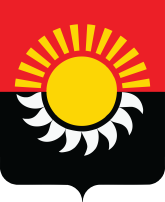 РОССИЙСКАЯ ФЕДЕРАЦИЯКемеровская область-КузбассОсинниковский городской округ Кемеровской области - КузбассаСовет народных депутатов Осинниковского городского округаРЕШЕНИЕ «12 » июля 2021г.			                                                    №194 -МНАПринято на заседании  Совета                                                                                         народных депутатов Осинниковского                                                                                      городского округа «12» июля 2021г.О внесении изменений и дополнений в Решение Совета народных депутатов Осинниковского городского округа Кемеровской области - Кузбасса от 23 декабря 2020 года №143 – МНА «О бюджете Осинниковского городского округа Кемеровской области - Кузбасса на 2021 год и на плановый период 2022 и 2023 годов»	Руководствуясь ст. 29 Устава Осинниковского городского округа Кемеровской области - Кузбасса,  Совет народных депутатов Осинниковского городского округа решил:            1. Внести в Решение Совета народных депутатов Осинниковского городского округа Кемеровской области - Кузбасса от 23 декабря 2020 года №143 – МНА «О бюджете Осинниковского городского округа Кемеровской области - Кузбасса на 2021 год и на плановый период 2022 и 2023 годов» (в редакции Решение от 18.02.2021 №156-МНА)  следующие изменения и дополнения:	1.1. Пункт 1 Статьи 1. «Основные характеристики бюджета Осинниковского городского округа Кемеровской области - Кузбасса на 2021 год и на плановый период 2022 и 2023 годов» изложить в следующей редакции:«1. Утвердить основные характеристики бюджета Осинниковского городского округа Кемеровской области - Кузбасса (далее - бюджет городского округа) на 2021 год:            общий объем доходов бюджета городского округа в сумме  1 967 610,3 тыс. рублей;            общий объем расходов бюджета городского округа в сумме   1 991 051,1 тыс. рублей;            дефицит бюджета городского округа с учетом снижения остатков средств на счетах по учету средств местного бюджета в сумме 23 440,8 тыс. рублей. ».              1.2. Пункт 4 Статьи 4. «Бюджетные ассигнования бюджета городского округа на 2021 год и на плановый период 2022 и 2023 годов» изложить в следующей редакции:           «4. Утвердить общий объем бюджетных ассигнований бюджета городского округа, направляемых на реализацию публичных нормативных обязательств на 2021 год в сумме          7569,6 тыс. рублей, на  2022 год в сумме 5998,0 тыс. рублей, на 2023 год в сумме  5745,2 тыс. рублей согласно приложению 7 к настоящему Решению. ».	1.3. Статью  6.  «Дорожный фонд»  изложить в следующей редакции:«Утвердить объем бюджетных ассигнований дорожного фонда Осинниковского городского округа Кемеровской области - Кузбасса на 2021 год с учетом остатков средств на 01.01.2021 года в сумме 20625,4 тыс. рублей, на 2022 год в сумме 30056,7  тыс. рублей, на 2023 год в сумме 40961,5 тыс. рублей. ».	1.4. Статью 8. «Межбюджетные трансферты на 2021 год и на плановый период 2022 и 2023 годов» изложить в следующей редакции:	«Утвердить объем межбюджетных трансфертов, получаемых из областного бюджета на 2021 год в сумме 1 613 330,8 тыс. рублей,  на 2022 год в сумме 1 148 825,4 тыс. рублей, на 2023 год в сумме1 087 977,5 тыс. рублей. »           1.5. Приложение 1 к Решению изложить в новой редакции согласно приложению 1 к настоящему решению.  1.6.  Приложение 2 к Решению изложить в новой редакции согласно приложению 2 к настоящему решению.  1.7.  Приложение 4 к Решению изложить в новой редакции согласно приложению 3 к настоящему решению.  1.8.  Приложение 5 к Решению изложить в новой редакции согласно приложению 4 к настоящему решению.  1.9.  Приложение 6 к Решению изложить в новой редакции согласно приложению 5 к настоящему решению.  1.10.  Приложение 7 к Решению изложить в новой редакции согласно приложению 6 к настоящему решению.  1.11.  Приложение 8 к Решению изложить в новой редакции согласно приложению 7 к настоящему решению.Председатель Совета народных депутатов Осинниковскогогородского округа                                                                                           Н. С. КоваленкоГлава Осинниковского городского округа	                                	       И. В. РомановПриложение 1 к решению Совета народных депутатов Осинниковского городского округа "О внесении изменений и дополнений в Решение "О бюджете Осинниковского городского округа 
 Кемеровской области - Кузбасса на 2021 год и на плановый период 2022 и 2023 годов"Приложение 1 к решению Совета народных депутатов Осинниковского городского округа от 23 декабря 2020 года №143-МНА "О бюджете Осинниковского городского округа 
Кемеровской области - Кузбасса на 2021 год и на плановый период 2022 и 2023 годов"ПРОГНОЗИРУЕМЫЕ ДОХОДЫ  БЮДЖЕТА ГОРОДСКОГО ОКРУГАНА 2021 ГОД И НА ПЛАНОВЫЙ ПЕРИОД 2022 И 2023 ГОДОВтыс. рублей  Приложение 2                                                    к Решению Совета народных депутатов                                                   Осинниковского городского округа«О внесении изменений и дополнений в Решение          	                                        «О бюджете  Осинниковского городского округа Кемеровской области - Кузбассана 2021 год и на плановый период 2022  и 2023 годов»  Приложение 2                                                   к Решению Совета народных депутатов                                                   Осинниковского городского округа от 23 декабря  2020 года № 143- МНА                        «О бюджете Осинниковского городского округа Кемеровской области - Кузбасса                        на 2021 год и на плановый период 2022  и 2023 годов»Перечень главных администраторов доходов бюджета городского округа, закрепляемые за ними виды (подвиды) доходов бюджета городского округа Приложение 3к решению Совета народных депутатовОсинниковского городского округа"О внесении изменений и дополнений в Решение "О бюджете Осинниковского городского округаКемеровской области - Кузбассана 2021 год и на плановый период 2022 и 2023 годов"Приложение 4к решению Совета народных депутатовОсинниковского городского округаот 23 декабря 2020 года №143-МНА"О бюджете Осинниковского городского округаКемеровской области - Кузбасса на 2021 год и на плановый период 2022 и 2023 годов" РАСПРЕДЕЛЕНИЕ БЮДЖЕТНЫХ АССИГНОВАНИЙ БЮДЖЕТА ГОРОДСКОГО ОКРУГА ПО ЦЕЛЕВЫМ СТАТЬЯМ (МУНИЦИПАЛЬНЫМ ПРОГРАММАМ И НЕПРОГРАММНЫМ НАПРАВЛЕНИЯМ ДЕЯТЕЛЬНОСТИ), ГРУППАМ И ПОДГРУППАМ ВИДОВ КЛАССИФИКАЦИИ РАСХОДОВ БЮДЖЕТОВ   НА 2021 ГОД И НА ПЛАНОВЫЙ ПЕРИОД                         2022 И 2023 ГОДОВтыс. рубПриложение 4к решению Совета народных депутатовОсинниковского городского округа"О внесении изменений и дополнений в Решение"О бюджете Осинниковского городского округаКемеровской области - Кузбассана 2021 год и на плановый период 2022 и 2023 годов"Приложение 5к решению Совета народных депутатовОсинниковского городского округаот 23 декабря 2020 года №143-МНА"О бюджете Осинниковского городского округаКемеровской области - Кузбассана 2021 год и на плановый период 2022 и 2023 годов"РАСПРЕДЕЛЕНИЕ БЮДЖЕТНЫХ АССИГНОВАНИЙ БЮДЖЕТА ГОРОДСКОГО ОКРУГА ПО РАЗДЕЛАМ, ПОДРАЗДЕЛАМ КЛАССИФИКАЦИИ РАСХОДОВ БЮДЖЕТОВ НА 2021 ГОД И НА ПЛАНОВЫЙ ПЕРИОД 2022 И 2023 ГОДОВтыс. руб.Приложение 5к решению Совета народных депутатовОсинниковского городского округа"О внесении изменений и дополнений в Решение"О бюджете Осинниковского городского округаКемеровской области - Кузбассана 2021 год и на плановый период 2022 и 2023 годов"Приложение 6к решению Совета народных депутатовОсинниковского городского округаот 23 декабря 2020 года №143-МНА"О бюджете Осинниковского городского округаКемеровской области - Кузбассана 2021 год и на плановый период 2022 и 2023 годов"ВЕДОМСТВЕННАЯ СТРУКТУРА РАСХОДОВ БЮДЖЕТА НА 2021 ГОД И НА ПЛАНОВЫЙ ПЕРИОД 2022 И 2023 ГОДОВтыс. руб.Приложение 6 к решению Совета народных депутатов Осинниковского городского округа "О внесении изменений и дополнений в Решение "О бюджете Осинниковского городского округа 
Кемеровской области - Кузбасса на 2021 год и на плановый период 2022 и 2023 годов" Приложение 7  Решению Совета народных депутатов Осинниковского городского округа от 23 декабря 2020 года №143 - МНА "О бюджете Осинниковского городского округа Кемеровской области - Кузбасса на 2021 год и на плановый период 2022 и 2023 годов"ПЕРЕЧЕНЬПУБЛИЧНЫХ НОРМАТИВНЫХ ОБЯЗАТЕЛЬСТВ ОСИННИКОВСКОГО ГОРОДСКОГО КЕМЕРОВСКОЙ ОБЛАСТИ - КУЗБАССА НА 2021 ГОД И НА ПЛАНОВЫЙ ПЕРИОД 2022 И 2023 ГОДОВтыс. рублейПриложение 7к решению Совета народных депутатовОсинниковского городского округа"О внесении изменений и дополнений в Решение"О бюджете Осинниковского городского округа Кемеровской области - Кузбассана 2021 год и на плановый период 2022 и 2023 годов"Приложение 8к Решению Совета народных депутатовОсинниковского городского округаот 23 декабря 2020 года №143 -МНА"О бюджете  Осинниковского городского округа Кемеровской области - Кузбассана 2021 год и на плановый период 2022 и 2023 годов"Источники финансирования дефицита  бюджета городского округа по статьям и видам источников финансированиядефицита  бюджета городского округ на 2021 год и на плановый период 2022 и 2023 годов(тыс. руб.)Наименование групп, подгрупп, статей, подстатей, элементов, программ (подпрограмм),  кодов экономической классификации доходовКод  бюджетной классификации2021год2022 год2023 годИТОГО 1,967,610.31,491,670.41,434,152.5Налоговые и неналоговые доходы1 00 00000 00 0000 000 353,711.0342,492.0345,819.0 НАЛОГОВЫЕ ВСЕГО:317,348.0311,762.0314,487.0Налог на доходы физических лиц1 01 02000 01 0000 110245,785.0246,121.0247,320.0Налог на доходы физических лиц с доходов, источником которых является налоговый агент, за исключением доходов, в отношении которых исчисление и уплата налога осуществляется в соответствии со статьями 227,227.1 и 228 Налогового кодекса Российской Федерации1 01 02010 01 0000 110243,760.0244,101.0245,300.0Налог на доходы физических лиц, полученных от осуществления деятельности физическими лицами, зарегистрированными в качестве индивидуальных предпринимателей, нотариусов, занимающихся частной практикой, адвокатов, учредивших адвокатские кабинеты и других лиц, занимающихся частной практикой в соответствии со ст.227 Налогового кодекса Российской Федерации1 01 02020 01 0000 11012.010.010.0Налог на доходы физических лиц с доходов, полученных физическими лицами в соответствии со статьей 228 Налогового кодекса Российской Федерации1 01 02030 01 0000 1102,000.02,000.02,000.0Налог на доходы физических лиц в виде фиксированных авансовых платежей с доходов, полученных физическими лицами, являющимися иностранными гражданами, осуществляющими трудовую деятельность по найму на основании патента в соответствии со статьей 227.1 Налогового кодекса Российской Федерации1 01 02040 01 0000 11013.010.010.0Налоги на товары (работы, услуги), реализуемые на территории Российской Федерации1 03 00000 00 0000 00011,357.011,359.012,009.0Акцизы по подакцизным товарам (продукции), производимым на территории Российской Федерации1 03 02000 01 0000 11011,357.011,359.012,009.0Доходы от уплаты акцизов на дизельное топливо, подлежащие распределению между бюджетами субъектов Российской Федерации и местными бюджетами с учетом установленных дифференцированных нормативов отчислений в местные бюджеты1 03 02230 01 0000 1105,214.05,222.05,560.0Доходы от уплаты акцизов на дизельное топливо, подлежащие распределению между бюджетами субъектов Российской Федерации и местными бюджетами с учетом установленных дифференцированных нормативов отчислений в местные бюджеты (по нормативам, установленным Федеральным законом о федеральном бюджете в целях формирования дорожных фондов субъектов Российской Федерации)1 03 02231 01 0000 1105,214.05,222.05,560.0Доходы от уплаты акцизов на моторные масла для дизельных и (или) карбюраторных (инжекторных) двигателей, подлежащие распределению между бюджетами субъектов Российской Федерации и местными бюджетами с учетом установленных дифференцированных нормативов отчислений в местные бюджеты1 03 02240 01 0000 11030.030.031.0Доходы от уплаты акцизов на моторные масла для дизельных и (или) карбюраторных (инжекторных) двигателей, подлежащие распределению между бюджетами субъектов Российской Федерации и местными бюджетами с учетом установленных дифференцированных нормативов отчислений в местные бюджеты (по нормативам, установленным Федеральным законом о федеральном бюджете в целях формирования дорожных фондов субъектов Российской Федерации)1 03 02241 01 0000 11030.030.031.0Доходы от уплаты акцизов на автомобильный бензин, подлежащие распределению между бюджетами субъектов Российской Федерации и местными бюджетами с учетом установленных дифференцированных нормативов отчислений в местные бюджеты1 03 02250 01 0000 1106,860.06,851.07,272.0Доходы от уплаты акцизов на автомобильный бензин, подлежащие распределению между бюджетами субъектов Российской Федерации и местными бюджетами с учетом установленных дифференцированных нормативов отчислений в местные бюджеты (по нормативам, установленным Федеральным законом о федеральном бюджете в целях формирования дорожных фондов субъектов Российской Федерации)1 03 02251 01 0000 1106,860.06,851.07,272.0Доходы от уплаты акцизов на прямогонный бензин, подлежащие распределению между бюджетами субъектов Российской Федерации и местными бюджетами с учетом установленных дифференцированных нормативов отчислений в местные бюджеты1 03 02260 01 0000 110-747.0-744.0-854.0Доходы от уплаты акцизов на прямогонный бензин, подлежащие распределению между бюджетами субъектов Российской Федерации и местными бюджетами с учетом установленных дифференцированных нормативов отчислений в местные бюджеты (по нормативам, установленным Федеральным законом о федеральном бюджете в целях формирования дорожных фондов субъектов Российской Федерации)1 03 02261 01 0000 110-747.0-744.0-854.0Налоги на совокупный доход1 05 00000 00 0000 00027,141.021,072.021,848.0Налог, взимаемый в связи с применением упрощенной системы налогообложения1 05 01000 00 0000 11016,350.020,536.021,312.0Налог, взимаемый в связи с применением упрощенной системы налогообложения1 05 01000 01 0000 11016,350.020,536.021,312.0Налог, взимаемый с налогоплательщиков, выбравших в качестве объекта налогообложения доходы1 05 01010 01 0000 11012,300.015,800.016,100.0Налог, взимаемый с налогоплательщиков, выбравших в качестве объекта налогообложения доходы1 05 01011 01 0000 11012,300.015,800.016,100.0Налог, взимаемый с налогоплательщиков, выбравших в качестве объекта налогообложения доходы, уменьшенные на величину расходов1 05 01020 01 0000 1104,050.04,736.05,212.0Налог, взимаемый с налогоплательщиков, выбравших в качестве объекта налогообложения доходы, уменьшенные на величину расходов (в том числе минимальный налог, зачисляемый в бюджеты субъектов Российской Федерации)1 05 01021 01 0000 1104,050.04,736.05,212.0Единый налог на вмененный доход для отдельных видов деятельности 1 05 02000 02 0000 1104,750.00.00.0Единый налог на вмененный доход для отдельных видов деятельности1 05 02010 02 0000 1104,750.00.00.0Единый сельскохозяйственный налог1 05 03000 01 0000 11010.05.05.0Единый сельскохозяйственный налог1 05 03010 01 0000 11010.05.05.0Налог, взимаемый в связи с применением патентной системы налогообложения1 05 04000 02 0000 1106,031.0531.0531.0Налог, взимаемый в связи с применением патентной системы налогообложения, зачисляемый в бюджеты городских округов1 05 04010 02 0000 1106,031.0531.0531.0Налоги на имущество1 06 00000 00 0000 00024,965.025,110.025,210.0Налог на имущество физических лиц1 06 01000 00 0000 1105,090.05,120.05,120.0Налог на имущество физических лиц, взимаемый по ставкам, применяемым к объектам налогообложения, расположенным в границах городских округов1 06 01020 04 0000 1105,090.05,120.05,120.0Транспортный налог1 06 04000 02 0000 1101,480.01,480.01,480.0Транспортный налог с организаций1 06 04011 02 0000 110380.0380.0380.0Транспортный налог с физических лиц1 06 04012 02 0000 1101,100.01,100.01,100.0Земельный налог1 06 06000 00 0000 11018,395.018,510.018,610.0Земельный налог с организаций1 06 06030 00 0000 11013,500.013,600.013,700.0Земельный налог с организаций, обладающих земельным участком, расположенным в границах городских округов1 06 06032 04 0000 11013,500.013,600.013,700.0Земельный налог с физических лиц1 06 06040 00 0000 1104,895.04,910.04,910.0Земельный налог с физических лиц, обладающих земельным участком, расположенным в границах городских округов1 06 06042 04 0000 1104,895.04,910.04,910.0Государственная пошлина  1 08 00000 00 0000 0008,100.08,100.08,100.0Государственная пошлина по делам, рассматриваемым в судах общей юрисдикции, мировыми судьями1 08 03000 01 0000 1108,100.08,100.08,100.0Государственная пошлина по делам, рассматриваемым  в судах общей юрисдикции, мировыми судьями (за исключением Верховного Суда Российской Федерации)1 08 03010 01 0000 1108,100.08,100.08,100.0НЕНАЛОГОВЫЕ ВСЕГО:36,363.030,730.031,332.0Доходы от использования имущества, находящегося в государственной и муниципальной собственности1 11 00000 00 0000 00025,333.025,866.026,324.0Доходы, получаемые в виде арендной либо иной платы за передачу в возмездное пользование государственного и муниципального имущества ( за исключением имущества бюджетных и автономных, а также имущества государственных и муниципальных унитарных предприятий, в том числе казенных)1 11 05000 00 0000 12023,678.024,377.025,097.0Доходы, получаемые в виде арендной платы за земельные участки, государственная собственность на которые не разграничена, а также средства от продажи права на заключение договоров аренды указанных земельных участков1 11 05010 00 0000 12022,634.023,293.023,971.0Доходы, получаемые в виде арендной платы за земельные участки, государственная собственность на которые не разграничена и которые расположены в границах городских округов, а также средства от продажи права на заключение договоров аренды указанных земельных участков1 11 05012 04 0000 12022,634.023,293.023,971.0Доходы, получаемые в виде арендной платы за земли после разграничения государственной собственности на землю, а также средства от продажи права на заключение договоров аренды указанных земельных участков (за исключением земельных участков бюджетных и автономных учреждений)1 11 05020 00 0000 120243.0251.0258.0Доходы, получаемые в виде арендной платы, а также средства от продажи права на заключение договоров аренды за земли, находящиеся в собственности городских округов ( за исключением земельных участков муниципальных бюджетных и автономных учреждений) 1 11 05024 04 0000 120243.0251.0258.0Доходы от сдачи в аренду имущества, составляющего государственную (муниципальную) казну (за исключением земельных участков)1 11 05070 00 0000 120801.0833.0868.0Доходы от сдачи в аренду имущества, составляющего казну городских округов ( за исключением земельных участков)1 11 05074 04 0000 120801.0833.0868.0Платежи от государственных и муниципальных унитарных предприятий1 11 07000 00 0000 12035.00.00.0Доходы от перечисления части прибыли государственных и муниципальных унитарных предприятий, остающейся после уплаты налогов и обязательных платежей1 11 07010 00 0000 12035.00.00.0Доходы от перечисления части прибыли, остающейся после уплаты налогов и иных обязательных платежей муниципальных унитарных предприятий, созданных городскими округами1 11 07014 04 0000 12035.00.00.0Прочие доходы от использования имущества и прав, находящихся в государственной и муниципальной собственности  ( за исключением имущества бюджетных и  автономных учреждений, а также имущества государственных и муниципальных унитарных предприятий в том числе казенных)1 11 09000 00 0000 1201,620.01,489.01,227.0Доходы от эксплуатации и использования имущества автомобильных дорог, находящихся в государственной и муниципальной собственности1 11 09030 00 0000 1207.00.00.0Доходы от эксплуатации и использования имущества автомобильных дорог, находящихся в собственности городских округов1 11 09034 04 0000 1207.00.00.0Прочие поступления от использования имущества, находящегося в государственной и муниципальной собственности (за исключением имущества бюджетных и автономных учреждений, а также имущества государственных и муниципальных унитарных предприятий, в том числе казенных)1 11 09040 00 0000 1201,613.01,489.01,227.0Прочие поступления от использования имущества, находящегося в собственности городских округов ( за исключением имущества муниципальных бюджетных и автономных учреждений, а также имущества муниципальных унитарных предприятий в том числе казенных )1 11 09044 04 0000 1201,613.01,489.01,227.0Платежи при пользовании природными ресурсами 1 12 00000 00 0000 0002,229.02,318.02,410.0Плата за негативное воздействие на окружающую среду1 12 01000 01 0000 1202,229.02,318.02,410.0Плата за выбросы загрязняющих веществ в атмосферный воздух стационарными объектами1 12 01010 01 0000 1202,108.02,192.02,279.0Плата за сбросы загрязняющих веществ в водные объекты1 12 01030 01 0000 12072.075.078.0Плата за размещение отходов производства и потребления1 12 01040 01 0000 12049.051.053.0Плата за размещение отходов производства1 12 01041 01 0000 12049.051.053.0Доходы от оказания платных услуг и компенсации затрат государства1 13 00000 00 0000 0004,667.01,150.01,200.0Доходы от оказания платных услуг (работ)1 13 01000 00 0000 13015.015.015.0Прочие доходы от оказания платных услуг (работ)1 13 01990 00 0000 13015.015.015.0Прочие доходы от оказания платных услуг (работ ) получателями средств бюджетов городских округов1 13 01994 04 0000 13015.015.015.0Доходы от компенсации затрат государства1 13 02000 00 0000 1304,652.01,135.01,185.0Прочие доходы от компенсации затрат государства1 13 02990 00 0000 1304,652.01,135.01,185.0Прочие доходы от компенсации затрат бюджетов городских округов1 13 02994 04 0000 1304,652.01,135.01,185.0Доходы от продажи материальных и нематериальных активов1 14 00000 00 0000 000 845.1636.0636.0Доходы от продажи квартир1 14 01000 00 0000 41064.156.056.0Доходы от продажи квартир, находящихся в собственности городских округов1 14 01040 04 0000 41064.156.056.0Доходы от реализации имущества, находящегося в государственной и муниципальной собственности ( за исключением имущества бюджетных и автономных учреждений, а также имущества государственных и муниципальных унитарных предприятий, в том числе казенных )1 14 02000 00 0000 000201.00.00.0Доходы от реализации имущества, находящегося в собственности городских округов (за исключением имущества муниципальных бюджетных и автономных учреждений, а также имущества муниципальных унитарных предприятий, в том числе казенных), в части реализации материальных запасов по указанному имуществу1 14 02040 04 0000 44042.00.00.0Доходы от реализации имущества, находящегося в оперативном управлении учреждений, находящихся в ведении органов управления городских округов (за исключением имущества муниципальных бюджетных и автономных учреждений), в части реализации материальных запасов по указанному имуществу                                                       1 14 02042 04 0000 44042.00.00.0Доходы от реализации имущества, находящегося в собственности городских округов (за исключением движимого имущества муниципальных бюджетных и автономных учреждений, а также имущества муниципальных унитарных предприятий, в том числе казенных), в части реализации основных средств по указанному имуществу1 14 02040 04 0000 410159.00.00.0Доходы от реализации  иного имущества, находящегося в собственности городских округов  ( за исключением имущества муниципальных бюджетных и  автономных учреждений, а также имущества муниципальных унитарных предприятий, в том числе казенных ), в части  реализации основных средств по указанному имуществу1 14 02043 04 0000 410159.00.00.0Доходы от продажи земельных участков, находящихся в государственной и муниципальной собственности1 14 06000 00 0000 430580.0580.0580.0Доходы от продажи земельных участков, государственная собственность на которые не разграничена1 14 06010 00 0000 430580.0580.0580.0Доходы от продажи земельных участков, государственная собственность на которые не разграничена и которые расположены в границах городских округов1 14 06012 04 0000 430580.0580.0580.0Штрафы, санкции, возмещение ущерба1 16 00000 00 000 0000        401.1246.0248.0Административные штрафы, установленные Кодексом Российской Федерации об административных правонарушениях1 16 01000 01 0000 140224.6164.0166.0Административные штрафы, установленные главой 5 Кодекса Российской Федерации об административных правонарушениях, за административные правонарушения, посягающие на права граждан1 16 01050 01 0000 1404.08.08.0Административные штрафы, установленные Главой 5 Кодекса Российской Федерации об административных правонарушениях, за административные правонарушения, посягающие на права граждан, налагаемые мировыми судьями, комиссиями по делам несовершеннолетних и защите их прав 1 16 01053 01 0000 1404.08.08.0Административные штрафы, установленные главой 6 Кодекса Российской Федерации об административных правонарушениях, за административные правонарушения, посягающие на здоровье, санитарно-эпидемиологическое благополучие населения и общественную нравственность1 16 01060 01 0000 14016.06.06.0Административные штрафы, установленные Главой 6 Кодекса Российской Федерации об административных правонарушениях, посягающие на здоровье, санитарно-эпидемиологическое благополучие населения и общественную нравственность, налагаемые мировыми судьями, комиссиями по делам несовершеннолетних и защите их прав 1 16 01063 01 0000 14011.06.06.0Административные штрафы, установленные главой 6 Кодекса Российской Федерации об административных правонарушениях, за административные правонарушения, посягающие на здоровье, санитарно-эпидемиологическое благополучие населения и общественную нравственность, выявленные должностными лицами органов муниципального контроля1 16 01064 01 0000 1405.00.00.0Административные штрафы, установленные главой 7 Кодекса Российской Федерации об административных правонарушениях, за административные правонарушения в области охраны собственности1 16 01070 01 0000 14028.57.07.0Административные штрафы, установленные Главой 7 Кодекса Российской Федерации об административных правонарушениях, за административные правонарушения в области охраны собственности, налагаемые мировыми судьями, комиссиями по делам несовершеннолетних и защите их прав1 16 01073 01 0000 1408.57.07.0Административные штрафы, установленные главой 7 Кодекса Российской Федерации об административных правонарушениях, за административные правонарушения в области охраны собственности, выявленные должностными лицами органов муниципального контроля1 16 01074 01 0000 14020.00.00.0Административные штрафы, установленные главой 9 Кодекса Российской Федерации об административных правонарушениях, за административные правонарушения в промышленности, строительстве и энергетике1 16 01090 01 0000 14015.00.00.0Административные штрафы, установленные главой 9 Кодекса Российской Федерации об административных правонарушениях, за административные правонарушения в промышленности, строительстве и энергетике, налагаемые мировыми судьями, комиссиями по делам несовершеннолетних и защите их прав1 16 01093 01 0000 14015.00.00.0Административные штрафы, установленные главой 10 Кодекса Российской Федерации об административных правонарушениях, за административные правонарушения в сельском хозяйстве, ветеринарии и мелиорации земель1 16 01100 01 0000 14069.153.054.0Административные штрафы, установленные главой 13 Кодекса Российской Федерации об административных правонарушениях, за административные правонарушения в области связи и информации1 16 01130 01 0000 1403.02.02.0Административные штрафы, установленные Главой 13 Кодекса Российской Федерации об административных правонарушениях, за административные правонарушения в области связи и информации, налагаемые мировыми судьями, комиссиями по делам несовершеннолетних и защите их прав1 16 01133 01 0000 1403.02.02.0Административные штрафы, установленные главой 14 Кодекса Российской Федерации об административных правонарушениях, за административные правонарушения в области предпринимательской деятельности и деятельности саморегулируемых организаций1 16 01140 01 0000 1408.08.08.0Административные штрафы, установленные главой 14 Кодекса Российской Федерации об административных правонарушениях, за административные правонарушения в области предпринимательской деятельности и деятельности саморегулируемых организаций, налагаемые мировыми судьями, комиссиями по делам несовершеннолетних и защите их прав1 16 01143 01 0000 1408.08.08.0Административные штрафы, установленные главой 15 Кодекса Российской Федерации об административных правонарушениях, за административные правонарушения в области финансов, налогов и сборов, страхования, рынка ценных бумаг1 16 01150 01 0000 14027.019.019.0Административные штрафы, установленные Главой 15 Кодекса Российской Федерации об административных правонарушениях, за административные правонарушения в области финансов, налогов и сборов, страхования, рынка ценных бумаг (за исключением штрафов, указанных в пункте 6 статьи 46 Бюджетного кодекса Российской Федерации), налагаемые мировыми судьями, комиссиями по делам несовершеннолетних и защите их прав1 16 01153 01 0000 14027.019.019.0Административные штрафы, установленные главой 17 Кодекса Российской Федерации об административных правонарушениях, за административные правонарушения, посягающие на институты государственной власти1 16 01170 01 0000 1404.12.02.0Административные штрафы, установленные главой 17 Кодекса Российской Федерации об административных правонарушениях, за административные правонарушения, посягающие на институты государственной власти, налагаемые мировыми судьями, комиссиями по делам несовершеннолетних и защите их прав1 16 01173 01 0000 1404.12.02.0Административные штрафы, установленные главой 19 Кодекса Российской Федерации об административных правонарушениях, за административные правонарушения против порядка управления1 16 01190 01 0000 14027.022.023.0Административные штрафы, установленные Главой 19 Кодекса Российской Федерации об административных правонарушениях, за административные правонарушения против порядка управления, налагаемые мировыми судьями, комиссиями по делам несовершеннолетних и защите их прав1 16 01193 01 0000 14027.022.023.0Административные штрафы, установленные главой 20 Кодекса Российской Федерации об административных правонарушениях, за административные правонарушения, посягающие на общественный порядок и общественную безопасность1 16 01200 01 0000 14092.090.091.0Административные штрафы, установленные Главой 20 Кодекса Российской Федерации об административных правонарушениях, за административные правонарушения, посягающие на общественный порядок и общественную безопасность, налагаемые мировыми судьями, комиссиями по делам несовершеннолетних и защите их прав1 16 01203 01 0000 14092.090.091.0Административные штрафы, установленные законами субъектов Российской Федерации об административных правонарушениях1 16 02000 02 0000 14060.082.082.0Административные штрафы, установленные законами субъектов Российской Федерации об административных правонарушениях, за нарушение муниципальных правовых актов1 16 02020 02 0000 14060.082.082.0Штрафы, неустойки, пени, уплаченные в соответствии с законом или договором в случае неисполнения или ненадлежащего исполнения обязательств перед государственным (муниципальным) органом, органом управления государственным внебюджетным фондом, казенным учреждением, Центральным банком Российской Федерации, иной организацией, действующей от имени Российской Федерации1 16 07000 00 0000 1407.50.00.0Иные штрафы, неустойки, пени, уплаченные в соответствии с законом или договором в случае неисполнения или ненадлежащего исполнения обязательств перед государственным (муниципальным) органом, казенным учреждением, Центральным банком Российской Федерации, государственной корпорацией1 16 07090 00 0000 1407.50.00.0Иные штрафы, неустойки, пени, уплаченные в соответствии с законом или договором в случае неисполнения или ненадлежащего исполнения обязательств перед муниципальным органом, (муниципальным казенным учреждением) городского округа1 16 07090 04 0000 1407.50.00.0Платежи в целях возмещения причиненного ущерба (убытков)1 16 10000 00 0000 140109.00.00.0Платежи по искам о возмещении ущерба, а также платежи, уплачиваемые при добровольном возмещении ущерба, причиненного муниципальному имуществу городского округа (за исключением имущества, закрепленного за муниципальными бюджетными (автономными) учреждениями, унитарными предприятиями)1 16 10030 04 0000 14040.00.00.0Возмещение ущерба при возникновении страховых случаев, когда выгодоприобретателями выступают получатели средств бюджета городского округа1 16 10031 04 0000 14040.00.00.0Денежные взыскания, налагаемые в возмещение ущерба, причиненного в результате незаконного или нецелевого использования бюджетных средств1 16 10100 00 0000 14069.00.00.0Доходы от денежных взысканий (штрафов), поступающие в счет погашения задолженности, образовавшейся до 1 января 2020 года, подлежащие зачислению в бюджеты бюджетной системы Российской Федерации по нормативам, действовавшим в 2019 году1 16 10120 00 0000 14069.00.00.0Доходы от денежных взысканий (штрафов), поступающие в счет погашения задолженности, образовавшейся до 1 января 2020 года, подлежащие зачислению в бюджет муниципального образования по нормативам, действовавшим в 2019 году1 16 10123 01 0000 14069.00.00.0Прочие неналоговые доходы1 17 00000 00 0000 0002,887.8514.0514.0Прочие неналоговые доходы1 17 05000 00 0000 1802,700.3514.0514.0Прочие неналоговые доходы бюджетов городских округов1 17 05040 04 0000 1802,700.3514.0514.0Инициативные платежи1 17 15000 00 0000 150187.50.00.0Инициативные платежи, зачисляемые в бюджеты городских округов1 17 15020 04 0000 150187.50.00.0БЕЗВОЗМЕЗДНЫЕ ПОСТУПЛЕНИЯ2 00 00000 00 0000 0001,613,899.31,149,178.41,088,333.5Безвозмездные поступления от других бюджетов бюджетной системы Российской Федерации2 02 00000 00 0000 0001,613,330.81,148,825.41,087,977.5Дотации бюджетам бюджетной системы Российской Федерации2 02 10000 00 0000 150326,512.0156,967.0140,163.0Дотации на выравнивание бюджетной обеспеченности2 02 15001 00 0000 150321,488.0156,967.0140,163.0Дотации бюджетам городских округов на выравнивание бюджетной обеспеченности из бюджета субъекта Российской Федерации2 02 15001 04 0000 150321,488.0156,967.0140,163.0Дотации бюджетам на поддержку мер по обеспечению сбалансированности бюджетов2 02 15002 00 0000 1505,024.00.00.0Дотации бюджетам городских округов на поддержку мер по обеспечению сбалансированности бюджетов2 02 15002 04 0000 1505,024.00.00.0Субсидии бюджетам бюджетной системы Российской Федерации (межбюджетные субсидии)2 02 20000 00 0000 150183,235.6121,826.3186,529.0Субсидии бюджетам на строительство, модернизацию, ремонт и содержание автомобильных дорог общего пользования, в том числе дорог в поселениях (за исключением автомобильных дорог федерального значения)2 02 20041 00 0000 1500.010,000.020,000.0Субсидии бюджетам городских округов на строительство, модернизацию, ремонт и содержание автомобильных дорог общего пользования, в том числе дорог в поселениях (за исключением автомобильных дорог федерального значения)2 02 20041 04 0000 1500.010,000.020,000.0Субсидии бюджетам муниципальных образований на обеспечение мероприятий по переселению граждан из аварийного жилищного фонда, в том числе переселению граждан из аварийного жилищного фонда с учетом необходимости развития малоэтажного жилищного строительства, за счет средств, поступивших от государственной корпорации - Фонда содействия реформированию жилищно-коммунального хозяйства2 02 20299 00 0000 150119,504.457,143.1110,339.0Субсидии бюджетам городских округов на обеспечение мероприятий по переселению граждан из аварийного жилищного фонда, в том числе переселению граждан из аварийного жилищного фонда с учетом необходимости развития малоэтажного жилищного строительства, за счет средств, поступивших от государственной корпорации - Фонда содействия реформированию жилищно-коммунального хозяйства2 02 20299 04 0000 150119,504.457,143.1110,339.0Субсидии бюджетам муниципальных образований на обеспечение мероприятий по переселению граждан из аварийного жилищного фонда, в том числе переселению граждан из аварийного жилищного фонда с учетом необходимости развития малоэтажного жилищного строительства, за счет средств бюджетов2 02 20302 00 0000 1508,352.81,767.33,412.6Субсидии бюджетам городских округов на обеспечение мероприятий по переселению граждан из аварийного жилищного фонда, в том числе переселению граждан из аварийного жилищного фонда с учетом необходимости развития малоэтажного жилищного строительства, за счет средств бюджетов2 02 20302 04 0000 1508,352.81,767.33,412.6Субсидии бюджетам на создание системы долговременного ухода за гражданами пожилого возраста и инвалидами2 02 25163 00 0000 1506,698.66,721.66,721.6Субсидии бюджетам городских округов на создание системы долговременного ухода за гражданами пожилого возраста и инвалидами2 02 25163 04 0000 1506,698.66,721.66,721.6Субсидии бюджетам на организацию бесплатного горячего питания обучающихся, получающих начальное общее образование в государственных и муниципальных образовательных организациях2 02 25304 00 0000 15028,420.929,783.328,982.9Субсидии бюджетам городских округов на организацию бесплатного горячего питания обучающихся, получающих начальное общее образование в государственных и муниципальных образовательных организациях2 02 25304 04 0000 15028,420.929,783.328,982.9Субсидии бюджетам на создание новых мест в образовательных организациях различных типов для реализации дополнительных общеразвивающих программ всех направленностей2 02 25491 00 0000 150860.00.0553.5Субсидии бюджетам городских округов на создание новых мест в образовательных организациях различных типов для реализации дополнительных общеразвивающих программ всех направленностей2 02 25491 04 0000 150860.00.0553.5Субсидии бюджетам на реализацию мероприятий по обеспечению жильем молодых семей2 02 25497 00 0000 150429.30.00.0Субсидии бюджетам городских округов на реализацию мероприятий по обеспечению жильем молодых семей2 02 25497 04 0000 150429.30.00.0Субсидии бюджетам на поддержку экономического и социального развития коренных малочисленных народов Севера, Сибири и Дальнего Востока2 02 25515 00 0000 1501,200.00.00.0Субсидии бюджетам городских округов на поддержку экономического и социального развития коренных малочисленных народов Севера, Сибири и Дальнего Востока2 02 25515 04 0000 1501,200.00.00.0Субсидии бюджетам на реализацию программ формирования современной городской среды2 02 25555 00 0000 15011,971.012,834.612,939.0Субсидии бюджетам городских округов на реализацию программ формирования современной городской среды2 02 25555 04 0000 15011,971.012,834.612,939.0Прочие субсидии2 02 29999 00 0000 1505,798.63,576.43,580.4Прочие субсидии бюджетам городских округов, в т.ч.2 02 29999 04 0000 1505,798.63,576.43,580.4Реализация проектов инициативного бюджетирования «Твой Кузбасс - твоя инициатива»2 02 29999 04 0000 1501,250.00.00.0Улучшение материально-технической базы учреждений культуры, искусства и образовательных организаций культуры, пополнение библиотечных и музейных фондов2 02 29999 04 0000 15050.00.00.0Ежемесячные выплаты стимулирующего характера работникам муниципальных библиотек, музеев и культурно-досуговых учреждений2 02 29999 04 0000 1503,380.42,850.42,850.4Этнокультурное развитие наций и народностей Кемеровской области – Кузбасса2 02 29999 04 0000 15070.00.00.0Реализация мер в области государственной молодежной политики2 02 29999 04 0000 150187.2117.2117.2Адресная социальная поддержка участников образовательного процесса2 02 29999 04 0000 150411.0328.8328.8Профилактика безнадзорности и правонарушений несовершеннолетних2 02 29999 04 0000 1500.00.04.0Развитие единого образовательного пространства, повышение качества образовательных результатов2 02 29999 04 0000 150450.0280.0280.0Субвенции бюджетам бюджетной системы Российской Федерации2 02 30000 00 0000 1501,017,030.7735,238.5735,388.7Субвенции бюджетам муниципальных образований на обеспечение мер социальной поддержки реабилитированных лиц и лиц, признанных пострадавшими от политических репрессий2 02 30013 00 0000 150355.2355.2355.2Субвенции бюджетам городских округов на обеспечение мер социальной поддержки реабилитированных лиц и лиц, признанных пострадавшими от политических репрессий2 02 30013 04 0000 150355.2355.2355.2Субвенции местным бюджетам на выполнение передаваемых полномочий субъектов Российской Федерации2 02 30024 00 0000 150917,463.9707,300.7707,508.7Субвенции бюджетам городских округов на выполнение передаваемых полномочий субъектов Российской Федерации, в т. ч.:2 02 30024 04 0000 150917,463.9707,300.7707,508.7Меры социальной поддержки отдельных категорий граждан в соответствии с Законом Кемеровской области от 27 января 2005 года № 15-ОЗ «О мерах социальной поддержки отдельных категорий граждан»2 02 30024 04 0000 15032.032.032.0Меры социальной поддержки многодетных семей в соответствии с Законом Кемеровской области от 14 ноября 2005 года № 123-ОЗ «О мерах социальной поддержки многодетных семей в Кемеровской области» 2 02 30024 04 0000 1502,490.21,343.21,343.2Социальная поддержка работников образовательных организаций и участников образовательного процесса2 02 30024 04 0000 1502,280.01,824.01,824.0Обеспечение мер социальной поддержки ветеранов труда в соответствии с Законом Кемеровской области от 20 декабря 2004 года № 105-ОЗ «О мерах социальной поддержки отдельной категории ветеранов Великой Отечественной войны и ветеранов труда» 2 02 30024 04 0000 1502,009.62,009.62,009.6Обеспечение мер социальной поддержки ветеранов Великой Отечественной войны, проработавших в тылу в период с 22 июня 1941 года по 9 мая 1945 года не менее шести месяцев, исключая период работы на временно оккупированных территориях СССР, либо награжденных орденами и медалями СССР за самоотверженный труд в период Великой Отечественной войны в соответствии с Законом  Кемеровской области от 20 декабря 2004 года № 105-ОЗ «О мерах социальной поддержки отдельной категории ветеранов Великой Отечественной войны и ветеранов труда» 2 02 30024 04 0000 1506.46.46.4Меры социальной поддержки отдельных категорий многодетных матерей в соответствии с Законом Кемеровской области от 8 апреля 2008 года № 14-ОЗ «О мерах социальной поддержки отдельных категорий многодетных матерей» 2 02 30024 04 0000 15083.083.083.0Выплата социального пособия на погребение и возмещение расходов по гарантированному перечню услуг по погребению в соответствии с Законом Кемеровской области от 7 декабря 2018 года № 104-ОЗ «О некоторых вопросах в сфере погребения и похоронного дела в Кемеровской области»2 02 30024 04 0000 150290.0227.2227.2Социальное обслуживание граждан, достигших возраста 18 лет, признанных нуждающимися в социальном обслуживании, за исключением государственного полномочия по социальному обслуживанию граждан пожилого возраста и инвалидов, граждан, находящихся в трудной жизненной ситуации, в государственных организациях социального обслуживания2 02 30024 04 0000 15083,172.066,365.566,365.5Обеспечение деятельности (оказание услуг) специализированных учреждений для несовершеннолетних, нуждающихся в социальной реабилитации, иных учреждений и служб, предоставляющих социальные услуги несовершеннолетним и их семьям 2 02 30024 04 0000 15013,694.710,826.710,826.7Меры социальной поддержки работников муниципальных учреждений социального обслуживания в виде пособий и компенсации в соответствии с Законом Кемеровской области от 30 октября 2007 года № 132-ОЗ «О мерах социальной поддержки работников муниципальных учреждений социального обслуживания2 02 30024 04 0000 15027.027.027.0Социальная поддержка и социальное обслуживание населения в части содержания органов местного самоуправления 2 02 30024 04 0000 15020,016.015,937.515,937.5Обеспечение государственных гарантий реализации прав граждан на получение общедоступного и бесплатного дошкольного образования в муниципальных дошкольных образовательных организациях2 02 30024 04 0000 150181,571.8138,157.3138,157.3Обеспечение деятельности по содержанию организаций для детей-сирот и детей, оставшихся без попечения родителей2 02 30024 04 0000 15038,641.227,928.927,928.9Обеспечение государственных гарантий реализации прав граждан на получение общедоступного и бесплатного дошкольного, начального  общего, основного общего, среднего (полного) общего образования и дополнительного образования детей в муниципальных общеобразовательных организациях2 02 30024 04 0000 150276,484.0220,941.4220,941.4Обеспечение образовательной деятельности образовательных организаций по адаптированным общеобразовательным программам2 02 30024 04 0000 1502,428.21,942.51,942.5Предоставление бесплатного проезда отдельным категориям обучающихся2 02 30024 04 0000 1502,547.41,524.41,524.4Ежемесячные денежные выплаты отдельным категориям граждан, воспитывающих детей в возрасте от 1,5 до 7 лет в соответствии с Законом Кемеровской области от 10 декабря 2007 года № 162-ОЗ «О ежемесячной денежной выплате отдельным категориям граждан, воспитывающих детей в возрасте от 1,5 до 7 лет» 2 02 30024 04 0000 1500.0456.2456.2Обеспечение детей-сирот и детей, оставшихся без попечения родителей, одеждой, обувью, единовременным денежным пособием при выпуске из общеобразовательных организаций 2 02 30024 04 0000 15063.086.486.4Организация и осуществление деятельности по опеке и попечительству, осуществление контроля за использованием и сохранностью жилых помещений, нанимателями или членами семей нанимателей по договорам социального найма либо собственниками которых являются дети-сироты и дети, оставшиеся без попечения родителей, за обеспечением надлежащего санитарного и технического состояния жилых помещений, а также осуществления контроля за распоряжением ими2 02 30024 04 0000 1502,804.22,243.42,243.4Обеспечение зачисления денежных средств для детей-сирот и детей, оставшихся без попечения родителей, на специальные накопительные банковские счета 2 02 30024 04 0000 150261.8240.0240.0Организация круглогодичного отдыха, оздоровления и занятости обучающихся2 02 30024 04 0000 1502,815.62,252.52,252.5Осуществление назначения и выплаты единовременного государственного пособия гражданам, усыновившим (удочерившим) детей-сирот и детей, оставшихся без попечения родителей, установленного Законом Кемеровской области от 13.03.2008 № 5-ОЗ "О предоставлении меры социальной поддержки гражданам, усыновившим (удочерившим) детей-сирот и детей, оставшихся без попечения родителей"2 02 30024 04 0000 150100.0120.0120.0Предоставление  жилых помещений детям-сиротам и детям, оставшимся без попечения родителей, лицам из их числа по договорам найма специализированных жилых помещений2 02 30024 04 0000 15022,428.42,024.12,024.1Обеспечение жильем социальных категорий граждан установленных законодательством Кемеровской области2 02 30024 04 0000 1500.0902.8902.8Создание и функционирование комиссий по делам несовершеннолетних и защите их прав 2 02 30024 04 0000 15019.715.815.8Осуществление функций по хранению, комплектованию, учету и использованию документов Архивного фонда Кемеровской области 2 02 30024 04 0000 15043.034.434.4Создание и функционирование административных комиссий 2 02 30024 04 0000 150115.092.092.0Содержание и обустройство сибиреязвенных захоронений и скотомогильников (биотермических ям)2 02 30024 04 0000 1500.00.0208.0Обеспечение мер социальной поддержки по оплате проезда отдельными видами транспорта в соответствии с Законом Кемеровской области от 28 декабря 2016 года № 97-ОЗ "О мерах социальной поддержки по оплате проезда отдельными видами транспорта".2 02 30024 04 0000 1506,224.35,224.35,224.3Организация мероприятий при осуществлении деятельности по обращению с животными без владельцев2 02 30024 04 0000 150519.4519.4519.4Осуществление отдельных полномочий в сфере организации регулярных перевозок пассажиров и багажа автомобильным транспортом и городским наземным электрическим транспортом2 02 30024 04 0000 1501,405.0Компенсация выпадающих доходов теплоснабжающих организаций, организаций, осуществляющих горячее водоснабжение, холодное водоснабжение и (или) водоотведение, и организаций, осуществляющих поставку твердого топлива, возникающих при применении льготных цен (тарифов)2 02 30024 04 0000 150254,891.0203,912.8203,912.8Субвенции бюджетам городских округов на содержание ребенка в семье опекуна и приемной семье, а также вознаграждение, причитающееся приемному родителю2 02 30027 00 0000 15017,385.016,499.816,499.8Субвенции бюджетам городских округов на содержание ребенка в семье опекуна и приемной семье, а также вознаграждение, причитающееся приемному родителю2 02 30027 04 0000 15017,385.016,499.816,499.8Субвенции бюджетам на компенсацию части платы, взимаемой с родителей (законных представителей) за присмотр и уход за детьми, посещающими образовательные организации, реализующие образовательные программы дошкольного образования2 02 30029 00 0000 1501,113.71,146.61,146.6Субвенции бюджетам городских округов на компенсацию части платы, взимаемой с родителей (законных представителей) за присмотр и уход за детьми, посещающими образовательные организации, реализующие образовательные программы дошкольного образования2 02 30029 04 0000 1501,113.71,146.61,146.6Субвенции бюджетам муниципальных образований на предоставление жилых помещений детям-сиротам и детям, оставшимся без попечения родителей, лицам из их числа по договорам найма специализированных жилых помещений2 02 35082 00 0000 1508,433.08,483.08,483.0Субвенции бюджетам городских округов на предоставление жилых помещений детям-сиротам и детям, оставшимся без попечения родителей, лицам из их числа по договорам найма специализированных жилых помещений2 02 35082 04 0000 1508,433.08,483.08,483.0Субвенции бюджетам на составление (изменение) списков кандидатов в присяжные заседатели федеральных судов общей юрисдикции в Российской Федерации2 02 35120 00 0000 15010.488.04.2Субвенции бюджетам городских округов на осуществление полномочий по составлению (изменению) списков кандидатов в присяжные заседатели федеральных судов общей юрисдикции в Российской Федерации2 02 35120 04 0000 15010.488.04.2Субвенции бюджетам на осуществление полномочий по обеспечению жильем отдельных категорий граждан, установленных Федеральным законом от 24 ноября 1995 года N 181-ФЗ "О социальной защите инвалидов в Российской Федерации"2 02 35176 00 0000 1500.0712.2712.2Субвенции бюджетам городских округов на осуществление полномочий по обеспечению жильем отдельных категорий граждан, установленных Федеральным законом от 24 ноября 1995 года N 181-ФЗ "О социальной защите инвалидов в Российской Федерации"2 02 35176 04 0000 1500.0712.2712.2Субвенции бюджетам на выплату единовременного пособия при всех формах устройства детей, лишенных родительского попечения, в семью2 02 35260 00 0000 150635.0653.0679.0Субвенции бюджетам городских округов на выплату единовременного пособия при всех формах устройства детей, лишенных родительского попечения, в семью2 02 35260 04 0000 150635.0653.0679.0Субвенции бюджетам на проведение Всероссийской переписи населения 2020 года2 02 35469 00 0000 150570.90.00.0Субвенции бюджетам городских округов на проведение Всероссийской переписи населения 2020 года2 02 35469 04 0000 150570.90.00.0Субвенции бюджетам за счет средств резервного фонда Правительства Российской Федерации2 02 39001 00 0000 15071,063.60.00.0Субвенции бюджетам городских округов за счет средств резервного фонда Правительства Российской Федерации2 02 39001 04 0000 15071,063.60.00.0Иные межбюджетные трансферты2 02 40000 00 0000 15086,552.5134,793.625,896.8Межбюджетные трансферты, передаваемые бюджетам на реализацию программ местного развития и обеспечение занятости для шахтерских городов и поселков2 02 45156 00 0000 15060,137.5108,896.80.0Межбюджетные трансферты, передаваемые бюджетам городских округов на реализацию программ местного развития и обеспечение занятости для шахтерских городов и поселков2 02 45156 04 0000 15060,137.5108,896.80.0Межбюджетные трансферты, передаваемые  бюджетам на ежемесячное денежное вознаграждение за классное руководство педагогическим работникам государственных и муниципальных общеобразовательных организаций 2 02 45303 00 0000 15025,896.825,896.825,896.8Межбюджетные трансферты бюджетам городских округов на ежемесячное денежное вознаграждение за классное руководство педагогическим работникам государственных и муниципальных общеобразовательных организаций 2 02 45303 04 0000 15025,896.825,896.825,896.8Прочие межбюджетные трансферты, передаваемые бюджетам2 02 49999 00 0000 150518.20.00.0Прочие межбюджетные трансферты, передаваемые бюджетам городских округов2 02 49999 04 0000 150518.20.00.0ПРОЧИЕ БЕЗВОЗМЕЗДНЫЕ ПОСТУПЛЕНИЯ2 07 00000 00 0000 150568.5353.0356.0Прочие безвозмездные поступления в бюджеты городских округов2 07 04000 04 0000 150568.5353.0356.0Прочие безвозмездные поступления в бюджеты городских округов2 07 04050 04 0000 150568.5353.0356.0Код бюджетной классификации Российской ФедерацииКод бюджетной классификации Российской ФедерацииНаименование главного администратора доходов бюджета муниципального образования – Осинниковский городской округ и доходов бюджета муниципального образованияглавного администратора доходовдоходов местного бюджетаНаименование главного администратора доходов бюджета муниципального образования – Осинниковский городской округ и доходов бюджета муниципального образования855Финансовое управление города Осинники8551 13 02994 04 0003 130Прочие доходы от компенсации затрат бюджетов городских округов (по возврату дебиторской задолженности прошлых лет)8551 17 01040 04 0000 180Невыясненные поступления, зачисляемые в бюджеты городских округов8551 18 02400 04 0000 150Поступления в бюджеты городских округов (перечисления из бюджетов городских округов) по урегулированию расчетов между бюджетами бюджетной системы Российской Федерации по распределенным доходам8552 02 15001 04 0000 150Дотации бюджетам городских округов на выравнивание бюджетной обеспеченности из бюджета субъекта Российской Федерации8552 02 15002 04 0000 150Дотации бюджетам городских округов на поддержку мер по обеспечению сбалансированности бюджетов8552 02 30024 04 0000 150Субвенции бюджетам городских округов на выполнение передаваемых полномочий субъектов Российской Федерации8552 07 04050 04 0000 150Прочие безвозмездные поступления в бюджеты городских округов8552 08 04000 04 0000 150Перечисления из бюджетов городских округов (в бюджеты городских округов) для осуществления возврата (зачета) излишне уплаченных или излишне взысканных сумм налогов, сборов и иных платежей, а также сумм процентов за несвоевременное осуществление такого возврата и процентов, начисленных на излишне взысканные суммы8552 19 60010 04 0000 150Возврат прочих остатков субсидий, субвенций и иных межбюджетных трансфертов, имеющих целевое назначение, прошлых лет из бюджетов городских округов900администрация Осинниковского городского округа9001 13 01074 04 0000 130Доходы от оказания информационных услуг органами местного самоуправления городских округов, казенными учреждениями городских округов9001 13 01994 04 0000 130Прочие доходы от оказания платных услуг (работ) получателями средств бюджетов городских округов 9001 13 02994 04 0003 130Прочие доходы от компенсации затрат бюджетов городских округов (по возврату дебиторской задолженности прошлых лет)9001 16 07010 04 0000 140Штрафы, неустойки, пени, уплаченные в случае просрочки исполнения поставщиком (подрядчиком, исполнителем) обязательств, предусмотренных муниципальным контрактом, заключенным муниципальным органом,  казенным учреждением городского округа9001 16 02020 02 0000 140Административные штрафы, установленные законами субъектов Российской Федерации об административных правонарушениях, за нарушение муниципальных правовых актов9001 16 07090 04 0000 140Иные штрафы, неустойки, пени, уплаченные в соответствии с законом или договором в случае неисполнения или ненадлежащего исполнения обязательств перед муниципальным органом, (муниципальным казенным учреждением) городского округа9001 16 09040 04 0000 140Денежные средства, изымаемые в собственность городского округа в соответствии с решениями судов (за исключением обвинительных приговоров судов)9001 16 01054 01 0000 140Административные штрафы, установленные Главой 5 Кодекса Российской Федерации об административных правонарушениях, за административные правонарушения, посягающие на права граждан, выявленные должностными лицами органов муниципального контроля9001 16 01064 01 0000 140Административные штрафы, установленные Главой 6 Кодекса Российской Федерации об административных правонарушениях, за административные правонарушения, посягающие на здоровье, санитарно-эпидемиологическое благополучие населения и общественную нравственность, выявленные должностными лицами органов муниципального контроля9001 16 01074 01 0000 140Административные штрафы, установленные Главой 7 Кодекса Российской Федерации об административных правонарушениях, за административные правонарушения в области охраны собственности, выявленные должностными лицами органов муниципального контроля9001 16 01084 01 0000 140Административные штрафы, установленные Главой 8 Кодекса Российской Федерации об административных правонарушениях, за административные правонарушения в области охраны окружающей среды и природопользования, выявленные должностными лицами органов муниципального контроля9001 16 01094 01 0000 140Административные штрафы, установленные Главой 9 Кодекса Российской Федерации об административных правонарушениях, за административные правонарушения в промышленности, строительстве и энергетике, выявленные должностными лицами органов муниципального контроля9001 16 01154 01 0000 140Административные штрафы, установленные Главой 15 Кодекса Российской Федерации об административных правонарушениях, за административные правонарушения в области финансов, налогов и сборов, страхования, рынка ценных бумаг (за исключением штрафов, указанных в пункте 6 статьи 46 Бюджетного кодекса Российской Федерации), выявленные должностными лицами органов муниципального контроля9001 16 01194 01 0000 140Административные штрафы, установленные Главой 19 Кодекса Российской Федерации об административных правонарушениях, за административные правонарушения против порядка управления, выявленные должностными лицами органов муниципального контроля9001 16 01204 01 0000 140Административные штрафы, установленные Главой 20 Кодекса Российской Федерации об административных правонарушениях, за административные правонарушения, посягающие на общественный порядок и общественную безопасность, выявленные должностными лицами органов муниципального контроля9001 16 10031 04 0000 140Возмещение ущерба при возникновении страховых случаев, когда выгодоприобретателями выступают получатели средств бюджета городского округа9001 16 10061 04 0000 140Платежи в целях возмещения убытков, причиненных уклонением от заключения с муниципальным органом городского округа (муниципальным казенным учреждением) муниципального контракта, а также иные денежные средства, подлежащие зачислению в бюджет городского округа за нарушение законодательства Российской Федерации о контрактной системе в сфере закупок товаров, работ, услуг для обеспечения государственных и муниципальных нужд ( за исключением муниципального контракта, финансируемого за счет средств муниципального дорожного фонда)9001 16 10081 04 0000 140Платежи в целях возмещения ущерба при расторжении муниципального контракта, заключенного с муниципальным органом городского округа (муниципальным казенным учреждением), в связи с односторонним отказом исполнителя (подрядчика) от его исполнения (за исключением муниципального контракта, финансируемого за счет средств муниципального дорожного фонда)9001 16 10100 04 0000 140Денежные взыскания, налагаемые в возмещение ущерба, причиненного в результате незаконного или нецелевого использования бюджетных средств (в части бюджетов городских округов)9001 16 10123 01 0041 140Доходы от денежных взысканий (штрафов), поступившие в счет погашения задолженности, образовавшейся до 1 января 2020 года, подлежащие зачислению в бюджет муниципального образования по нормативам, действующим в  2019 году (доходы бюджетов городских округов за исключением доходов, направляемых на формирование муниципального дорожного фонда, а также иных платежей в случае принятия решения финансовым органом муниципального образования о раздельном учете задолженности)9001 17 01040 04 0000 180Невыясненные поступления, зачисляемые в бюджеты городских округов9001 17 05040 04 0000 180Прочие неналоговые доходы бюджетов городских округов9002 02 20299 04 0000 150Субсидии бюджетам городских округов на обеспечение мероприятий по переселению граждан из аварийного жилищного фонда, в том числе переселению граждан из аварийного жилищного фонда с учетом необходимости развития малоэтажного жилищного строительства, за счет средств, поступивших от государственной корпорации - Фонда содействия реформированию жилищно-коммунального хозяйства9002 02 20302 04 0000 150Субсидии бюджетам городских округов на обеспечение мероприятий по переселению граждан из аварийного жилищного фонда, в том числе переселению граждан из аварийного жилищного фонда с учетом необходимости развития малоэтажного жилищного строительства, за счет средств бюджетов9002 02 25527 04 0000 150Субсидии бюджетам городских округов на государственную поддержку малого и среднего предпринимательства  в субъектах Российской Федерации9002 02 25497 04 0000 150Субсидии бюджетам городских округов на реализацию мероприятий по обеспечению жильем молодых семей9002 02 25515 04 0000 150Субсидии бюджетам городских округов на поддержку экономического и социального развития коренных малочисленных народов Севера, Сибири и Дальнего Востока9002 02 30024 04 0000 150Субвенции бюджетам городских округов на выполнение передаваемых полномочий субъектов Российской Федерации9002 02 35120 04 0000 150Субвенции бюджетам городских округов на осуществление полномочий по составлению (изменению) списков кандидатов в присяжные заседатели федеральных судов общей юрисдикции в Российской Федерации900  2 02 35469 04 0000 150Субвенции бюджетам городских округов на проведение Всероссийской переписи населения 2020 года9002 02 45156 04 0000 150Межбюджетные трансферты, передаваемые бюджетам городских округов на реализацию программ местного развития и обеспечение занятости для шахтерских городов и поселков9002 02 49999 04 0000 150Прочие межбюджетные трансферты, передаваемые бюджетам городских округов9002 07 04050 04 0000 150Прочие безвозмездные поступления в бюджеты городских округов9002 07 04050 04 0008 150Прочие безвозмездные поступления в бюджеты городских округов (для празднования Дня Победы)900  2 19 25064 04 0000 150Возврат остатков субсидий на государственную поддержку малого и среднего предпринимательства, включая крестьянские (фермерские) хозяйства, из бюджетов городских округов900  2 19 45156 04 0000 150Возврат остатков иных межбюджетных трансфертов на реализацию программ местного развития и обеспечение занятости для шахтерских городов и поселков из бюджетов городских округов9002 19 60010 04 0000 150Возврат прочих остатков субсидий, субвенций и иных межбюджетных трансфертов, имеющих целевое назначение, прошлых лет из бюджетов городских округов905Муниципальное казенное учреждение «Комитет по управлению муниципальным имуществом» Осинниковского городского округа9051 11 05012 04 0000 120Доходы, получаемые в виде арендной платы за земельные участки, государственная собственность на которые не разграничена и которые расположены в границах городских округов, а также средства от продажи права на заключение договоров аренды указанных земельных участков9051 11 05024 04 0000 120Доходы, получаемые в виде арендной платы, а также средства от продажи права на заключение договоров аренды за земли, находящиеся в собственности городских округов (за исключением земельных участков муниципальных бюджетных и автономных учреждений)9051 11 05034 04 0000 120Доходы от сдачи в аренду имущества, находящегося в оперативном управлении органов управления городских округов и созданных ими учреждений ( за исключением имущества муниципальных бюджетных и автономных учреждений )9051 11 05074 04 0000 120Доходы от сдачи в аренду имущества, составляющего казну городских округов ( за исключением земельных участков)9051 11 07014 04 0000 120Доходы от перечисления части прибыли, остающейся после уплаты налогов и иных обязательных платежей муниципальных унитарных предприятий, созданных городскими округами9051 11 09044 04 0000 120Прочие поступления от использования имущества, находящегося в собственности городских округов(за исключением имущества муниципальных бюджетных и автономных учреждений, а также имущества муниципальных унитарных предприятий, в том числе казенных )9051 11 09034 04 0000 120Доходы от эксплуатации и использования имущества автомобильных дорог, находящихся в собственности городских округов9051 13 02994 04 0003 130Прочие доходы от компенсации затрат бюджетов городских округов (по возврату дебиторской задолженности прошлых лет)9051 14 02043 04 0000 410Доходы от реализации иного имущества, находящегося в собственности городских округов ( за исключением имущества муниципальных бюджетных и автономных учреждений, а также имущества муниципальных унитарных предприятий, в том числе казенных ), в части реализации основных средств по указанному имуществу 9051 14 01040 04 0000 410Доходы от продажи квартир, находящихся в собственности городских округов9051 14 02042 04 0000 440Доходы от реализации имущества, находящегося в оперативном управлении учреждений, находящихся в ведении органов управления городских округов (за исключением имущества муниципальных бюджетных и автономных учреждений), в части реализации материальных запасов по указанному имуществу9051 14 06012 04 0000 430Доходы от продажи земельных участков, государственная собственность на которые не разграничена и которые расположены в границах городских округов9051 16 07010 04 0000 140Штрафы, неустойки, пени, уплаченные в случае просрочки исполнения поставщиком (подрядчиком, исполнителем) обязательств, предусмотренных муниципальным контрактом, заключенным муниципальным органом,  казенным учреждением городского округа9051 16 07090 04 0000 140Иные штрафы, неустойки, пени, уплаченные в соответствии с законом или договором в случае неисполнения или ненадлежащего исполнения обязательств перед муниципальным органом, (муниципальным казенным учреждением) городского округа9051 17 01040 04 0000 180Невыясненные поступления, зачисляемые в бюджеты городских округов9051 17 05040 04 0000 180Прочие неналоговые доходы бюджетов городских округов9052 02 30024 04 0000 150Субвенции бюджетам городских округов на выполнение передаваемых полномочий субъектов Российской Федерации9052 02 35082 04 0000 150Субвенции бюджетам городских округов на предоставление жилых помещений детям-сиротам и детям, оставшимся без попечения родителей, лицам из их числа по договорам найма специализированных жилых помещений9052 02 35134 04 0000 150Субвенции бюджетам городских округов на осуществление полномочий по обеспечению жильем отдельных категорий граждан, установленных Федеральным законом от 12 января 1995 года N 5-ФЗ "О ветеранах", в соответствии с Указом Президента Российской Федерации от 7 мая 2008 года N 714 "Об обеспечении жильем ветеранов Великой Отечественной войны 1941 - 1945 годов"905 2 02 35176 04 0000 150Субвенции бюджетам городских округов на осуществление полномочий по обеспечению жильем отдельных категорий граждан, установленных Федеральным законом от 24 ноября 1995 года N 181-ФЗ "О социальной защите инвалидов в Российской Федерации"905  2 02 39001 04 0000 150Субвенции бюджетам городских округов за счет средств резервного фонда Правительства Российской Федерации9052 07 04050 04 0000 150Прочие безвозмездные поступления в бюджеты городских округов9052 19 60010 04 0000 150Возврат прочих остатков субсидий, субвенций и иных межбюджетных трансфертов, имеющих целевое назначение, прошлых лет из бюджетов городских округов911Управление образования администрации Осинниковского городского округа9111 13 02994 04 0003 130Прочие доходы от компенсации затрат бюджетов городских округов (по возврату дебиторской задолженности прошлых лет)9111 16 07010 04 0000 140Штрафы, неустойки, пени, уплаченные в случае просрочки исполнения поставщиком (подрядчиком, исполнителем) обязательств, предусмотренных муниципальным контрактом, заключенным муниципальным органом,  казенным учреждением городского округа9111 16 07090 04 0000 140Иные штрафы, неустойки, пени, уплаченные в соответствии с законом или договором в случае неисполнения или ненадлежащего исполнения обязательств перед муниципальным органом, (муниципальным казенным учреждением) городского округа9111 16 10081 04 0000 140Платежи в целях возмещения ущерба при расторжении муниципального контракта, заключенного с муниципальным органом городского округа (муниципальным казенным учреждением), в связи с односторонним отказом исполнителя (подрядчика) от его исполнения (за исключением муниципального контракта, финансируемого за счет средств муниципального дорожного фонда)9111 17 01040 04 0000 180Невыясненные поступления, зачисляемые в бюджеты городских округов9112 02 25304 04 0000 150Субсидии бюджетам городских округов на организацию бесплатного горячего питания обучающихся, получающих начальное общее образование в государственных и муниципальных образовательных организациях9112 02 29999 04 0000 150Прочие субсидии бюджетам городских округов9112 02 35260 04 0000 150Субвенции бюджетам городских округов на выплату единовременного пособия при всех формах устройства детей, лишенных родительского попечения, в семью9112 02 30024 04 0000 150Субвенции бюджетам городских округов на выполнение передаваемых полномочий субъектов Российской Федерации9112 02 30027 04 0000 150Субвенции бюджетам городских округов на содержание ребенка в семье опекуна и приемной семье, а также вознаграждение, причитающееся приемному родителю9112 02 30029 04 0000 150Субвенции бюджетам городских округов на компенсацию части платы, взимаемой с родителей (законных представителей) за присмотр и уход за детьми, посещающими образовательные организации, реализующие образовательные программы дошкольного образования9112 02 45303 04 0000 150Межбюджетные трансферты бюджетам городских округов на ежемесячное денежное вознаграждение за классное руководство педагогическим работникам государственных и муниципальных общеобразовательных организаций 9112 02 25491 04 0000 150Субсидии бюджетам городских округов на создание новых мест в образовательных организациях различных типов для реализации дополнительных общеразвивающих программ всех направленностей9112 02 49999 04 0000 150Прочие межбюджетные трансферты, передаваемые бюджетам городских округов9112 07 04050 04 0000 150Прочие безвозмездные поступления в бюджеты городских округов9112 18 04010 04 0000 150Доходы бюджетов городских округов от возврата бюджетными учреждениями остатков субсидий прошлых лет9112 18 04020 04 0000 150Доходы бюджетов городских округов от возврата автономными учреждениями остатков субсидий прошлых лет9112 19 60010 04 0000 150Возврат прочих остатков субсидий, субвенций и иных межбюджетных трансфертов, имеющих целевое назначение, прошлых лет из бюджетов городских округов913Управление культуры Администрации Осинниковского городского округа9131 16 07090 04 0000 140Иные штрафы, неустойки, пени, уплаченные в соответствии с законом или договором в случае неисполнения или ненадлежащего исполнения обязательств перед муниципальным органом, (муниципальным казенным учреждением) городского округа9131 13 02994 04 0003 130Прочие доходы от компенсации затрат бюджетов городских округов (по возврату дебиторской задолженности прошлых лет)9131 17 01040 04 0000 180Невыясненные поступления, зачисляемые в бюджеты городских округов9132 02 25515 04 0000 150Субсидии бюджетам городских округов на поддержку экономического и социального развития коренных малочисленных народов Севера, Сибири и Дальнего Востока9132 02 29999 04 0000 150Прочие субсидии бюджетам городских округов9132 07 04050 04 0000 150Прочие безвозмездные поступления в бюджеты городских округов9132 18 04010 04 0000 150Доходы бюджетов городских округов от возврата бюджетными учреждениями остатков субсидий прошлых лет9132 18 04020 04 0000 150Доходы бюджетов городских округов от возврата автономными учреждениями остатков субсидий прошлых лет9132 19 60010 04 0000 150Возврат прочих остатков субсидий, субвенций и иных межбюджетных трансфертов, имеющих целевое назначение, прошлых лет из бюджетов городских округов914Управление физической культуры, спорта и молодежной политики администрации Осинниковского городского округа9141 16 07090 04 0000 140Иные штрафы, неустойки, пени, уплаченные в соответствии с законом или договором в случае неисполнения или ненадлежащего исполнения обязательств перед муниципальным органом, (муниципальным казенным учреждением) городского округа9141 13 02994 04 0003 130Прочие доходы от компенсации затрат бюджетов городских округов (по возврату дебиторской задолженности прошлых лет)9141 17 01040 04 0000 180Невыясненные поступления, зачисляемые в бюджеты городских округов9141 17 15020 04 1200 150Инициативные платежи, зачисляемые в бюджеты городских округов (Благоустройство спортивной площадки (текущий ремонт) - хоккейная коробка, расположенной по адресу: 652800, Кемеровская область - Кузбасс, г.Осинники, ул. Магистральный проезд, 1)9142 02 29999 04 0000 150Прочие субсидии бюджетам городских округов9142 07 04050 04 0000 150Прочие безвозмездные поступления в бюджеты городских округов9142 18 04010 04 0000 150Доходы бюджетов городских округов от возврата бюджетными учреждениями остатков субсидий прошлых лет9142 18 04020 04 0000 150Доходы бюджетов городских округов от возврата автономными учреждениями остатков субсидий прошлых лет9142 19 60010 04 0000 150Возврат прочих остатков субсидий, субвенций и иных межбюджетных трансфертов, имеющих целевое назначение, прошлых лет из бюджетов городских округов915Управление социальной защиты населения администрации Осинниковского городского округа9151 16 07090 04 0000 140Иные штрафы, неустойки, пени, уплаченные в соответствии с законом или договором в случае неисполнения или ненадлежащего исполнения обязательств перед муниципальным органом, (муниципальным казенным учреждением) городского округа9151 13 02994 04 0003 130Прочие доходы от компенсации затрат бюджетов городских округов (по возврату дебиторской задолженности прошлых лет)9151 17 01040 04 0000 180Невыясненные поступления, зачисляемые в бюджеты городских округов9152 02 25163 04 0000 150Субсидии бюджетам городских округов на создание системы долговременного ухода за гражданами пожилого возраста и инвалидами9152 02 30013 04 0000 150Субвенции бюджетам городских округов на обеспечение мер социальной поддержки реабилитированных лиц и лиц, признанных пострадавшими от политических репрессий9152 02 30024 04 0000 150Субвенции бюджетам городских округов на выполнение передаваемых полномочий субъектов Российской Федерации9152 07 04050 04 0000 150Прочие безвозмездные поступления в бюджеты городских округов9152 18 04010 04 0000 150Доходы бюджетов городских округов от возврата бюджетными учреждениями остатков субсидий прошлых лет9152 19 35137 04 0000 150Возврат остатков субвенций на осуществление переданных полномочий Российской Федерации по предоставлению отдельных мер социальной поддержки граждан, подвергшихся воздействию радиации, из бюджетов городских округов9152 19 35220 04 0000 150Возврат остатков субвенций на осуществление переданного полномочия Российской Федерации по осуществлению ежегодной денежной выплаты лицам, награжденным нагрудным знаком "Почетный донор России" из бюджетов городских округов9152 19 35250 04 0000 150Возврат остатков субвенций на оплату жилищно-коммунальных услуг отдельным категориям граждан из бюджетов городских округов9152 19 35270 04 0000 150Возврат остатков субвенций на выплату единовременного пособия беременной жене военнослужащего, проходящего военную службу по призыву, а также ежемесячного пособия на ребенка военнослужащего, проходящего военную службу по призыву, в соответствии с Федеральным законом от 19 мая 1995 года N 81-ФЗ "О государственных пособиях гражданам, имеющим детей" из бюджетов городских округов9152 19 35280 04 0000 150Возврат остатков субвенций на выплату инвалидам компенсаций страховых премий по договорам обязательного страхования гражданской ответственности владельцев транспортных средств в соответствии с Федеральным законом от 25 апреля 2002 года N 40-ФЗ "Об обязательном страховании гражданской ответственности владельцев транспортных средств" из бюджетов городских округов9152 19 35380 04 0000 150Возврат остатков субвенций на выплату государственных пособий лицам, не подлежащим обязательному социальному страхованию на случай временной нетрудоспособности и в связи с материнством, и лицам, уволенным в связи с ликвидацией организаций (прекращением деятельности, полномочий физическими лицами), в соответствии с Федеральным законом от 19 мая 1995 года N 81-ФЗ «О государственных пособиях гражданам, имеющим детей» из бюджетов городских округов9152 19 35573 04 0000 150Возврат остатков субвенций на выполнение полномочий Российской Федерации по осуществлению ежемесячной выплаты в связи с рождением (усыновлением) первого ребенка из бюджетов городских округов9152 19 60010 04 0000 150Возврат прочих остатков субсидий, субвенций и иных межбюджетных трансфертов, имеющих целевое назначение, прошлых лет из бюджетов городских округов935Муниципальное казенное учреждение «Жилищно-коммунальное управление»9351 16 07010 04 0000 140Штрафы, неустойки, пени, уплаченные в случае просрочки исполнения поставщиком (подрядчиком, исполнителем) обязательств, предусмотренных муниципальным контрактом, заключенным муниципальным органом,  казенным учреждением городского округа9351 16 07090 04 0000 140Иные штрафы, неустойки, пени, уплаченные в соответствии с законом или договором в случае неисполнения или ненадлежащего исполнения обязательств перед муниципальным органом, (муниципальным казенным учреждением) городского округа9351 16 10061 04 0000 140Платежи в целях возмещения убытков, причиненных уклонением от заключения с муниципальным органом городского округа (муниципальным казенным учреждением) муниципального контракта, а также иные денежные средства, подлежащие зачислению в бюджет городского округа за нарушение законодательства Российской Федерации о контрактной системе в сфере закупок товаров, работ, услуг для обеспечения государственных и муниципальных нужд ( за исключением муниципального контракта, финансируемого за счет средств муниципального дорожного фонда)9351 16 10062 04 0000 140Платежи в целях возмещения убытков, причиненных уклонением от заключения с муниципальным органом городского округа (муниципальным казенным учреждением) муниципального контракта, финансируемого за счет средств муниципального дорожного фонда,  а также иные денежные средства, подлежащие зачислению в бюджет городского округа за нарушение законодательства Российской Федерации о контрактной системе в сфере закупок товаров, работ, услуг для обеспечения государственных и муниципальных нужд 9351 16 10081 04 0000 140Платежи в целях возмещения ущерба при расторжении муниципального контракта, заключенного с муниципальным органом городского округа (муниципальным казенным учреждением), в связи с односторонним отказом исполнителя (подрядчика) от его исполнения (за исключением муниципального контракта, финансируемого за счет средств муниципального дорожного фонда)9351 16 10082 04 0000 140Платежи в целях возмещения ущерба при расторжении муниципального контракта, финансируемого за счет средств муниципального дорожного фонда городского округа, в связи с односторонним отказом исполнителя (подрядчика) от его исполнения935 1 16 10123 01 0041 140Доходы от денежных взысканий (штрафов), поступившие в счет погашения задолженности, образовавшейся до 1 января 2020 года, подлежащие зачислению в бюджет муниципального образования по нормативам, действующим в  2019 году (доходы бюджетов городских округов за исключением доходов, направляемых на формирование муниципального дорожного фонда, а также иных платежей в случае принятия решения финансовым органом муниципального образования о раздельном учете задолженности)9351 16 11064 01 0000 140Платежи, уплачиваемые в целях возмещения вреда, причиняемого автомобильным дорогам местного значения транспортными средствами, осуществляющими перевозки тяжеловесных и (или) крупногабаритных грузов9351 17 01040 04 0000 180Невыясненные поступления, зачисляемые в бюджеты городских округов935 2 02 20041 04 0000 150Субсидии бюджетам городских округов на строительство, модернизацию, ремонт и содержание автомобильных дорог общего пользования, в том числе дорог в поселениях (за исключением автомобильных дорог федерального значения)9352 02 25555 04 0000 150Субсидии бюджетам городских округов на реализацию программ формирования современной городской среды9352 02 29999 04 0000 150Прочие субсидии бюджетам городских округов9352 02 30024 04 0000 150Субвенции бюджетам городских округов на выполнение передаваемых полномочий субъектов Российской Федерации9352 07 04050 04 0000 150Прочие безвозмездные поступления в бюджеты городских округов9352 07 04050 04 0001 150Прочие безвозмездные поступления в бюджеты городских округов (благоустройство дворовых территорий)9352 07 04050 04 0002 150Прочие безвозмездные поступления в бюджеты городских округов (благоустройство иных объектов инфраструктуры городской среды)9352 19 60010 04 0000 150Возврат прочих остатков субсидий, субвенций и иных межбюджетных трансфертов, имеющих целевое назначение, прошлых лет из бюджетов городских округов955Финансовое управление администрации Осинниковского городского округа9551 13 02994 04 0003 130Прочие доходы от компенсации затрат бюджетов городских округов (по возврату дебиторской задолженности прошлых лет)9551 17 01040 04 0000 180Невыясненные поступления, зачисляемые в бюджеты городских округов9551 18 02400 04 0000 150Поступления в бюджеты городских округов (перечисления из бюджетов городских округов) по урегулированию расчетов между бюджетами бюджетной системы Российской Федерации по распределенным доходам9552 02 15001 04 0000 150Дотации бюджетам городских округов на выравнивание бюджетной обеспеченности из бюджета субъекта Российской Федерации9552 02 15002 04 0000 150Дотации бюджетам городских округов на поддержку мер по обеспечению сбалансированности бюджетов9552 02 30024 04 0000 150Субвенции бюджетам городских округов на выполнение передаваемых полномочий субъектов Российской Федерации9552 07 04050 04 0000 150Прочие безвозмездные поступления в бюджеты городских округов9552 08 04000 04 0000 150Перечисления из бюджетов городских округов (в бюджеты городских округов) для осуществления возврата (зачета) излишне уплаченных или излишне взысканных сумм налогов, сборов и иных платежей, а также сумм процентов за несвоевременное осуществление такого возврата и процентов, начисленных на излишне взысканные суммы9552 19 60010 04 0000 150Возврат прочих остатков субсидий, субвенций и иных межбюджетных трансфертов, имеющих целевое назначение, прошлых лет из бюджетов городских округовНаименованиеКоды классификацииКоды классификацииКоды классификацииКоды классификацииКоды классификации2021 год2022 год2023 годНаименованиеКЦСРКЦСРКЦСРКЦСРКВР2021 год2022 год2023 годНаименованиеПрограммаПодпрограммаОсновное мероприятиеМероприятиеКВР2021 год2022 год2023 год123456789ИТОГО1,991,051.11,500,494.41,443,021.0Муниципальная программа "Антитеррор в Осинниковском городском округе"01000000001,454.2781.2741.2Меры по совершенствованию антитеррористической пропаганды01000200107.77.77.7Иные закупки товаров, работ и услуг для обеспечения государственных (муниципальных) нужд01000200102407.77.77.7Меры по развитию наиболее эффективных направлений деятельности по повышению антитеррористической защищенности010002002015.715.715.7Иные закупки товаров, работ и услуг для обеспечения государственных (муниципальных) нужд010002002024015.715.715.7Меры по укреплению технической оснащенности объектов особой важности, повышенной опасности, жизнеобеспечения и мест массового пребывания граждан01000200301,423.0750.0710.0Иные закупки товаров, работ и услуг для обеспечения государственных (муниципальных) нужд01000200302401,423.0750.0710.0Меры по совершенствованию антиэкстремистской пропаганды01000200407.87.87.8Иные закупки товаров, работ и услуг для обеспечения государственных (муниципальных) нужд01000200402407.87.87.8Муниципальная программа "Борьба с преступностью, профилактика правонарушений и обеспечение безопасности дорожного движения в Осинниковском городском округе"02000000003,528.72,046.81,935.3Расходы на осуществление мер антинаркотической направленности0200020110164.968.868.8Иные закупки товаров, работ и услуг для обеспечения государственных (муниципальных) нужд020002011024043.743.743.7Субсидии бюджетным учреждениям0200020110610118.122.022.0Субсидии автономным учреждениям02000201106203.13.13.1Расходы на осуществление мер по повышению безопасности дорожного движения02000201203,137.41,800.01,700.0Иные закупки товаров, работ и услуг для обеспечения государственных (муниципальных) нужд02000201202403,055.61,800.01,700.0Субсидии бюджетным учреждениям020002012061081.8Расходы на осуществление охраны общественного порядка0200020130222.4178.0166.5Иные закупки товаров, работ и услуг для обеспечения государственных (муниципальных) нужд020002013024023.623.021.5Субсидии некоммерческим организациям (за исключением государственных (муниципальных) учреждений, государственных корпораций (компаний), публично-правовых компаний)0200020130630198.8155.0145.0Меры по снижению масштабов злоупотребления алкогольной продукцией и профилактике алкоголизма02000201404.0Иные закупки товаров, работ и услуг для обеспечения государственных (муниципальных) нужд02000201402404.0Муниципальная программа "Развитие и поддержка малого и среднего предпринимательства в муниципальном образовании - Осинниковский городской округ"0300000000190.4180.0170.0Популяризация предпринимательской деятельности0300020210190.4180.0170.0Иные закупки товаров, работ и услуг для обеспечения государственных (муниципальных) нужд0300020210240190.4180.0170.0Муниципальная программа "Поддержка и развитие СМИ"04000000008,768.46,572.66,235.1Обеспечение деятельности телерадиокомпании для оказания муниципальных услуг в сфере информирования населения04000222507,267.36,572.66,235.1Субсидии автономным учреждениям04000222506207,267.36,572.66,235.1Услуги по печати0400022260887.4Субсидии автономным учреждениям0400022260620887.4Приобретение контента телевизионного вещания0400022280613.7Субсидии автономным учреждениям0400022280620613.7Муниципальная программа "Развитие системы образования Осинниковского городского округа "0500000000879,680.6679,032.9668,234.5Подпрограмма "Развитие дошкольного, общего образования и дополнительного образования детей"0510000000815,657.9629,062.3619,457.2Организация и проведение мероприятий, направленных на развитие системы образования0510020410136.0Иные закупки товаров, работ и услуг для обеспечения государственных (муниципальных) нужд051002041024053.2Премии и гранты051002041035037.3Субсидии бюджетным учреждениям051002041061045.5Организация и проведение мероприятий, направленных на патриотическое воспитание граждан 0510020430250.6Иные закупки товаров, работ и услуг для обеспечения государственных (муниципальных) нужд051002043024039.3Субсидии бюджетным учреждениям0510020430610211.3Организация и проведение мероприятий, направленных на профилактику безнадзорности и правонарушений несовершеннолетних051002045017.3Субсидии бюджетным учреждениям051002045061017.3Организация и проведение мероприятий, направленных на работу с одаренными детьми051002046076.3Премии и гранты05100204603505.9Субсидии бюджетным учреждениям051002046061070.4Мероприятия, связанные со строительством дошкольного образовательного учреждения05100204703,704.7Субсидии автономным учреждениям05100204706203,704.7Обеспечение двухразовым бесплатным питанием обучающихся с ограниченными возможностями здоровья в муниципальных общеобразовательных организациях0510020480939.0Субсидии бюджетным учреждениям0510020480610939.0Вакцинопрофилактика населения Осинниковского городского округа0510020650236.0Иные закупки товаров, работ и услуг для обеспечения государственных (муниципальных) нужд051002065024011.0Субсидии бюджетным учреждениям0510020650610214.4Субсидии автономным учреждениям051002065062010.6Организация круглогодичного отдыха, оздоровления и занятости обучающихся за счет бюджета0510021940235.0Иные закупки товаров, работ и услуг для обеспечения государственных (муниципальных) нужд051002194024037.0Субсидии бюджетным учреждениям0510021940610198.0Организация круглогодичного отдыха, оздоровления и занятости обучающихся за счет безвозмездных поступлений0510022000300.0Иные закупки товаров, работ и услуг для обеспечения государственных (муниципальных) нужд0510022000240300.0Обеспечение деятельности (оказание услуг) детских дошкольных учреждений0510022010148,356.4106,911.8101,363.2Субсидии бюджетным учреждениям0510022010610114,818.481,374.777,151.5Субсидии автономным учреждениям051002201062033,538.025,537.124,211.7Обеспечение деятельности (оказание услуг) общеобразовательных учреждений051002202021,847.615,754.914,937.4Субсидии бюджетным учреждениям051002202061021,847.615,754.914,937.4Оплата расходов по аутсорсингу051002203020,601.015,050.614,269.5Субсидии бюджетным учреждениям051002203061020,601.015,050.614,269.5Обеспечение деятельности (оказание услуг) образовательных организаций по адаптированным общеобразовательным программам05100220405,068.33,752.73,557.8Обеспечение деятельности (оказание услуг) образовательных организаций по адаптированным общеобразовательным программам за счет средств местного бюджета05100220415,055.33,752.73,557.8Иные закупки товаров, работ и услуг для обеспечения государственных (муниципальных) нужд05100220412405,054.53,752.23,557.4Уплата налогов, сборов и иных платежей05100220418500.80.50.4Обеспечение деятельности (оказание услуг) образовательных организаций по адаптированным общеобразовательным программам за счет безвозмездных поступлений051002204213.0Иные закупки товаров, работ и услуг для обеспечения государственных (муниципальных) нужд05100220422403.0Уплата налогов, сборов и иных платежей051002204285010.0Обеспечение деятельности (оказание услуг) учреждений дополнительного образования051002205048,543.235,121.933,299.2Субсидии бюджетным учреждениям051002205061048,543.235,121.933,299.2Расходы учреждений для детей-сирот и детей, оставшихся без попечения родителей0510022060188.3Расходы учреждений для детей-сирот и детей, оставшихся без попечения родителей за счет средств местного бюджета0510022061103.3Субсидии бюджетным учреждениям0510022061610103.3Расходы учреждений для детей-сирот и детей, оставшихся без попечения родителей за счет безвозмездных поступлений051002206285.0Иные закупки товаров, работ и услуг для обеспечения государственных (муниципальных) нужд051002206224085.0Благоустройство прилегающей территории МБОУ «Средняя общеобразовательная школа №16»05100221506.0Уплата налогов, сборов и иных платежей05100221508506.0Ремонт образовательных учреждений05100221601,371.0Субсидии бюджетным учреждениям05100221606101,371.0Обеспечение персонифицированного финансирования дополнительного образования детей05100221806,165.35,271.95,074.5Субсидии автономным учреждениям05100221806206,165.35,271.95,074.5Выплата ежемесячного денежного вознаграждения за классное руководство педагогическим работникам государственных и муниципальных общеобразовательных организаций051005303025,896.825,896.825,896.8Расходы на выплаты персоналу казенных учреждений05100530301101,320.21,320.01,320.0Субсидии бюджетным учреждениям051005303061024,576.624,576.824,576.8Обеспечение государственных гарантий реализации прав граждан на получение общедоступного и бесплатного дошкольного образования в муниципальных дошкольных образовательных организациях0510071800181,571.8138,157.3138,157.3Субсидии бюджетным учреждениям0510071800610149,173.8113,609.9113,609.9Субсидии автономным учреждениям051007180062032,398.024,547.424,547.4Обеспечение деятельности по содержанию организаций для детей-сирот и детей, оставшихся без попечения родителей051007182038,589.727,928.927,928.9Расходы на выплаты персоналу казенных учреждений051007182011025,813.620,564.820,564.8Иные закупки товаров, работ и услуг для обеспечения государственных (муниципальных) нужд051007182024012,752.17,361.57,361.5Уплата налогов, сборов и иных платежей051007182085024.02.62.6Обеспечение государственных гарантий реализации прав граждан на получение общедоступного и бесплатного дошкольного, начального общего, основного общего, среднего (полного) общего образования и дополнительного образования детей в муниципальных общеобразовательных организациях0510071830276,484.0220,941.4220,941.4Расходы на выплаты персоналу казенных учреждений051007183011037,400.029,546.029,546.0Иные закупки товаров, работ и услуг для обеспечения государственных (муниципальных) нужд0510071830240199.9186.5186.5Субсидии бюджетным учреждениям0510071830610238,884.1191,208.9191,208.9Обеспечение образовательной деятельности образовательных организаций по адаптированным общеобразовательным программам05100718402,428.21,942.51,942.5Иные закупки товаров, работ и услуг для обеспечения государственных (муниципальных) нужд05100718402402,428.21,942.51,942.5Организация круглогодичного отдыха, оздоровления и занятости обучающихся05100719402,815.62,252.52,252.5Иные закупки товаров, работ и услуг для обеспечения государственных (муниципальных) нужд0510071940240802.4758.4758.4Субсидии бюджетным учреждениям05100719406102,013.21,494.11,494.1Создание и функционирование комиссий по делам несовершеннолетних и защите их прав051007196019.715.815.8Иные закупки товаров, работ и услуг для обеспечения государственных (муниципальных) нужд051007196024019.715.815.8Организация бесплатного горячего питания обучающихся, получающих начальное общее образование в государственных и муниципальных образовательных организациях05100L304028,420.929,783.328,982.9Иные закупки товаров, работ и услуг для обеспечения государственных (муниципальных) нужд05100L30402401,345.01,410.01,370.0Субсидии бюджетным учреждениям05100L304061027,075.928,373.327,612.9Развитие единого образовательного пространства, повышение качества образовательных результатов05100S1930477.7280.0280.0Иные закупки товаров, работ и услуг для обеспечения государственных (муниципальных) нужд05100S193024013.311.511.5Субсидии бюджетным учреждениям05100S1930610464.4268.5268.5Профилактика безнадзорности и правонарушений несовершеннолетних05100S20604.0Субсидии бюджетным учреждениям05100S20606104.0Региональный проект «Успех каждого ребенка»051E200000860.0553.5Создание новых мест в образовательных организациях различных типов для реализации дополнительных общеразвивающих программ всех направленностей051E254910860.0553.5Субсидии бюджетным учреждениям051E254910610860.0553.5Меры, связанные с предотвращением влияния ухудшения экономической ситуации на развитие отраслей экономики, с профилактикой и устранением последствий распространения коронавирусной инфекции051К00000051.5Обеспечение деятельности по содержанию организаций для детей-сирот и детей, оставшихся без попечения родителей051К07182051.5Расходы на выплаты персоналу казенных учреждений051К07182011051.5Подпрограмма "Социальные гарантии в системе образования"052000000027,912.623,522.423,548.4Социальная поддержка отдельных категорий граждан в виде одноразового горячего питания в общеобразовательных учреждениях0520022070279.0Субсидии бюджетным учреждениям0520022070610279.0Меры социальной поддержки семей, взявших на воспитание детей-сирот и детей, оставшихся без попечения родителей05200220801,171.8Меры социальной поддержки семей, взявших на воспитание детей-сирот и детей, оставшихся без попечения родителей, посещающих дошкольные учреждения0520022081688.2Субсидии бюджетным учреждениям0520022081610662.6Субсидии автономным учреждениям052002208162025.6Меры социальной поддержки семей, взявших на воспитание детей-сирот и детей, оставшихся без попечения родителей, посещающих общеобразовательные учреждения0520022082444.3Субсидии бюджетным учреждениям0520022082610444.3Меры социальной поддержки семей, взявших на воспитание детей-сирот и детей, оставшихся без попечения родителей (грант по результатам конкурса «Лучшая приемная семья»)052002208339.3Премии и гранты052002208335039.3Выплата единовременного пособия при всех формах устройства детей, лишенных родительского попечения, в семью0520052600635.0653.0679.0Публичные нормативные социальные выплаты гражданам0520052600310635.0653.0679.0Компенсация части платы за присмотр и уход, взимаемой с родителей (законных представителей) детей, осваивающих образовательные программы дошкольного образования05200718101,113.71,146.61,146.6Социальные выплаты гражданам, кроме публичных нормативных социальных выплат05200718103201,113.71,146.61,146.6Социальная поддержка работников образовательных организаций и участников образовательного процесса05200720101,424.01,124.01,124.0Субсидии бюджетным учреждениям05200720106101,424.01,124.01,124.0Обеспечение детей-сирот и детей, оставшихся без попечения родителей, одеждой, обувью, единовременным денежным пособием при выпуске из общеобразовательных организаций052007203063.086.486.4Социальные выплаты гражданам, кроме публичных нормативных социальных выплат052007203032063.086.486.4Обеспечение зачисления денежных средств для детей-сирот и детей, оставшихся без попечения родителей, на специальные накопительные банковские счета0520072050261.8240.0240.0Социальные выплаты гражданам, кроме публичных нормативных социальных выплат0520072050320261.8240.0240.0Предоставление бесплатного проезда отдельным категориям обучающихся05200730502,547.41,524.41,524.4Субсидии бюджетным учреждениям05200730506102,547.41,524.41,524.4Ежемесячные денежные выплаты отдельным категориям граждан, воспитывающих детей в возрасте от 1,5 до 7 лет, в соответствии с Законом Кемеровской области от 10 декабря 2007 года № 162-ОЗ «О ежемесячной денежной выплате отдельным категориям граждан, воспитывающих детей в возрасте от 1,5 до 7 лет»0520080120456.2456.2Иные закупки товаров, работ и услуг для обеспечения государственных (муниципальных) нужд05200801202404.24.2Публичные нормативные социальные выплаты гражданам0520080120310452.0452.0Осуществление назначения и выплаты денежных средств семьям, взявшим на воспитание детей-сирот и детей, оставшихся без попечения родителей, предоставление им мер социальной поддержки, осуществление назначения и выплаты денежных средств лицам, находившимся под попечительством, лицам, являвшимся приемными родителями, в соответствии с Законом Кемеровской области от 14 декабря 2010 года N 124-ОЗ "О некоторых вопросах в сфере опеки и попечительства несовершеннолетних"052008013017,385.016,499.816,499.8Социальные выплаты гражданам, кроме публичных нормативных социальных выплат052008013032017,385.016,499.816,499.8Осуществление назначения и выплаты единовременного государственного пособия гражданам, усыновившим (удочерившим) детей-сирот и детей, оставшихся без попечения родителей, установленного Законом Кемеровской области от 13 марта 2008 года № 5-ОЗ "О предоставлении меры социальной поддержки гражданам, усыновившим (удочерившим) детей-сирот и детей, оставшихся без попечения родителей"0520080140100.0120.0120.0Публичные нормативные социальные выплаты гражданам0520080140310100.0120.0120.0Адресная социальная поддержка участников образовательного процесса05200S2000441.7328.8328.8Социальные выплаты гражданам, кроме публичных нормативных социальных выплат05200S200032036.834.434.4Субсидии бюджетным учреждениям05200S2000610404.9294.4294.4Региональный проект «Финансовая поддержка семей при рождении детей»052P1000002,490.21,343.21,343.2Меры социальной поддержки многодетных семей в соответствии с Законом Кемеровской области от 14 ноября 2005 года № 123-ОЗ «О мерах социальной поддержки многодетных семей в Кемеровской области»052P1700502,490.21,343.21,343.2Субсидии бюджетным учреждениям052P1700506102,490.21,343.21,343.2Подпрограмма "Реализация муниципальной политики "053000000036,110.126,448.225,228.9Обеспечение деятельности (оказание услуг) прочих учреждений053002209033,305.924,204.822,985.5Расходы на выплаты персоналу казенных учреждений053002209011030,049.121,859.720,725.2Иные закупки товаров, работ и услуг для обеспечения государственных (муниципальных) нужд05300220902403,225.52,318.42,235.0Уплата налогов, сборов и иных платежей053002209085031.326.725.3Организация и осуществление деятельности по опеке и попечительству, осуществление контроля за использованием и сохранностью жилых помещений, нанимателями или членами семей нанимателей по договорам социального найма либо собственниками которых являются дети-сироты и дети, оставшиеся без попечения родителей, за обеспечением надлежащего санитарного и технического состояния жилых помещений, а также осуществления контроля за распоряжением ими05300720702,804.22,243.42,243.4Расходы на выплаты персоналу казенных учреждений05300720701102,534.22,027.32,027.3Иные закупки товаров, работ и услуг для обеспечения государственных (муниципальных) нужд0530072070240270.0216.1216.1Муниципальная программа "Развитие культуры Осинниковского городского округа"0600000000161,589.6113,839.7108,174.9Расходы на организацию и проведение городских мероприятий06000205302,999.8Иные закупки товаров, работ и услуг для обеспечения государственных (муниципальных) нужд0600020530240218.4Премии и гранты0600020530350140.5Субсидии бюджетным учреждениям0600020530610497.5Субсидии автономным учреждениям06000205306202,143.4Организация, проведение и участие в международных проектах, фестивалях и конкурсах(всероссийских, региональных, областных, городских), областных мастер-классах, семинарах и конгрессах0600020540130.5Субсидии бюджетным учреждениям0600020540610113.6Субсидии автономным учреждениям060002054062016.9Ремонт зданий и помещений учреждений управления культуры060002055074.0Субсидии бюджетным учреждениям060002055061074.0Развитие и пополнение материально-технической базы06000205601,061.2Субсидии бюджетным учреждениям06000205606101,061.2Создание условий для сохранения и развития культуры всех наций и народностей060002057037.8Иные закупки товаров, работ и услуг для обеспечения государственных (муниципальных) нужд060002057024037.8Обеспечение деятельности (оказание услуг) МБУ "ЦО УК"060002220010,882.48,113.67,701.6Субсидии бюджетным учреждениям060002220061010,882.48,113.67,701.6Обеспечение деятельности (оказание услуг) учреждений дополнительного образования060002221071,205.253,587.950,734.8Субсидии бюджетным учреждениям060002221061071,205.253,587.950,734.8Обеспечение деятельности (оказание услуг) домов и дворцов культуры060002222041,638.829,819.328,364.7Субсидии бюджетным учреждениям060002222061021,522.315,436.714,680.5Субсидии автономным учреждениям060002222062020,116.514,382.613,684.2Обеспечение деятельности (оказание услуг) музеев и постоянных выставок06000222303,405.22,314.72,194.7Субсидии бюджетным учреждениям06000222306103,405.22,314.72,194.7Обеспечение деятельности (оказание услуг) библиотек060002224012,516.68,693.88,255.4Субсидии бюджетным учреждениям060002224061012,516.68,693.88,255.4Обеспечение деятельности (оказание услуг) прочих учреждений060002227011,727.57,760.07,373.3Расходы на выплаты персоналу казенных учреждений06000222701109,755.77,760.07,373.3Иные закупки товаров, работ и услуг для обеспечения государственных (муниципальных) нужд06000222702401,956.5Уплата налогов, сборов и иных платежей060002227085015.3Социальная поддержка работников образовательных организаций и участников образовательного процесса0600072010856.0700.0700.0Субсидии бюджетным учреждениям0600072010610856.0700.0700.0Поддержка экономического и социального развития коренных малочисленных народов Севера, Сибири и Дальнего Востока06000L51501,290.4Субсидии бюджетным учреждениям06000L51506101,290.4Ежемесячные выплаты стимулирующего характера работникам муниципальных библиотек, музеев и культурно-досуговых учреждений06000S04203,634.82,850.42,850.4Субсидии бюджетным учреждениям06000S04206102,567.51,947.81,947.8Субсидии автономным учреждениям06000S04206201,067.3902.6902.6Улучшение материально-технической базы учреждений культуры, искусства и образовательных организаций культуры, пополнение библиотечных и музейных фондов06000S045053.8Субсидии бюджетным учреждениям06000S045061053.8Этнокультурное развитие наций и народностей Кемеровской области - Кузбасса06000S048075.6Субсидии бюджетным учреждениям06000S048061075.6Муниципальная программа «Управление муниципальным имуществом и земельными участками Осинниковского городского округа»070000000011,594.59,313.68,833.8Расходы на содержание и обеспечение деятельности (оказание услуг) МКУ «КУМИ»07000240509,555.69,236.98,833.8Расходы на выплаты персоналу казенных учреждений07000240501108,527.59,236.98,833.8Иные закупки товаров, работ и услуг для обеспечения государственных (муниципальных) нужд07000240502401,023.4Уплата налогов, сборов и иных платежей07000240508504.7Проведение государственного кадастрового учета земельных участков0700024140598.9Иные закупки товаров, работ и услуг для обеспечения государственных (муниципальных) нужд0700024140240598.9Приобретение муниципальной собственности0700024150150.4Иные закупки товаров, работ и услуг для обеспечения государственных (муниципальных) нужд0700024150240150.4Содержание и обслуживание казны муниципального образования07000241601,289.676.7Иные закупки товаров, работ и услуг для обеспечения государственных (муниципальных) нужд0700024160240872.6Уплата налогов, сборов и иных платежей0700024160850417.076.7Муниципальная программа "Социальная поддержка населения Осинниковского городского округа"0800000000140,856.9113,571.0113,275.5Подпрограмма "Реализация мер социальной поддержки отдельных категорий граждан"081000000015,588.012,514.512,234.1Пенсии за выслугу лет лицам, замещавшим муниципальные должности и должности муниципальной службы08100150105,424.83,654.13,373.7Иные закупки товаров, работ и услуг для обеспечения государственных (муниципальных) нужд081001501024036.325.624.0Публичные нормативные социальные выплаты гражданам08100150103105,388.53,628.53,349.7Денежная выплата гражданам имеющим почетное звание "Почетный гражданин г.Осинники"08100150201,112.4872.4872.4Иные закупки товаров, работ и услуг для обеспечения государственных (муниципальных) нужд08100150202405.64.44.4Публичные нормативные выплаты гражданам несоциального характера08100150203301,106.8868.0868.0Социальная поддержка семей, имеющих детей инвалидов с диагнозом ДЦП08100150401.91.91.9Иные закупки товаров, работ и услуг для обеспечения государственных (муниципальных) нужд08100150402400.10.10.1Публичные нормативные социальные выплаты гражданам08100150403101.81.81.8Социальная поддержка ветеранов боевых действий081001505048.448.448.4Иные закупки товаров, работ и услуг для обеспечения государственных (муниципальных) нужд08100150502400.40.40.4Публичные нормативные социальные выплаты гражданам081001505031048.048.048.0Обеспечение мер социальной поддержки ветеранов труда в соответствии с Законом Кемеровской области от 20 декабря 2004 года № 105-ОЗ «О мерах социальной поддержки отдельной категории ветеранов Великой Отечественной войны и ветеранов труда»08100700102,009.62,009.62,009.6Социальные выплаты гражданам, кроме публичных нормативных социальных выплат08100700103202,009.62,009.62,009.6Обеспечение мер социальной поддержки ветеранов Великой Отечественной войны, проработавших в тылу в период с 22 июня 1941 года по 9 мая 1945 года не менее шести месяцев, исключая период работы на временно оккупированных территориях СССР, либо награжденных орденами и медалями СССР за самоотверженный труд в период Великой Отечественной войны, в соответствии с Законом Кемеровской области от 20 декабря 2004 года № 105-ОЗ «О мерах социальной поддержки отдельной категории ветеранов Великой Отечественной войны и ветеранов труда»08100700206.46.46.4Социальные выплаты гражданам, кроме публичных нормативных социальных выплат08100700203206.46.46.4Обеспечение мер социальной поддержки реабилитированных лиц и лиц, признанных пострадавшими от политических репрессий, в соответствии с Законом Кемеровской области от 20 декабря 2004 года № 114-ОЗ «О мерах социальной поддержки реабилитированных лиц и лиц, признанных пострадавшими от политических репрессий»0810070030355.2355.2355.2Социальные выплаты гражданам, кроме публичных нормативных социальных выплат0810070030320355.2355.2355.2Меры социальной поддержки отдельных категорий многодетных матерей в соответствии с Законом Кемеровской области от 8 апреля 2008 года № 14-ОЗ «О мерах социальной поддержки отдельных категорий многодетных матерей»081007006083.083.083.0Социальные выплаты гражданам, кроме публичных нормативных социальных выплат081007006032083.083.083.0Меры социальной поддержки отдельных категорий граждан в соответствии с Законом Кемеровской области от 27 января 2005 года № 15-ОЗ «О мерах социальной поддержки отдельных категорий граждан»081007008032.032.032.0Социальные выплаты гражданам, кроме публичных нормативных социальных выплат081007008032032.032.032.0Обеспечение мер социальной поддержки по оплате проезда отдельными видами транспорта в соответствии с Законом Кемеровской области от 28.12.2016 №97-ОЗ «О мерах социальной поддержки по оплате проезда отдельными видами транспорта»08100701106,224.35,224.35,224.3Субсидии юридическим лицам (кроме некоммерческих организаций), индивидуальным предпринимателям, физическим лицам - производителям товаров, работ, услуг08100701108106,224.35,224.35,224.3Выплата социального пособия на погребение и возмещение расходов по гарантированному перечню услуг по погребению в соответствии с Законом Кемеровской области от 7 декабря 2018 года № 104-ОЗ «О некоторых вопросах в сфере погребения и похоронного дела в Кемеровской области»0810080110290.0227.2227.2Иные закупки товаров, работ и услуг для обеспечения государственных (муниципальных) нужд08100801102400.50.50.5Публичные нормативные социальные выплаты гражданам0810080110310289.5226.7226.7Подпрограмма "Развитие социального обслуживания населения"0820000000103,592.383,940.883,940.8Обеспечение деятельности (оказание услуг) специализированных учреждений для несовершеннолетних, нуждающихся в социальной реабилитации, иных учреждений и служб, предоставляющих социальные услуги несовершеннолетним и их семьям082007017013,694.710,826.710,826.7Расходы на выплаты персоналу казенных учреждений082007017011012,481.09,861.49,861.4Иные закупки товаров, работ и услуг для обеспечения государственных (муниципальных) нужд08200701702401,208.9962.3962.3Социальные выплаты гражданам, кроме публичных нормативных социальных выплат08200701703201.8Уплата налогов, сборов и иных платежей08200701708503.03.03.0Меры социальной поддержки работников муниципальных учреждений социального обслуживания в виде пособий и компенсации в соответствии с Законом Кемеровской области от 30 октября 2007 года № 132-ОЗ «О мерах социальной поддержки работников муниципальных учреждений социального обслуживания»082007019027.027.027.0Расходы на выплаты персоналу казенных учреждений082007019011012.012.012.0Субсидии бюджетным учреждениям082007019061015.015.015.0Социальное обслуживание граждан, достигших возраста 18 лет, признанных нуждающимися в социальном обслуживании, за исключением государственного полномочия по социальному обслуживанию граждан пожилого возраста и инвалидов, граждан, находящихся в трудной жизненной ситуации, в государственных организациях социального обслуживания082007388083,172.066,365.566,365.5Субсидии бюджетным учреждениям082007388061083,172.066,365.566,365.5Региональный проект "Старшее поколение"082P3000006,698.66,721.66,721.6Создание системы долговременного ухода за гражданами пожилого возраста и инвалидами082P3516306,698.66,721.66,721.6Субсидии бюджетным учреждениям082P3516306106,698.66,721.66,721.6Подпрограмма "Повышение эффективности управления системой социальной поддержки и социального обслуживания"083000000020,160.115,937.515,937.5Выплата единовременного поощрения в связи с выходом на пенсию муниципального служащего0830020700144.1Расходы на выплаты персоналу государственных (муниципальных) органов0830020700120144.1Социальная поддержка и социальное обслуживание населения в части содержания органов местного самоуправления083007028020,016.015,937.515,937.5Расходы на выплаты персоналу государственных (муниципальных) органов083007028012018,260.814,534.614,534.6Иные закупки товаров, работ и услуг для обеспечения государственных (муниципальных) нужд08300702802401,746.91,396.21,396.2Социальные выплаты гражданам, кроме публичных нормативных социальных выплат08300702803201.6Уплата налогов, сборов и иных платежей08300702808506.76.76.7Подпрограмма "Реализация дополнительных мероприятий, направленных на повышение качества жизни населения"08400000001,516.51,178.21,163.1Расходы на реализацию мероприятий по социальной поддержки населения0840020710983.9728.8713.7Иные закупки товаров, работ и услуг для обеспечения государственных (муниципальных) нужд084002071024019.02.12.0Социальные выплаты гражданам, кроме публичных нормативных социальных выплат0840020710320243.9143.7138.7Субсидии бюджетным учреждениям0840020710610721.0583.0573.0Расходы на реализацию мероприятий по социальной защите и реабилитации участников боевых действий, пострадавших в ходе локальных войн и вооруженных конфликтах084002072090.690.690.6Иные закупки товаров, работ и услуг для обеспечения государственных (муниципальных) нужд08400207202400.50.50.5Социальные выплаты гражданам, кроме публичных нормативных социальных выплат084002072032065.165.165.1Субсидии бюджетным учреждениям084002072061025.025.025.0Расходы на реализацию мероприятий направленных на профилактику безнадзорности правонарушений несовершеннолетних084002073021.321.321.3Социальные выплаты гражданам, кроме публичных нормативных социальных выплат084002073032021.321.321.3Оказание материальной помощи в страховании имущества гражданам, проживающим в зоне подтопления084002074031.331.331.3Иные закупки товаров, работ и услуг для обеспечения государственных (муниципальных) нужд08400207402400.20.20.2Социальные выплаты гражданам, кроме публичных нормативных социальных выплат084002074032031.131.131.1Содержание Осинниковского городского отделения Всероссийской общественной организации ветеранов (пенсионеров) войны, труда, Вооруженных сил и правоохранительных органов0840020750389.4306.2306.2Субсидии некоммерческим организациям (за исключением государственных (муниципальных) учреждений, государственных корпораций (компаний), публично-правовых компаний)0840020750630389.4306.2306.2Муниципальная программа "Физическая культура, спорт и молодежная политика"090000000046,125.630,094.328,547.6Подпрограмма «Физическая культура и спорт»091000000045,743.029,977.128,430.4Развитие физической культуры и спорта091002081036.2Иные закупки товаров, работ и услуг для обеспечения государственных (муниципальных) нужд091002081024036.2Организация и проведение спортивных мероприятий0910020820367.8Расходы на выплаты персоналу казенных учреждений091002082011027.6Иные закупки товаров, работ и услуг для обеспечения государственных (муниципальных) нужд0910020820240305.6Премии и гранты091002082035020.4Иные выплаты населению091002082036014.2Подготовительные работы, связанные с благоустройством спортивной площадки (текущий ремонт) - хоккейная коробка, расположенной по адресу: 652800, Кемеровская область - Кузбасс, г.Осинники, ул. Магистральный проезд, 109100208405.1Иные закупки товаров, работ и услуг для обеспечения государственных (муниципальных) нужд09100208402405.1Ремонт и оснащение нового помещения по адресу: п. Тайжина, ул. Коммунистическая, д.41, пом. 2109100208501,076.0Иные закупки товаров, работ и услуг для обеспечения государственных (муниципальных) нужд0910020850240639.3Субсидии бюджетным учреждениям0910020850610436.7Обеспечение деятельности (оказание услуг) учреждений дополнительного образования0910022110544.0Субсидии бюджетным учреждениям0910022110610544.0Обеспечение деятельности (оказание услуг) спортивных учреждений091002212035,308.025,551.024,238.9Обеспечение деятельности (оказание услуг) спортивных учреждений (МБФСУ «СШ бокса им. В. Х. Тараша»)09100221214,861.14,440.94,207.6Субсидии бюджетным учреждениям09100221216104,861.14,440.94,207.6Обеспечение деятельности (оказание услуг) спортивных учреждений (МБФСУ «СШ футбола»)09100221222,826.42,639.02,498.5Субсидии бюджетным учреждениям09100221226102,826.42,639.02,498.5Обеспечение деятельности (оказание услуг) спортивных учреждений (МБУ СК «Тайжина»)09100221234,421.13,823.33,626.8Субсидии бюджетным учреждениям09100221236104,421.13,823.33,626.8Обеспечение деятельности (оказание услуг) спортивных учреждений (МАУ СК «ШАХТЕР»)091002212423,199.314,647.813,906.0Субсидии автономным учреждениям091002212462023,199.314,647.813,906.0Обеспечение деятельности (оказание услуг) прочих учреждений09100221405,508.14,426.14,191.5Расходы на выплаты персоналу казенных учреждений09100221401104,743.24,426.14,191.5Иные закупки товаров, работ и услуг для обеспечения государственных (муниципальных) нужд0910022140240747.7Уплата налогов, сборов и иных платежей091002214085017.2Реализация проектов инициативного бюджетирования «Твой Кузбасс - твоя инициатива» (за счет инициативных платежей)0910023420187.5Субсидии автономным учреждениям0910023420620187.5Реализация проектов инициативного бюджетирования «Твой Кузбасс - твоя инициатива»09100S34202,710.3Субсидии автономным учреждениям09100S34206202,710.3Подпрограмма «Молодежная политика»0920000000382.6117.2117.2Воспитание гражданственности и патриотизма молодежи092002091026.9Иные закупки товаров, работ и услуг для обеспечения государственных (муниципальных) нужд092002091024026.9Развитие волонтерского движения0920020930129.8Иные закупки товаров, работ и услуг для обеспечения государственных (муниципальных) нужд0920020930240129.8Организация досуга подростков и молодежи092002094018.4Расходы на выплаты персоналу казенных учреждений09200209401102.4Иные закупки товаров, работ и услуг для обеспечения государственных (муниципальных) нужд092002094024016.0Профилактика безнадзорности и правонарушений несовершеннолетних09200209701.0Иные закупки товаров, работ и услуг для обеспечения государственных (муниципальных) нужд09200209702401.0Реализация мер в области государственной молодежной политики09200S0490206.5117.2117.2Расходы на выплаты персоналу казенных учреждений09200S0490110203.3117.2117.2Иные закупки товаров, работ и услуг для обеспечения государственных (муниципальных) нужд09200S04902403.2Муниципальная программа "Охрана окружающей среды Осинниковского городского округа"1000000000440.0365.0548.0Проведение акарицидной обработки городского парка100002141078.065.060.0Иные закупки товаров, работ и услуг для обеспечения государственных (муниципальных) нужд100002141024078.065.060.0Благоустройство и содержание мест захоронений1000021420351.0300.0280.0Иные закупки товаров, работ и услуг для обеспечения государственных (муниципальных) нужд1000021420240351.0300.0280.0Организация и проведение Дней защиты от экологической опасности100002143011.0Субсидии бюджетным учреждениям100002143061011.0Содержание и обустройство сибиреязвенных захоронений и скотомогильников (биотермических ям)1000071140208.0Иные закупки товаров, работ и услуг для обеспечения государственных (муниципальных) нужд1000071140240208.0Муниципальная программа "Национальная экономика, жилищно-коммунальное и дорожное хозяйство, энергосбережение и повышение энергоэффективности Осинниковского городского округа"1100000000350,589.8286,220.5292,477.6Организация регулярных перевозок пассажиров и багажа по регулируемым тарифам городским электротранспортом110002244023,600.019,800.018,700.0Иные закупки товаров, работ и услуг для обеспечения государственных (муниципальных) нужд110002244024023,600.019,800.018,700.0Осуществление отдельных полномочий в сфере организации регулярных перевозок пассажиров и багажа автомобильным транспортом и городским наземным электрическим транспортом11000716201,405.0Иные закупки товаров, работ и услуг для обеспечения государственных (муниципальных) нужд11000716202401,405.0подпрограмма "Благоустройство"113000000019,457.916,526.315,683.4Мероприятия по благоустройству113002239014,002.511,739.911,130.1Иные закупки товаров, работ и услуг для обеспечения государственных (муниципальных) нужд113002239024014,002.511,739.911,130.1Уличное освещение11300224004,936.04,267.04,033.9Иные закупки товаров, работ и услуг для обеспечения государственных (муниципальных) нужд11300224002404,935.54,267.04,033.9Уплата налогов, сборов и иных платежей11300224008500.5Организация мероприятий при осуществлении деятельности по обращению с животными без владельцев1130070860519.4519.4519.4Иные закупки товаров, работ и услуг для обеспечения государственных (муниципальных) нужд1130070860240519.4519.4519.4подпрограмма "Дорожное хозяйство"114000000042,094.939,500.048,000.0Мероприятия в сфере дорожного хозяйства114002233042,094.929,500.028,000.0Иные закупки товаров, работ и услуг для обеспечения государственных (муниципальных) нужд114002233024041,984.929,500.028,000.0Исполнение судебных актов1140022330830110.0Проектирование, строительство (реконструкция), капитальный ремонт и ремонт автомобильных дорог общего пользования муниципального значения, а также до сельских населенных пунктов, не имеющих круглогодичной связи с сетью автомобильных дорог общего пользования11400S269010,000.020,000.0Иные закупки товаров, работ и услуг для обеспечения государственных (муниципальных) нужд11400S269024010,000.020,000.0подпрограмма "Субсидии юридическим лицам (кроме некоммерческих организаций), индивидуальным предпринимателям, физическим лицам - производителям товаров, работ, услуг"1150000000259,794.0208,012.8207,712.8Возмещение недополученных доходов (возмещение затрат) по поставке и реализации населению твердого топлива по тарифам, не обеспечивающим возмещение издержек1150022310328.5Субсидии юридическим лицам (кроме некоммерческих организаций), индивидуальным предпринимателям, физическим лицам - производителям товаров, работ, услуг1150022310810328.5Возмещение затрат по управлению специализированным жилым фондом (маневренный жилфонд)11500223501,471.51,500.01,400.0Субсидии юридическим лицам (кроме некоммерческих организаций), индивидуальным предпринимателям, физическим лицам - производителям товаров, работ, услуг11500223508101,471.51,500.01,400.0Возмещение недополученных доходов организациям, оказывающим населению услуги теплоснабжения по тарифам, не обеспечивающим возмещение издержек11500223703.0Уплата налогов, сборов и иных платежей11500223708503.0Возмещение недополученных доходов организации, предоставляющей населению бытовые услуги по помывке населения по тарифам, не обеспечивающим возмещение издержек11500223803,100.02,600.02,400.0Субсидии юридическим лицам (кроме некоммерческих организаций), индивидуальным предпринимателям, физическим лицам - производителям товаров, работ, услуг11500223808103,100.02,600.02,400.0Компенсация (возмещение) выпадающих доходов теплоснабжающих организаций, организаций, осуществляющих горячее водоснабжение, холодное водоснабжение и (или) водоотведение, и организаций, осуществляющих реализацию твердого топлива, сжиженного газа, возникающих при применении льготных цен (тарифов)1150072570254,891.0203,912.8203,912.8Компенсация (возмещение) выпадающих доходов теплоснабжающих организаций, организаций, осуществляющих горячее водоснабжение, холодное водоснабжение и (или) водоотведение, и организаций, осуществляющих реализацию твердого топлива, сжиженного газа, возникающих при применении льготных цен (тарифов) (теплоснабжение)1150072571145,562.4108,996.3108,996.3Субсидии юридическим лицам (кроме некоммерческих организаций), индивидуальным предпринимателям, физическим лицам - производителям товаров, работ, услуг1150072571810145,562.4108,996.3108,996.3Компенсация (возмещение) выпадающих доходов теплоснабжающих организаций, организаций, осуществляющих горячее водоснабжение, холодное водоснабжение и (или) водоотведение, и организаций, осуществляющих реализацию твердого топлива, сжиженного газа, возникающих при применении льготных цен (тарифов) (горячее водоснабжение)115007257240,492.540,492.540,492.5Субсидии юридическим лицам (кроме некоммерческих организаций), индивидуальным предпринимателям, физическим лицам - производителям товаров, работ, услуг115007257281040,492.540,492.540,492.5Компенсация (возмещение) выпадающих доходов теплоснабжающих организаций, организаций, осуществляющих горячее водоснабжение, холодное водоснабжение и (или) водоотведение, и организаций, осуществляющих реализацию твердого топлива, сжиженного газа, возникающих при применении льготных цен (тарифов) (холодное водоснабжение)115007257324,251.219,184.119,184.1Субсидии юридическим лицам (кроме некоммерческих организаций), индивидуальным предпринимателям, физическим лицам - производителям товаров, работ, услуг115007257381024,251.219,184.119,184.1Компенсация (возмещение) выпадающих доходов теплоснабжающих организаций, организаций, осуществляющих горячее водоснабжение, холодное водоснабжение и (или) водоотведение, и организаций, осуществляющих реализацию твердого топлива, сжиженного газа, возникающих при применении льготных цен (тарифов) (водоотведение)115007257434,509.827,851.527,851.5Субсидии юридическим лицам (кроме некоммерческих организаций), индивидуальным предпринимателям, физическим лицам - производителям товаров, работ, услуг115007257481034,509.827,851.527,851.5Компенсация (возмещение) выпадающих доходов теплоснабжающих организаций, организаций, осуществляющих горячее водоснабжение, холодное водоснабжение и (или) водоотведение, и организаций, осуществляющих реализацию твердого топлива, сжиженного газа, возникающих при применении льготных цен (тарифов) (твердое топливо)115007257510,075.17,388.47,388.4Субсидии юридическим лицам (кроме некоммерческих организаций), индивидуальным предпринимателям, физическим лицам - производителям товаров, работ, услуг115007257581010,075.17,388.47,388.4подпрограмма "Реализация государственной (муниципальной) политики"11600000003,045.12,381.42,381.4Обеспечение деятельности МКУ ЖКУ11600224203,045.12,381.42,381.4Расходы на выплаты персоналу казенных учреждений11600224201102,792.42,381.42,381.4Иные закупки товаров, работ и услуг для обеспечения государственных (муниципальных) нужд1160022420240251.7Уплата налогов, сборов и иных платежей11600224208501.0подпрограмма «Жилищное хозяйство»11700000001,192.9Обеспечение мероприятий по капитальному ремонту в многоквартирных домах в части муниципального жилищного фонда11700223001,192.9Иные закупки товаров, работ и услуг для обеспечения государственных (муниципальных) нужд11700223002401,192.9Муниципальная программа "Жилище на территории Осинниковского городского округа"1200000000294,928.9180,199.2126,029.9Реализация программ местного развития и обеспечение занятости для шахтерских городов и поселков120005156060,137.5108,896.8Социальные выплаты гражданам, кроме публичных нормативных социальных выплат120005156032060,137.5108,896.8Осуществление полномочий по обеспечению жильем отдельных категорий граждан, установленных Федеральным законом от 24 ноября 1995 года № 181-ФЗ «О социальной защите инвалидов в Российской Федерации»1200051760712.2712.2Бюджетные инвестиции1200051760410712.2712.2Реализация мероприятий по предоставлению жилых помещений детям-сиротам и детям, оставшимся без попечения родителей, лицам из их числа по договорам найма специализированных жилых помещений за счет средств резервного фонда Правительства Российской Федерации120005619071,063.6Бюджетные инвестиции120005619041071,063.6Обеспечение жильем социальных категорий граждан, установленных законодательством Кемеровской области-Кузбасса1200071660902.8902.8Бюджетные инвестиции1200071660410902.8902.8Предоставление жилых помещений детям-сиротам и детям, оставшимся без попечения родителей, лицам из их числа по договорам найма специализированных жилых помещений120007185022,428.42,024.12,024.1Бюджетные инвестиции120007185041022,428.42,024.12,024.1Реализация мероприятий по обеспечению жильем молодых семей12000L4970639.2269.9156.3Социальные выплаты гражданам, кроме публичных нормативных социальных выплат12000L4970320639.2269.9156.3Предоставление жилых помещений детям-сиротам и детям, оставшимся без попечения родителей, лицам из их числа по договорам найма специализированных жилых помещений12000R08208,433.08,483.08,483.0Бюджетные инвестиции12000R08204108,433.08,483.08,483.0Региональный проект «Обеспечение устойчивого сокращения непригодного для проживания жилищного фонда»120F300000132,227.258,910.4113,751.5Обеспечение мероприятий по переселению граждан из аварийного жилищного фонда120F367480132,227.258,910.4113,751.5Обеспечение мероприятий по переселению граждан из аварийного жилищного фонда, осуществляемых за счет средств, поступивших от Фонда содействия реформированию жилищно-коммунального хозяйства120F367483119,504.457,143.1110,339.0Бюджетные инвестиции120F36748341079,119.133,428.764,548.3Уплата налогов, сборов и иных платежей120F36748385040,385.323,714.445,790.7Обеспечение мероприятий по переселению граждан из аварийного жилищного фонда, осуществляемых за счет средств бюджетов субъектов Российской Федерации, в том числе за счет субсидий из бюджетов субъектов Российской Федерации местным бюджетам120F3674848,352.81,767.33,412.6Бюджетные инвестиции120F3674844104,706.9933.11,801.9Уплата налогов, сборов и иных платежей120F3674848503,645.9834.21,610.7Обеспечение мероприятий по переселению граждан из аварийного жилищного фонда, осуществляемых за счет средств местных бюджетов 120F36748S4,370.0Бюджетные инвестиции120F36748S4104,370.0Муниципальная программа "Обеспечение безопасности населения в области гражданской обороны, пожарной безопасности, предупреждению чрезвычайных ситуаций природного и техногенного характера"13000000009,170.16,555.76,219.1Совершенствование системы связи и оповещения населения1300021280459.7Иные закупки товаров, работ и услуг для обеспечения государственных (муниципальных) нужд1300021280240459.7Меры по безопасному пропуску ледохода и паводковых вод1300021290283.2Иные закупки товаров, работ и услуг для обеспечения государственных (муниципальных) нужд1300021290240283.2Обеспечение деятельности (оказание услуг) подведомственных учреждений13000213008,162.56,555.76,219.1Расходы на выплаты персоналу казенных учреждений13000213001106,677.45,653.65,582.0Иные закупки товаров, работ и услуг для обеспечения государственных (муниципальных) нужд13000213002401,467.1884.1626.4Уплата налогов, сборов и иных платежей130002130085018.018.010.7Создание городского резерва материальных ресурсов на предупреждение и ликвидацию последствий чрезвычайных ситуаций природного и техногенного характера130002131020.5Иные закупки товаров, работ и услуг для обеспечения государственных (муниципальных) нужд130002131024020.5Обустройство пляжей и мест массового отдыха у воды130002133074.8Иные закупки товаров, работ и услуг для обеспечения государственных (муниципальных) нужд130002133024074.8Обеспечение противопожарной безопасности1300021340169.4Иные закупки товаров, работ и услуг для обеспечения государственных (муниципальных) нужд130002134024065.5Социальные выплаты гражданам, кроме публичных нормативных социальных выплат1300021340320103.9Муниципальная программа «Формирование современной городской среды на территории муниципального образования – Осинниковский городской округ»140000000013,576.514,591.114,698.9Подготовительные работы, связанные с реализацией мероприятий программы формирования современной городской среды1400020990244.9120.0110.0Иные закупки товаров, работ и услуг для обеспечения государственных (муниципальных) нужд1400020990240244.9120.0110.0Реализация программ формирования современной городской среды (средства собственников жилья)1400022340163.5353.0356.0Иные закупки товаров, работ и услуг для обеспечения государственных (муниципальных) нужд1400022340240163.5353.0356.0Региональный проект «Формирование комфортной городской среды»140F20000013,168.114,118.114,232.9Реализация программ формирования современной городской среды140F25555013,168.114,118.114,232.9Реализация программ формирования современной городской среды (благоустройство дворовых территорий)140F2555513,105.96,511.77,116.5Иные закупки товаров, работ и услуг для обеспечения государственных (муниципальных) нужд140F2555512403,105.96,511.77,116.5Реализация программ формирования современной городской среды (благоустройство общественных территорий)140F25555210,062.27,606.47,116.4Иные закупки товаров, работ и услуг для обеспечения государственных (муниципальных) нужд140F25555224010,062.27,606.47,116.4Муниципальная программа "Управление муниципальными финансами Осинниковского городского округа"1500000000241.6477.3240.7Резервный фонд администрации Осинниковского городского округа1500023000100.0100.0100.0Резервные средства1500023000870100.0100.0100.0Обслуживание муниципального долга1500023010141.6377.3140.7Обслуживание муниципального долга1500023010730141.6377.3140.7Муниципальная программа «Развитие туризма на территории муниципального образования – Осинниковский городской округ»1600000000129.8103.9103.9Нормативно-правовое и организационно-методическое обеспечение в сфере развития туризма160002150011.810.010.0Иные закупки товаров, работ и услуг для обеспечения государственных (муниципальных) нужд160002150024011.810.010.0Организация и проведение мероприятий туристической направленности160002151086.670.070.0Иные закупки товаров, работ и услуг для обеспечения государственных (муниципальных) нужд160002151024086.670.070.0Организация туристических маршрутов (экскурсий)16000215203.93.93.9Субсидии бюджетным учреждениям16000215206103.93.93.9Изготовление презентационных материалов о туристических возможностях округа160002153027.520.020.0Иные закупки товаров, работ и услуг для обеспечения государственных (муниципальных) нужд160002153024027.520.020.0Непрограммное направление деятельности440000000068,185.543,549.641,554.9Глава Осинниковского городского округа44000250101,990.62,171.62,171.6Расходы на выплаты персоналу государственных (муниципальных) органов44000250101201,990.62,171.62,171.6Председатель Совета народных депутатов Осинниковского городского округа44000250201,085.11,107.01,107.0Расходы на выплаты персоналу государственных (муниципальных) органов44000250201201,085.11,107.01,107.0Председатель Контрольно - счетной палаты Осинниковского городского округа4400025030744.8607.7575.5Расходы на выплаты персоналу государственных (муниципальных) органов4400025030120744.8607.7575.5Исполнение судебных актов 4400025060532.9Иные закупки товаров, работ и услуг для обеспечения государственных (муниципальных) нужд44000250602400.7Исполнение судебных актов4400025060830482.2Уплата налогов, сборов и иных платежей440002506085050.0Содержание МКУ "Архивное управление"44000251709,466.56,710.16,365.5Расходы на выплаты персоналу казенных учреждений44000251701106,983.55,348.45,003.8Иные закупки товаров, работ и услуг для обеспечения государственных (муниципальных) нужд44000251702402,479.71,361.71,361.7Уплата налогов, сборов и иных платежей44000251708503.3Расходы на содержание аппарата440002521051,552.932,738.831,204.7Расходы на выплаты персоналу государственных (муниципальных) органов440002521012039,679.432,220.530,822.2Иные закупки товаров, работ и услуг для обеспечения государственных (муниципальных) нужд440002521024011,815.0518.3382.5Уплата налогов, сборов и иных платежей440002521085058.5Выплата физическим лицам за совершение ими определенных полномочий в соответствии с законодательством РФ4400025230708.0Расходы на выплаты персоналу государственных (муниципальных) органов4400025230120708.0Обеспечение деятельности учреждений в части прочих расходов на выполнение функций по общегосударственным вопросам4400025240847.2Иные закупки товаров, работ и услуг для обеспечения государственных (муниципальных) нужд4400025240240650.5Уплата налогов, сборов и иных платежей4400025240850196.7Осуществление полномочий по составлению (изменению) списков кандидатов в присяжные заседатели федеральных судов общей юрисдикции в Российской Федерации440005120010.488.04.2Иные закупки товаров, работ и услуг для обеспечения государственных (муниципальных) нужд440005120024010.488.04.2Проведение Всероссийской переписи населения 2020 года4400054690570.9Иные закупки товаров, работ и услуг для обеспечения государственных (муниципальных) нужд4400054690240570.9Стажировка выпускников образовательных организаций в целях приобретения ими опыта работы в рамках мероприятий по содействию занятости населения4400073720518.2Расходы на выплаты персоналу государственных (муниципальных) органов4400073720120518.2Осуществление функций по хранению, комплектованию, учету и использованию документов Архивного фонда Кемеровской области440007905043.034.434.4Иные закупки товаров, работ и услуг для обеспечения государственных (муниципальных) нужд440007905024043.034.434.4Создание и функционирование административных комиссий4400079060115.092.092.0Иные закупки товаров, работ и услуг для обеспечения государственных (муниципальных) нужд4400079060240115.092.092.0УСЛОВНО УТВЕРЖДЕННЫЕ РАСХОДЫ13,000.025,000.0НаименованиеКоды классификацииКоды классификации2021 год2022 год2023 годРазделПодразделПодраздел123456ИТОГО1,991,051.11,500,494.41,443,021.0Условно утвержденные расходы000013,000.025,000.0ОБЩЕГОСУДАРСТВЕННЫЕ ВОПРОСЫ0179,226.353,134.050,649.5Функционирование высшего должностного лица субъекта Российской Федерации и муниципального образования01021,990.62,171.62,171.6Функционирование законодательных (представительных) органов государственной власти и представительных органов муниципальных образований01033,590.82,644.62,508.8Функционирование Правительства Российской Федерации, высших исполнительных органов государственной власти субъектов Российской Федерации, местных администраций010444,167.830,893.229,509.7Судебная система010510.488.04.2Обеспечение деятельности финансовых, налоговых и таможенных органов и органов финансового (финансово-бюджетного) надзора01066,332.2915.7868.7Резервные фонды0111100.0100.0100.0Другие общегосударственные вопросы011323,034.516,320.915,486.5НАЦИОНАЛЬНАЯ БЕЗОПАСНОСТЬ И ПРАВООХРАНИТЕЛЬНАЯ ДЕЯТЕЛЬНОСТЬ0310,874.87,359.96,981.8Защита населения и территории от чрезвычайных ситуаций природного и техногенного характера, пожарная безопасность03109,170.16,555.76,219.1Другие вопросы в области национальной безопасности и правоохранительной деятельности03141,704.7804.2762.7НАЦИОНАЛЬНАЯ ЭКОНОМИКА0485,215.675,637.083,534.8Общеэкономические вопросы0401518.20.00.0Топливно - энергетический комплекс040210,403.67,388.47,388.4Транспорт040825,005.019,800.018,700.0Дорожное хозяйство (дорожные фонды)040948,291.948,164.757,172.5Другие вопросы в области национальной экономики0412996.9283.9273.9ЖИЛИЩНО-КОММУНАЛЬНОЕ ХОЗЯЙСТВО05416,946.4286,533.9339,915.2Жилищное хозяйство0501134,891.660,410.4115,151.6Коммунальное хозяйство0502247,918.9199,124.4198,924.4Благоустройство050331,090.824,617.723,457.8Другие вопросы в области жилищно-коммунального хозяйства05053,045.12,381.42,381.4ОБРАЗОВАНИЕ07924,659.0709,528.6695,851.1Дошкольное образование0701333,438.9244,919.3239,370.7Общее образование0702421,706.2340,908.4338,314.5Дополнительное образование детей0703127,366.293,981.789,662.0Профессиональная подготовка, переподготовка и повышение квалификации0705408.9292.5292.5Молодежная политика0707382.6117.2117.2Другие вопросы в области образования070941,356.229,309.528,094.2КУЛЬТУРА, КИНЕМАТОГРАФИЯ0888,084.559,576.956,765.2Культура080165,474.643,703.341,690.3Другие вопросы в области культуры, кинематографии080422,609.915,873.615,074.9СОЦИАЛЬНАЯ ПОЛИТИКА10331,741.4258,753.4149,473.5Пенсионное обеспечение10015,424.83,654.13,373.7Социальное обслуживание населения100296,893.777,219.277,219.2Социальное обеспечение населения100378,231.2123,923.715,026.9Охрана семьи и детства1004121,797.929,196.429,108.8Другие вопросы в области социальной политики100629,393.824,760.024,744.9ФИЗИЧЕСКАЯ КУЛЬТУРА И СПОРТ1145,242.730,020.828,474.1Физическая культура110139,734.625,594.724,282.6Другие вопросы в области физической культуры и спорта11055,508.14,426.14,191.5СРЕДСТВА МАССОВОЙ ИНФОРМАЦИИ128,918.86,572.66,235.1Телевидение и радиовещание12018,031.46,572.66,235.1Периодическая печать и издательства1202887.4ОБСЛУЖИВАНИЕ ГОСУДАРСТВЕННОГО (МУНИЦИПАЛЬНОГО) ДОЛГА13141.6377.3140.7Обслуживание государственного (муниципального) внутреннего долга1301141.6377.3140.7Наименование показателяКоды классификацииКоды классификацииКоды классификацииКоды классификацииКоды классификации2021 год2022 год2023 годНаименование показателяПППРзПрзКЦСРКВР2021 год2022 год2023 год123456789ИТОГО1,991,051.11,500,494.41,443,021.0администрация Осинниковского городского округа900178,313.7184,351.095,620.9ОБЩЕГОСУДАРСТВЕННЫЕ ВОПРОСЫ9000161,554.442,749.740,802.0Функционирование высшего должностного лица субъекта Российской Федерации и муниципального образования90001021,990.62,171.62,171.6Непрограммное направление деятельности900010244000 000001,990.62,171.62,171.6Глава Осинниковского городского округа900010244000 250101,990.62,171.62,171.6Расходы на выплаты персоналу государственных (муниципальных) органов900010244000 250101201,990.62,171.62,171.6Функционирование законодательных (представительных) органов государственной власти и представительных органов муниципальных образований90001033,590.82,644.62,508.8Непрограммное направление деятельности900010344000 000003,590.82,644.62,508.8Председатель Совета народных депутатов Осинниковского городского округа900010344000 250201,085.11,107.01,107.0Расходы на выплаты персоналу государственных (муниципальных) органов900010344000 250201201,085.11,107.01,107.0Расходы на содержание аппарата900010344000 252101,797.71,537.61,401.8Расходы на выплаты персоналу государственных (муниципальных) органов900010344000 252101201,036.81,019.31,019.3Иные закупки товаров, работ и услуг для обеспечения государственных (муниципальных) нужд900010344000 25210240759.3518.3382.5Уплата налогов, сборов и иных платежей900010344000 252108501.6Выплата физическим лицам за совершение ими определенных полномочий в соответствии с законодательством РФ900010344000 25230708.0Расходы на выплаты персоналу государственных (муниципальных) органов900010344000 25230120708.0Функционирование Правительства Российской Федерации, высших исполнительных органов государственной власти субъектов Российской Федерации, местных администраций900010444,167.830,893.229,509.7Непрограммное направление деятельности900010444000 0000044,167.830,893.229,509.7Расходы на содержание аппарата900010444000 2521044,167.830,893.229,509.7Расходы на выплаты персоналу государственных (муниципальных) органов900010444000 2521012033,492.830,893.229,509.7Иные закупки товаров, работ и услуг для обеспечения государственных (муниципальных) нужд900010444000 2521024010,619.9Уплата налогов, сборов и иных платежей900010444000 2521085055.1Судебная система900010510.488.04.2Непрограммное направление деятельности900010544000 0000010.488.04.2Осуществление полномочий по составлению (изменению) списков кандидатов в присяжные заседатели федеральных судов общей юрисдикции в Российской Федерации900010544000 5120010.488.04.2Иные закупки товаров, работ и услуг для обеспечения государственных (муниципальных) нужд900010544000 5120024010.488.04.2Резервные фонды9000111100.0100.0100.0Муниципальная программа "Управление муниципальными финансами Осинниковского городского округа"900011115000 00000100.0100.0100.0Резервный фонд администрации Осинниковского городского округа900011115000 23000100.0100.0100.0Резервные средства900011115000 23000870100.0100.0100.0Другие общегосударственные вопросы900011311,694.86,852.36,507.7Муниципальная программа "Борьба с преступностью, профилактика правонарушений и обеспечение безопасности дорожного движения в Осинниковском городском округе"900011302000 000004.0Меры по снижению масштабов злоупотребления алкогольной продукцией и профилактике алкоголизма900011302000 201404.0Иные закупки товаров, работ и услуг для обеспечения государственных (муниципальных) нужд900011302000 201402404.0Муниципальная программа "Развитие системы образования Осинниковского городского округа "900011305000 0000019.715.815.8Подпрограмма "Развитие дошкольного, общего образования и дополнительного образования детей"900011305100 0000019.715.815.8Создание и функционирование комиссий по делам несовершеннолетних и защите их прав900011305100 7196019.715.815.8Иные закупки товаров, работ и услуг для обеспечения государственных (муниципальных) нужд900011305100 7196024019.715.815.8Муниципальная программа "Развитие культуры Осинниковского городского округа"900011306000 00000353.9Расходы на организацию и проведение городских мероприятий900011306000 20530353.9Иные закупки товаров, работ и услуг для обеспечения государственных (муниципальных) нужд900011306000 20530240215.4Премии и гранты900011306000 20530350138.5Муниципальная программа «Управление муниципальным имуществом и земельными участками Осинниковского городского округа»900011307000 00000132.2Расходы на содержание и обеспечение деятельности (оказание услуг) МКУ «КУМИ»900011307000 24050132.2Иные закупки товаров, работ и услуг для обеспечения государственных (муниципальных) нужд900011307000 24050240132.2Непрограммное направление деятельности900011344000 0000011,185.06,836.56,491.9Исполнение судебных актов 900011344000 25060276.9Исполнение судебных актов900011344000 25060830226.9Уплата налогов, сборов и иных платежей900011344000 2506085050.0Содержание МКУ "Архивное управление"900011344000 251709,466.56,710.16,365.5Расходы на выплаты персоналу казенных учреждений900011344000 251701106,983.55,348.45,003.8Иные закупки товаров, работ и услуг для обеспечения государственных (муниципальных) нужд900011344000 251702402,479.71,361.71,361.7Уплата налогов, сборов и иных платежей900011344000 251708503.3Обеспечение деятельности учреждений в части прочих расходов на выполнение функций по общегосударственным вопросам900011344000 25240712.7Иные закупки товаров, работ и услуг для обеспечения государственных (муниципальных) нужд900011344000 25240240634.0Уплата налогов, сборов и иных платежей900011344000 2524085078.7Проведение Всероссийской переписи населения 2020 года900011344000 54690570.9Иные закупки товаров, работ и услуг для обеспечения государственных (муниципальных) нужд900011344000 54690240570.9Осуществление функций по хранению, комплектованию, учету и использованию документов Архивного фонда Кемеровской области900011344000 7905043.034.434.4Иные закупки товаров, работ и услуг для обеспечения государственных (муниципальных) нужд900011344000 7905024043.034.434.4Создание и функционирование административных комиссий900011344000 79060115.092.092.0Иные закупки товаров, работ и услуг для обеспечения государственных (муниципальных) нужд900011344000 79060240115.092.092.0НАЦИОНАЛЬНАЯ БЕЗОПАСНОСТЬ И ПРАВООХРАНИТЕЛЬНАЯ ДЕЯТЕЛЬНОСТЬ9000310,616.77,328.76,950.6Защита населения и территории от чрезвычайных ситуаций природного и техногенного характера, пожарная безопасность90003109,170.16,555.76,219.1Муниципальная программа "Обеспечение безопасности населения в области гражданской обороны, пожарной безопасности, предупреждению чрезвычайных ситуаций природного и техногенного характера"900031013000 000009,170.16,555.76,219.1Совершенствование системы связи и оповещения населения900031013000 21280459.7Иные закупки товаров, работ и услуг для обеспечения государственных (муниципальных) нужд900031013000 21280240459.7Меры по безопасному пропуску ледохода и паводковых вод900031013000 21290283.2Иные закупки товаров, работ и услуг для обеспечения государственных (муниципальных) нужд900031013000 21290240283.2Обеспечение деятельности (оказание услуг) подведомственных учреждений900031013000 213008,162.56,555.76,219.1Расходы на выплаты персоналу казенных учреждений900031013000 213001106,677.45,653.65,582.0Иные закупки товаров, работ и услуг для обеспечения государственных (муниципальных) нужд900031013000 213002401,467.1884.1626.4Уплата налогов, сборов и иных платежей900031013000 2130085018.018.010.7Создание городского резерва материальных ресурсов на предупреждение и ликвидацию последствий чрезвычайных ситуаций природного и техногенного характера900031013000 2131020.5Иные закупки товаров, работ и услуг для обеспечения государственных (муниципальных) нужд900031013000 2131024020.5Обустройство пляжей и мест массового отдыха у воды900031013000 2133074.8Иные закупки товаров, работ и услуг для обеспечения государственных (муниципальных) нужд900031013000 2133024074.8Обеспечение противопожарной безопасности900031013000 21340169.4Иные закупки товаров, работ и услуг для обеспечения государственных (муниципальных) нужд900031013000 2134024065.5Социальные выплаты гражданам, кроме публичных нормативных социальных выплат900031013000 21340320103.9Другие вопросы в области национальной безопасности и правоохранительной деятельности90003141,446.6773.0731.5Муниципальная программа "Антитеррор в Осинниковском городском округе"900031401000 000001,423.0750.0710.0Меры по укреплению технической оснащенности объектов особой важности, повышенной опасности, жизнеобеспечения и мест массового пребывания граждан900031401000 200301,423.0750.0710.0Иные закупки товаров, работ и услуг для обеспечения государственных (муниципальных) нужд900031401000 200302401,423.0750.0710.0Муниципальная программа "Борьба с преступностью, профилактика правонарушений и обеспечение безопасности дорожного движения в Осинниковском городском округе"900031402000 0000023.623.021.5Расходы на осуществление охраны общественного порядка900031402000 2013023.623.021.5Иные закупки товаров, работ и услуг для обеспечения государственных (муниципальных) нужд900031402000 2013024023.623.021.5НАЦИОНАЛЬНАЯ ЭКОНОМИКА90004795.4180.0170.0Общеэкономические вопросы9000401518.2Непрограммное направление деятельности900040144000 00000518.2Стажировка выпускников образовательных организаций в целях приобретения ими опыта работы в рамках мероприятий по содействию занятости населения900040144000 73720518.2Расходы на выплаты персоналу государственных (муниципальных) органов900040144000 73720120518.2Другие вопросы в области национальной экономики9000412277.2180.0170.0Муниципальная программа "Развитие и поддержка малого и среднего предпринимательства в муниципальном образовании - Осинниковский городской округ"900041203000 00000190.4180.0170.0Популяризация предпринимательской деятельности900041203000 20210190.4180.0170.0Иные закупки товаров, работ и услуг для обеспечения государственных (муниципальных) нужд900041203000 20210240190.4180.0170.0Муниципальная программа «Развитие туризма на территории муниципального образования – Осинниковский городской округ»900041216000 000009.0Изготовление презентационных материалов о туристических возможностях округа900041216000 215309.0Иные закупки товаров, работ и услуг для обеспечения государственных (муниципальных) нужд900041216000 215302409.0Непрограммное направление деятельности900041244000 0000077.8Исполнение судебных актов 900041244000 2506077.8Исполнение судебных актов900041244000 2506083077.8ЖИЛИЩНО-КОММУНАЛЬНОЕ ХОЗЯЙСТВО9000544,095.024,548.647,401.3Жилищное хозяйство900050144,031.324,548.647,401.3Муниципальная программа "Жилище на территории Осинниковского городского округа"900050112000 0000044,031.324,548.647,401.3Региональный проект «Обеспечение устойчивого сокращения непригодного для проживания жилищного фонда»9000501120F3 0000044,031.324,548.647,401.3Обеспечение мероприятий по переселению граждан из аварийного жилищного фонда9000501120F3 6748044,031.324,548.647,401.3Обеспечение мероприятий по переселению граждан из аварийного жилищного фонда, осуществляемых за счет средств, поступивших от Фонда содействия реформированию жилищно-коммунального хозяйства9000501120F3 6748340,385.323,714.445,790.7Уплата налогов, сборов и иных платежей9000501120F3 6748385040,385.323,714.445,790.7Обеспечение мероприятий по переселению граждан из аварийного жилищного фонда, осуществляемых за счет средств бюджетов субъектов Российской Федерации, в том числе за счет субсидий из бюджетов субъектов Российской Федерации местным бюджетам9000501120F3 674843,645.9834.21,610.7Уплата налогов, сборов и иных платежей9000501120F3 674848503,645.9834.21,610.7Другие вопросы в области жилищно-коммунального хозяйства900050563.7Муниципальная программа "Национальная экономика, жилищно-коммунальное и дорожное хозяйство, энергосбережение и повышение энергоэффективности Осинниковского городского округа"900050511000 0000063.7подпрограмма "Реализация государственной (муниципальной) политики"900050511600 0000063.7Обеспечение деятельности МКУ ЖКУ900050511600 2242063.7Иные закупки товаров, работ и услуг для обеспечения государственных (муниципальных) нужд900050511600 2242024063.7ОБРАЗОВАНИЕ90007160.1Профессиональная подготовка, переподготовка и повышение квалификации900070516.5Непрограммное направление деятельности900070544000 0000016.5Обеспечение деятельности учреждений в части прочих расходов на выполнение функций по общегосударственным вопросам900070544000 2524016.5Иные закупки товаров, работ и услуг для обеспечения государственных (муниципальных) нужд900070544000 2524024016.5Другие вопросы в области образования9000709143.6Муниципальная программа "Развитие системы образования Осинниковского городского округа "900070905000 00000143.6Подпрограмма "Реализация муниципальной политики "900070905300 00000143.6Обеспечение деятельности (оказание услуг) прочих учреждений900070905300 22090143.6Иные закупки товаров, работ и услуг для обеспечения государственных (муниципальных) нужд900070905300 22090240143.6КУЛЬТУРА, КИНЕМАТОГРАФИЯ9000892.0Другие вопросы в области культуры, кинематографии900080492.0Муниципальная программа "Развитие культуры Осинниковского городского округа"900080406000 0000092.0Обеспечение деятельности (оказание услуг) прочих учреждений900080406000 2227092.0Иные закупки товаров, работ и услуг для обеспечения государственных (муниципальных) нужд900080406000 2227024092.0СОЦИАЛЬНАЯ ПОЛИТИКА9001060,776.7109,166.7156.3Социальное обеспечение населения900100360,137.5108,896.8Муниципальная программа "Жилище на территории Осинниковского городского округа"900100312000 0000060,137.5108,896.8Реализация программ местного развития и обеспечение занятости для шахтерских городов и поселков900100312000 5156060,137.5108,896.8Социальные выплаты гражданам, кроме публичных нормативных социальных выплат900100312000 5156032060,137.5108,896.8Охрана семьи и детства9001004639.2269.9156.3Муниципальная программа "Жилище на территории Осинниковского городского округа"900100412000 00000639.2269.9156.3Реализация мероприятий по обеспечению жильем молодых семей900100412000 L4970639.2269.9156.3Социальные выплаты гражданам, кроме публичных нормативных социальных выплат900100412000 L4970320639.2269.9156.3ФИЗИЧЕСКАЯ КУЛЬТУРА И СПОРТ9001181.8Другие вопросы в области физической культуры и спорта900110581.8Муниципальная программа "Физическая культура, спорт и молодежная политика"900110509000 0000081.8Подпрограмма «Физическая культура и спорт»900110509100 0000081.8Обеспечение деятельности (оказание услуг) прочих учреждений900110509100 2214081.8Иные закупки товаров, работ и услуг для обеспечения государственных (муниципальных) нужд900110509100 2214024081.8ОБСЛУЖИВАНИЕ ГОСУДАРСТВЕННОГО (МУНИЦИПАЛЬНОГО) ДОЛГА90013141.6377.3140.7Обслуживание государственного (муниципального) внутреннего долга9001301141.6377.3140.7Муниципальная программа "Управление муниципальными финансами Осинниковского городского округа"900130115000 00000141.6377.3140.7Обслуживание муниципального долга900130115000 23010141.6377.3140.7Обслуживание муниципального долга900130115000 23010730141.6377.3140.7Контрольно-счетная палата Осинниковского городского округа9011,308.2915.7868.7ОБЩЕГОСУДАРСТВЕННЫЕ ВОПРОСЫ901011,308.2915.7868.7Обеспечение деятельности финансовых, налоговых и таможенных органов и органов финансового (финансово-бюджетного) надзора90101061,308.2915.7868.7Непрограммное направление деятельности901010644000 000001,308.2915.7868.7Председатель Контрольно - счетной палаты Осинниковского городского округа901010644000 25030744.8607.7575.5Расходы на выплаты персоналу государственных (муниципальных) органов901010644000 25030120744.8607.7575.5Расходы на содержание аппарата901010644000 25210563.4308.0293.2Расходы на выплаты персоналу государственных (муниципальных) органов901010644000 25210120416.1308.0293.2Иные закупки товаров, работ и услуг для обеспечения государственных (муниципальных) нужд901010644000 25210240146.3Уплата налогов, сборов и иных платежей901010644000 252108501.0Муниципальное казенное учреждение "Комитет по управлению муниципальным имуществом" Осинниковского городского округа905203,330.555,828.787,337.3ОБЩЕГОСУДАРСТВЕННЫЕ ВОПРОСЫ9050110,996.89,313.68,833.8Другие общегосударственные вопросы905011310,996.89,313.68,833.8Муниципальная программа «Управление муниципальным имуществом и земельными участками Осинниковского городского округа»905011307000 0000010,700.69,313.68,833.8Расходы на содержание и обеспечение деятельности (оказание услуг) МКУ «КУМИ»905011307000 240509,411.09,236.98,833.8Расходы на выплаты персоналу казенных учреждений905011307000 240501108,527.59,236.98,833.8Иные закупки товаров, работ и услуг для обеспечения государственных (муниципальных) нужд905011307000 24050240878.8Уплата налогов, сборов и иных платежей905011307000 240508504.7Содержание и обслуживание казны муниципального образования905011307000 241601,289.676.7Иные закупки товаров, работ и услуг для обеспечения государственных (муниципальных) нужд905011307000 24160240872.6Уплата налогов, сборов и иных платежей905011307000 24160850417.076.7Непрограммное направление деятельности905011344000 00000296.2Исполнение судебных актов 905011344000 25060178.2Иные закупки товаров, работ и услуг для обеспечения государственных (муниципальных) нужд905011344000 250602400.7Исполнение судебных актов905011344000 25060830177.5Обеспечение деятельности учреждений в части прочих расходов на выполнение функций по общегосударственным вопросам905011344000 25240118.0Уплата налогов, сборов и иных платежей905011344000 25240850118.0НАЦИОНАЛЬНАЯ БЕЗОПАСНОСТЬ И ПРАВООХРАНИТЕЛЬНАЯ ДЕЯТЕЛЬНОСТЬ90503258.131.231.2Другие вопросы в области национальной безопасности и правоохранительной деятельности9050314258.131.231.2Муниципальная программа "Антитеррор в Осинниковском городском округе"905031401000 0000031.231.231.2Меры по совершенствованию антитеррористической пропаганды905031401000 200107.77.77.7Иные закупки товаров, работ и услуг для обеспечения государственных (муниципальных) нужд905031401000 200102407.77.77.7Меры по развитию наиболее эффективных направлений деятельности по повышению антитеррористической защищенности905031401000 2002015.715.715.7Иные закупки товаров, работ и услуг для обеспечения государственных (муниципальных) нужд905031401000 2002024015.715.715.7Меры по совершенствованию антиэкстремистской пропаганды905031401000 200407.87.87.8Иные закупки товаров, работ и услуг для обеспечения государственных (муниципальных) нужд905031401000 200402407.87.87.8Муниципальная программа "Борьба с преступностью, профилактика правонарушений и обеспечение безопасности дорожного движения в Осинниковском городском округе"905031402000 00000226.9Расходы на осуществление мер по повышению безопасности дорожного движения905031402000 20120226.9Иные закупки товаров, работ и услуг для обеспечения государственных (муниципальных) нужд905031402000 20120240226.9НАЦИОНАЛЬНАЯ ЭКОНОМИКА90504598.9Другие вопросы в области национальной экономики9050412598.9Муниципальная программа «Управление муниципальным имуществом и земельными участками Осинниковского городского округа»905041207000 00000598.9Проведение государственного кадастрового учета земельных участков905041207000 24140598.9Иные закупки товаров, работ и услуг для обеспечения государственных (муниципальных) нужд905041207000 24140240598.9ЖИЛИЩНО-КОММУНАЛЬНОЕ ХОЗЯЙСТВО9050589,388.934,361.866,350.2Жилищное хозяйство905050189,388.934,361.866,350.2Муниципальная программа "Национальная экономика, жилищно-коммунальное и дорожное хозяйство, энергосбережение и повышение энергоэффективности Осинниковского городского округа"905050111000 000001,192.9подпрограмма «Жилищное хозяйство»905050111700 000001,192.9Обеспечение мероприятий по капитальному ремонту в многоквартирных домах в части муниципального жилищного фонда905050111700 223001,192.9Иные закупки товаров, работ и услуг для обеспечения государственных (муниципальных) нужд905050111700 223002401,192.9Муниципальная программа "Жилище на территории Осинниковского городского округа"905050112000 0000088,196.034,361.866,350.2Региональный проект «Обеспечение устойчивого сокращения непригодного для проживания жилищного фонда»9050501120F3 0000088,196.034,361.866,350.2Обеспечение мероприятий по переселению граждан из аварийного жилищного фонда9050501120F3 6748088,196.034,361.866,350.2Обеспечение мероприятий по переселению граждан из аварийного жилищного фонда, осуществляемых за счет средств, поступивших от Фонда содействия реформированию жилищно-коммунального хозяйства9050501120F3 6748379,119.133,428.764,548.3Бюджетные инвестиции9050501120F3 6748341079,119.133,428.764,548.3Обеспечение мероприятий по переселению граждан из аварийного жилищного фонда, осуществляемых за счет средств бюджетов субъектов Российской Федерации, в том числе за счет субсидий из бюджетов субъектов Российской Федерации местным бюджетам9050501120F3 674844,706.9933.11,801.9Бюджетные инвестиции9050501120F3 674844104,706.9933.11,801.9Обеспечение мероприятий по переселению граждан из аварийного жилищного фонда, осуществляемых за счет средств местных бюджетов 9050501120F3 6748S4,370.0Бюджетные инвестиции9050501120F3 6748S4104,370.0ОБРАЗОВАНИЕ9050712.4Профессиональная подготовка, переподготовка и повышение квалификации905070512.4Муниципальная программа «Управление муниципальным имуществом и земельными участками Осинниковского городского округа»905070507000 0000012.4Расходы на содержание и обеспечение деятельности (оказание услуг) МКУ «КУМИ»905070507000 2405012.4Иные закупки товаров, работ и услуг для обеспечения государственных (муниципальных) нужд905070507000 2405024012.4СОЦИАЛЬНАЯ ПОЛИТИКА90510101,925.012,122.112,122.1Социальное обеспечение населения90510031,615.01,615.0Муниципальная программа "Жилище на территории Осинниковского городского округа"905100312000 000001,615.01,615.0Осуществление полномочий по обеспечению жильем отдельных категорий граждан, установленных Федеральным законом от 24 ноября 1995 года № 181-ФЗ «О социальной защите инвалидов в Российской Федерации»905100312000 51760712.2712.2Бюджетные инвестиции905100312000 51760410712.2712.2Обеспечение жильем социальных категорий граждан, установленных законодательством Кемеровской области-Кузбасса905100312000 71660902.8902.8Бюджетные инвестиции905100312000 71660410902.8902.8Охрана семьи и детства9051004101,925.010,507.110,507.1Муниципальная программа "Жилище на территории Осинниковского городского округа"905100412000 00000101,925.010,507.110,507.1Реализация мероприятий по предоставлению жилых помещений детям-сиротам и детям, оставшимся без попечения родителей, лицам из их числа по договорам найма специализированных жилых помещений за счет средств резервного фонда Правительства Российской Федерации905100412000 5619071,063.6Бюджетные инвестиции905100412000 5619041071,063.6Предоставление жилых помещений детям-сиротам и детям, оставшимся без попечения родителей, лицам из их числа по договорам найма специализированных жилых помещений905100412000 7185022,428.42,024.12,024.1Бюджетные инвестиции905100412000 7185041022,428.42,024.12,024.1Предоставление жилых помещений детям-сиротам и детям, оставшимся без попечения родителей, лицам из их числа по договорам найма специализированных жилых помещений905100412000 R08208,433.08,483.08,483.0Бюджетные инвестиции905100412000 R08204108,433.08,483.08,483.0СРЕДСТВА МАССОВОЙ ИНФОРМАЦИИ90512150.4Телевидение и радиовещание9051201150.4Муниципальная программа «Управление муниципальным имуществом и земельными участками Осинниковского городского округа»905120107000 00000150.4Приобретение муниципальной собственности905120107000 24150150.4Иные закупки товаров, работ и услуг для обеспечения государственных (муниципальных) нужд905120107000 24150240150.4Управление образования администрации Осинниковского городского округа911879,771.2679,017.1668,218.7ОБРАЗОВАНИЕ91107852,300.3655,823.5644,999.1Дошкольное образование9110701333,438.9244,919.3239,370.7Муниципальная программа "Развитие системы образования Осинниковского городского округа "911070105000 00000333,438.9244,919.3239,370.7Подпрограмма "Развитие дошкольного, общего образования и дополнительного образования детей"911070105100 00000333,438.9244,919.3239,370.7Мероприятия, связанные со строительством дошкольного образовательного учреждения911070105100 204703,704.7Субсидии автономным учреждениям911070105100 204706203,704.7Обеспечение деятельности (оказание услуг) детских дошкольных учреждений911070105100 22010148,356.4106,911.8101,363.2Субсидии бюджетным учреждениям911070105100 22010610114,818.481,374.777,151.5Субсидии автономным учреждениям911070105100 2201062033,538.025,537.124,211.7Обеспечение государственных гарантий реализации прав граждан на получение общедоступного и бесплатного дошкольного образования в муниципальных дошкольных образовательных организациях911070105100 71800181,377.8138,007.5138,007.5Субсидии бюджетным учреждениям911070105100 71800610149,017.4113,488.8113,488.8Субсидии автономным учреждениям911070105100 7180062032,360.424,518.724,518.7Общее образование9110702421,700.3340,908.4338,314.5Муниципальная программа "Развитие системы образования Осинниковского городского округа "911070205000 00000421,700.3340,908.4338,314.5Подпрограмма "Развитие дошкольного, общего образования и дополнительного образования детей"911070205100 00000421,648.8340,908.4338,314.5Подпрограмма "Развитие дошкольного, общего образования и дополнительного образования детей"911070205100 00000421,700.3340,908.4338,314.5Обеспечение двухразовым бесплатным питанием обучающихся с ограниченными возможностями здоровья в муниципальных общеобразовательных организациях911070205100 20480939.0Субсидии бюджетным учреждениям911070205100 20480610939.0Обеспечение деятельности (оказание услуг) общеобразовательных учреждений911070205100 2202021,847.615,754.914,937.4Субсидии бюджетным учреждениям911070205100 2202061021,847.615,754.914,937.4Оплата расходов по аутсорсингу911070205100 2203020,601.015,050.614,269.5Субсидии бюджетным учреждениям911070205100 2203061020,601.015,050.614,269.5Обеспечение деятельности (оказание услуг) образовательных организаций по адаптированным общеобразовательным программам911070205100 220405,068.33,752.73,557.8Обеспечение деятельности (оказание услуг) образовательных организаций по адаптированным общеобразовательным программам за счет средств местного бюджета911070205100 220415,055.33,752.73,557.8Иные закупки товаров, работ и услуг для обеспечения государственных (муниципальных) нужд911070205100 220412405,054.53,752.23,557.4Уплата налогов, сборов и иных платежей911070205100 220418500.80.50.4Обеспечение деятельности (оказание услуг) образовательных организаций по адаптированным общеобразовательным программам за счет безвозмездных поступлений911070205100 2204213.0Иные закупки товаров, работ и услуг для обеспечения государственных (муниципальных) нужд911070205100 220422403.0Уплата налогов, сборов и иных платежей911070205100 2204285010.0Расходы учреждений для детей-сирот и детей, оставшихся без попечения родителей911070205100 22060188.3Расходы учреждений для детей-сирот и детей, оставшихся без попечения родителей за счет средств местного бюджета911070205100 22061103.3Субсидии бюджетным учреждениям911070205100 22061610103.3Расходы учреждений для детей-сирот и детей, оставшихся без попечения родителей за счет безвозмездных поступлений911070205100 2206285.0Иные закупки товаров, работ и услуг для обеспечения государственных (муниципальных) нужд911070205100 2206224085.0Ремонт образовательных учреждений911070205100 221601,371.0Субсидии бюджетным учреждениям911070205100 221606101,371.0Выплата ежемесячного денежного вознаграждения за классное руководство педагогическим работникам государственных и муниципальных общеобразовательных организаций911070205100 5303025,896.825,896.825,896.8Расходы на выплаты персоналу казенных учреждений911070205100 530301101,320.21,320.01,320.0Субсидии бюджетным учреждениям911070205100 5303061024,576.624,576.824,576.8Обеспечение деятельности по содержанию организаций для детей-сирот и детей, оставшихся без попечения родителей911070205100 7182038,589.727,928.927,928.9Расходы на выплаты персоналу казенных учреждений911070205100 7182011025,813.620,564.820,564.8Иные закупки товаров, работ и услуг для обеспечения государственных (муниципальных) нужд911070205100 7182024012,752.27,361.57,361.5Уплата налогов, сборов и иных платежей911070205100 7182085024.02.62.6Обеспечение государственных гарантий реализации прав граждан на получение общедоступного и бесплатного дошкольного, начального общего, основного общего, среднего (полного) общего образования и дополнительного образования детей в муниципальных общеобразовательных организациях911070205100 71830276,298.0220,798.7220,798.7Расходы на выплаты персоналу казенных учреждений911070205100 7183011037,400.029,546.029,546.0Иные закупки товаров, работ и услуг для обеспечения государственных (муниципальных) нужд911070205100 71830240194.6182.5182.5Субсидии бюджетным учреждениям911070205100 71830610238,703.4191,070.2191,070.2Обеспечение образовательной деятельности образовательных организаций по адаптированным общеобразовательным программам911070205100 718402,428.21,942.51,942.5Иные закупки товаров, работ и услуг для обеспечения государственных (муниципальных) нужд911070205100 718402402,428.21,942.51,942.5Организация бесплатного горячего питания обучающихся, получающих начальное общее образование в государственных и муниципальных образовательных организациях911070205100 L304028,420.929,783.328,982.9Иные закупки товаров, работ и услуг для обеспечения государственных (муниципальных) нужд911070205100 L30402401,345.01,410.01,370.0Субсидии бюджетным учреждениям911070205100 L304061027,075.928,373.327,612.9Меры, связанные с предотвращением влияния ухудшения экономической ситуации на развитие отраслей экономики, с профилактикой и устранением последствий распространения коронавирусной инфекции9110702051К0 0000051.5Обеспечение деятельности по содержанию организаций для детей-сирот и детей, оставшихся без попечения родителей9110702051К0 7182051.5Расходы на выплаты персоналу казенных учреждений9110702051К0 7182011051.5Дополнительное образование детей911070355,568.540,393.838,927.2Муниципальная программа "Развитие системы образования Осинниковского городского округа "911070305000 0000055,568.540,393.838,927.2Подпрограмма "Развитие дошкольного, общего образования и дополнительного образования детей"911070305100 0000054,708.540,393.838,373.7Подпрограмма "Развитие дошкольного, общего образования и дополнительного образования детей"911070305100 0000055,568.540,393.838,927.2Обеспечение деятельности (оказание услуг) учреждений дополнительного образования911070305100 2205048,543.235,121.933,299.2Субсидии бюджетным учреждениям911070305100 2205061048,543.235,121.933,299.2Обеспечение персонифицированного финансирования дополнительного образования детей911070305100 221806,165.35,271.95,074.5Субсидии автономным учреждениям911070305100 221806206,165.35,271.95,074.5Региональный проект «Успех каждого ребенка»9110703051E2 00000860.0553.5Создание новых мест в образовательных организациях различных типов для реализации дополнительных общеразвивающих программ всех направленностей9110703051E2 54910860.0553.5Субсидии бюджетным учреждениям9110703051E2 54910610860.0553.5Профессиональная подготовка, переподготовка и повышение квалификации9110705380.0292.5292.5Муниципальная программа "Развитие системы образования Осинниковского городского округа "911070505000 00000380.0292.5292.5Подпрограмма "Развитие дошкольного, общего образования и дополнительного образования детей"911070505100 00000380.0292.5292.5Обеспечение государственных гарантий реализации прав граждан на получение общедоступного и бесплатного дошкольного образования в муниципальных дошкольных образовательных организациях911070505100 71800194.0149.8149.8Субсидии бюджетным учреждениям911070505100 71800610156.4121.1121.1Субсидии автономным учреждениям911070505100 7180062037.628.728.7Обеспечение государственных гарантий реализации прав граждан на получение общедоступного и бесплатного дошкольного, начального общего, основного общего, среднего (полного) общего образования и дополнительного образования детей в муниципальных общеобразовательных организациях911070505100 71830186.0142.7142.7Иные закупки товаров, работ и услуг для обеспечения государственных (муниципальных) нужд911070505100 718302405.34.04.0Субсидии бюджетным учреждениям911070505100 71830610180.7138.7138.7Другие вопросы в области образования911070941,212.629,309.528,094.2Муниципальная программа "Борьба с преступностью, профилактика правонарушений и обеспечение безопасности дорожного движения в Осинниковском городском округе"911070902000 00000177.9Расходы на осуществление мер антинаркотической направленности911070902000 2011096.1Субсидии бюджетным учреждениям911070902000 2011061096.1Расходы на осуществление мер по повышению безопасности дорожного движения911070902000 2012081.8Субсидии бюджетным учреждениям911070902000 2012061081.8Муниципальная программа "Развитие системы образования Осинниковского городского округа "911070905000 0000040,952.729,309.528,094.2Подпрограмма "Развитие дошкольного, общего образования и дополнительного образования детей"911070905100 000004,544.52,532.52,536.5Организация и проведение мероприятий, направленных на развитие системы образования911070905100 20410136.0Иные закупки товаров, работ и услуг для обеспечения государственных (муниципальных) нужд911070905100 2041024053.2Премии и гранты911070905100 2041035037.3Субсидии бюджетным учреждениям911070905100 2041061045.5Организация и проведение мероприятий, направленных на патриотическое воспитание граждан 911070905100 20430250.6Иные закупки товаров, работ и услуг для обеспечения государственных (муниципальных) нужд911070905100 2043024039.3Субсидии бюджетным учреждениям911070905100 20430610211.3Организация и проведение мероприятий, направленных на профилактику безнадзорности и правонарушений несовершеннолетних911070905100 2045017.3Субсидии бюджетным учреждениям911070905100 2045061017.3Организация и проведение мероприятий, направленных на работу с одаренными детьми911070905100 2046076.3Премии и гранты911070905100 204603505.9Субсидии бюджетным учреждениям911070905100 2046061070.4Вакцинопрофилактика населения Осинниковского городского округа911070905100 20650236.0Иные закупки товаров, работ и услуг для обеспечения государственных (муниципальных) нужд911070905100 2065024011.0Субсидии бюджетным учреждениям911070905100 20650610214.4Субсидии автономным учреждениям911070905100 2065062010.6Организация круглогодичного отдыха, оздоровления и занятости обучающихся за счет бюджета911070905100 21940235.0Иные закупки товаров, работ и услуг для обеспечения государственных (муниципальных) нужд911070905100 2194024037.0Субсидии бюджетным учреждениям911070905100 21940610198.0Организация круглогодичного отдыха, оздоровления и занятости обучающихся за счет безвозмездных поступлений911070905100 22000300.0Иные закупки товаров, работ и услуг для обеспечения государственных (муниципальных) нужд911070905100 22000240300.0Организация круглогодичного отдыха, оздоровления и занятости обучающихся911070905100 719402,815.62,252.52,252.5Иные закупки товаров, работ и услуг для обеспечения государственных (муниципальных) нужд911070905100 71940240802.4758.4758.4Субсидии бюджетным учреждениям911070905100 719406102,013.21,494.11,494.1Развитие единого образовательного пространства, повышение качества образовательных результатов911070905100 S1930477.7280.0280.0Иные закупки товаров, работ и услуг для обеспечения государственных (муниципальных) нужд911070905100 S193024013.311.511.5Субсидии бюджетным учреждениям911070905100 S1930610464.4268.5268.5Профилактика безнадзорности и правонарушений несовершеннолетних911070905100 S20604.0Субсидии бюджетным учреждениям911070905100 S20606104.0Подпрограмма "Социальные гарантии в системе образования"911070905200 00000441.7328.8328.8Адресная социальная поддержка участников образовательного процесса911070905200 S2000441.7328.8328.8Социальные выплаты гражданам, кроме публичных нормативных социальных выплат911070905200 S200032036.834.434.4Субсидии бюджетным учреждениям911070905200 S2000610404.9294.4294.4Подпрограмма "Реализация муниципальной политики "911070905300 0000035,966.526,448.225,228.9Обеспечение деятельности (оказание услуг) прочих учреждений911070905300 2209033,162.324,204.822,985.5Расходы на выплаты персоналу казенных учреждений911070905300 2209011030,049.121,859.720,725.2Иные закупки товаров, работ и услуг для обеспечения государственных (муниципальных) нужд911070905300 220902403,081.92,318.42,235.0Уплата налогов, сборов и иных платежей911070905300 2209085031.326.725.3Организация и осуществление деятельности по опеке и попечительству, осуществление контроля за использованием и сохранностью жилых помещений, нанимателями или членами семей нанимателей по договорам социального найма либо собственниками которых являются дети-сироты и дети, оставшиеся без попечения родителей, за обеспечением надлежащего санитарного и технического состояния жилых помещений, а также осуществления контроля за распоряжением ими911070905300 720702,804.22,243.42,243.4Расходы на выплаты персоналу казенных учреждений911070905300 720701102,534.22,027.32,027.3Иные закупки товаров, работ и услуг для обеспечения государственных (муниципальных) нужд911070905300 72070240270.0216.1216.1Муниципальная программа "Развитие культуры Осинниковского городского округа"911070906000 0000071.0Расходы на организацию и проведение городских мероприятий911070906000 2053071.0Иные закупки товаров, работ и услуг для обеспечения государственных (муниципальных) нужд911070906000 205302403.0Премии и гранты911070906000 205303502.0Субсидии бюджетным учреждениям911070906000 2053061066.0Муниципальная программа "Охрана окружающей среды Осинниковского городского округа"911070910000 0000011.0Организация и проведение Дней защиты от экологической опасности911070910000 2143011.0Субсидии бюджетным учреждениям911070910000 2143061011.0СОЦИАЛЬНАЯ ПОЛИТИКА9111027,470.923,193.623,219.6Социальное обеспечение населения91110038,237.24,774.24,774.2Муниципальная программа "Развитие системы образования Осинниковского городского округа "911100305000 000008,237.24,774.24,774.2Подпрограмма "Социальные гарантии в системе образования"911100305200 000005,747.03,431.03,431.0Подпрограмма "Социальные гарантии в системе образования"911100305200 000008,237.24,774.24,774.2Социальная поддержка отдельных категорий граждан в виде одноразового горячего питания в общеобразовательных учреждениях911100305200 22070279.0Субсидии бюджетным учреждениям911100305200 22070610279.0Меры социальной поддержки семей, взявших на воспитание детей-сирот и детей, оставшихся без попечения родителей911100305200 220801,171.8Меры социальной поддержки семей, взявших на воспитание детей-сирот и детей, оставшихся без попечения родителей, посещающих дошкольные учреждения911100305200 22081688.2Субсидии бюджетным учреждениям911100305200 22081610662.6Субсидии автономным учреждениям911100305200 2208162025.6Меры социальной поддержки семей, взявших на воспитание детей-сирот и детей, оставшихся без попечения родителей, посещающих общеобразовательные учреждения911100305200 22082444.3Субсидии бюджетным учреждениям911100305200 22082610444.3Меры социальной поддержки семей, взявших на воспитание детей-сирот и детей, оставшихся без попечения родителей (грант по результатам конкурса «Лучшая приемная семья»)911100305200 2208339.3Премии и гранты911100305200 2208335039.3Социальная поддержка работников образовательных организаций и участников образовательного процесса911100305200 720101,424.01,124.01,124.0Субсидии бюджетным учреждениям911100305200 720106101,424.01,124.01,124.0Обеспечение детей-сирот и детей, оставшихся без попечения родителей, одеждой, обувью, единовременным денежным пособием при выпуске из общеобразовательных организаций911100305200 7203063.086.486.4Социальные выплаты гражданам, кроме публичных нормативных социальных выплат911100305200 7203032063.086.486.4Обеспечение зачисления денежных средств для детей-сирот и детей, оставшихся без попечения родителей, на специальные накопительные банковские счета911100305200 72050261.8240.0240.0Социальные выплаты гражданам, кроме публичных нормативных социальных выплат911100305200 72050320261.8240.0240.0Предоставление бесплатного проезда отдельным категориям обучающихся911100305200 730502,547.41,524.41,524.4Субсидии бюджетным учреждениям911100305200 730506102,547.41,524.41,524.4Ежемесячные денежные выплаты отдельным категориям граждан, воспитывающих детей в возрасте от 1,5 до 7 лет, в соответствии с Законом Кемеровской области от 10 декабря 2007 года № 162-ОЗ «О ежемесячной денежной выплате отдельным категориям граждан, воспитывающих детей в возрасте от 1,5 до 7 лет»911100305200 80120456.2456.2Иные закупки товаров, работ и услуг для обеспечения государственных (муниципальных) нужд911100305200 801202404.24.2Публичные нормативные социальные выплаты гражданам911100305200 80120310452.0452.0Региональный проект «Финансовая поддержка семей при рождении детей»9111003052P1 000002,490.21,343.21,343.2Меры социальной поддержки многодетных семей в соответствии с Законом Кемеровской области от 14 ноября 2005 года № 123-ОЗ «О мерах социальной поддержки многодетных семей в Кемеровской области»9111003052P1 700502,490.21,343.21,343.2Субсидии бюджетным учреждениям9111003052P1 700506102,490.21,343.21,343.2Охрана семьи и детства911100419,233.718,419.418,445.4Муниципальная программа "Развитие системы образования Осинниковского городского округа "911100405000 0000019,233.718,419.418,445.4Подпрограмма "Социальные гарантии в системе образования"911100405200 0000019,233.718,419.418,445.4Выплата единовременного пособия при всех формах устройства детей, лишенных родительского попечения, в семью911100405200 52600635.0653.0679.0Публичные нормативные социальные выплаты гражданам911100405200 52600310635.0653.0679.0Компенсация части платы за присмотр и уход, взимаемой с родителей (законных представителей) детей, осваивающих образовательные программы дошкольного образования911100405200 718101,113.71,146.61,146.6Социальные выплаты гражданам, кроме публичных нормативных социальных выплат911100405200 718103201,113.71,146.61,146.6Осуществление назначения и выплаты денежных средств семьям, взявшим на воспитание детей-сирот и детей, оставшихся без попечения родителей, предоставление им мер социальной поддержки, осуществление назначения и выплаты денежных средств лицам, находившимся под попечительством, лицам, являвшимся приемными родителями, в соответствии с Законом Кемеровской области от 14 декабря 2010 года N 124-ОЗ "О некоторых вопросах в сфере опеки и попечительства несовершеннолетних"911100405200 8013017,385.016,499.816,499.8Социальные выплаты гражданам, кроме публичных нормативных социальных выплат911100405200 8013032017,385.016,499.816,499.8Осуществление назначения и выплаты единовременного государственного пособия гражданам, усыновившим (удочерившим) детей-сирот и детей, оставшихся без попечения родителей, установленного Законом Кемеровской области от 13 марта 2008 года № 5-ОЗ "О предоставлении меры социальной поддержки гражданам, усыновившим (удочерившим) детей-сирот и детей, оставшихся без попечения родителей"911100405200 80140100.0120.0120.0Публичные нормативные социальные выплаты гражданам911100405200 80140310100.0120.0120.0Управление культуры Администрации  Осинниковского городского округа913169,870.1120,441.3114,439.0НАЦИОНАЛЬНАЯ ЭКОНОМИКА913043.93.93.9Другие вопросы в области национальной экономики91304123.93.93.9Муниципальная программа «Развитие туризма на территории муниципального образования – Осинниковский городской округ»913041216000 000003.93.93.9Организация туристических маршрутов (экскурсий)913041216000 215203.93.93.9Субсидии бюджетным учреждениям913041216000 215206103.93.93.9ЖИЛИЩНО-КОММУНАЛЬНОЕ ХОЗЯЙСТВО91305995.7Благоустройство9130503995.7Муниципальная программа "Развитие культуры Осинниковского городского округа"913050306000 00000995.7Поддержка экономического и социального развития коренных малочисленных народов Севера, Сибири и Дальнего Востока913050306000 L5150995.7Субсидии бюджетным учреждениям913050306000 L5150610995.7ОБРАЗОВАНИЕ9130771,253.653,587.950,734.8Дополнительное образование детей913070371,253.653,587.950,734.8Муниципальная программа "Развитие культуры Осинниковского городского округа"913070306000 0000071,253.653,587.950,734.8Организация, проведение и участие в международных проектах, фестивалях и конкурсах(всероссийских, региональных, областных, городских), областных мастер-классах, семинарах и конгрессах913070306000 2054048.4Субсидии бюджетным учреждениям913070306000 2054061048.4Обеспечение деятельности (оказание услуг) учреждений дополнительного образования913070306000 2221071,205.253,587.950,734.8Субсидии бюджетным учреждениям913070306000 2221061071,205.253,587.950,734.8КУЛЬТУРА, КИНЕМАТОГРАФИЯ9130887,992.559,576.956,765.2Культура913080165,474.643,703.341,690.3Муниципальная программа "Борьба с преступностью, профилактика правонарушений и обеспечение безопасности дорожного движения в Осинниковском городском округе"913080102000 0000025.125.125.1Расходы на осуществление мер антинаркотической направленности913080102000 2011025.125.125.1Субсидии бюджетным учреждениям913080102000 2011061022.022.022.0Субсидии автономным учреждениям913080102000 201106203.13.13.1Муниципальная программа "Развитие культуры Осинниковского городского округа"913080106000 0000065,449.543,678.241,665.2Расходы на организацию и проведение городских мероприятий913080106000 205302,575.0Субсидии бюджетным учреждениям913080106000 20530610431.5Субсидии автономным учреждениям913080106000 205306202,143.5Организация, проведение и участие в международных проектах, фестивалях и конкурсах(всероссийских, региональных, областных, городских), областных мастер-классах, семинарах и конгрессах913080106000 2054082.1Субсидии бюджетным учреждениям913080106000 2054061065.2Субсидии автономным учреждениям913080106000 2054062016.9Ремонт зданий и помещений учреждений управления культуры913080106000 2055074.0Субсидии бюджетным учреждениям913080106000 2055061074.0Развитие и пополнение материально-технической базы913080106000 205601,061.2Субсидии бюджетным учреждениям913080106000 205606101,061.2Создание условий для сохранения и развития культуры всех наций и народностей913080106000 2057037.8Иные закупки товаров, работ и услуг для обеспечения государственных (муниципальных) нужд913080106000 2057024037.8Обеспечение деятельности (оказание услуг) домов и дворцов культуры913080106000 2222041,638.829,819.328,364.7Субсидии бюджетным учреждениям913080106000 2222061021,522.315,436.714,680.5Субсидии автономным учреждениям913080106000 2222062020,116.514,382.613,684.2Обеспечение деятельности (оказание услуг) музеев и постоянных выставок913080106000 222303,405.22,314.72,194.7Субсидии бюджетным учреждениям913080106000 222306103,405.22,314.72,194.7Обеспечение деятельности (оказание услуг) библиотек913080106000 2224012,516.68,693.88,255.4Субсидии бюджетным учреждениям913080106000 2224061012,516.68,693.88,255.4Поддержка экономического и социального развития коренных малочисленных народов Севера, Сибири и Дальнего Востока913080106000 L5150294.7Субсидии бюджетным учреждениям913080106000 L5150610294.7Ежемесячные выплаты стимулирующего характера работникам муниципальных библиотек, музеев и культурно-досуговых учреждений913080106000 S04203,634.82,850.42,850.4Субсидии бюджетным учреждениям913080106000 S04206102,567.51,947.81,947.8Субсидии автономным учреждениям913080106000 S04206201,067.3902.6902.6Улучшение материально-технической базы учреждений культуры, искусства и образовательных организаций культуры, пополнение библиотечных и музейных фондов913080106000 S045053.8Субсидии бюджетным учреждениям913080106000 S045061053.8Этнокультурное развитие наций и народностей Кемеровской области - Кузбасса913080106000 S048075.6Субсидии бюджетным учреждениям913080106000 S048061075.6Другие вопросы в области культуры, кинематографии913080422,517.915,873.615,074.9Муниципальная программа "Развитие культуры Осинниковского городского округа"913080406000 0000022,517.915,873.615,074.9Обеспечение деятельности (оказание услуг) МБУ "ЦО УК"913080406000 2220010,882.48,113.67,701.6Субсидии бюджетным учреждениям913080406000 2220061010,882.48,113.67,701.6Обеспечение деятельности (оказание услуг) прочих учреждений913080406000 2227011,635.57,760.07,373.3Расходы на выплаты персоналу казенных учреждений913080406000 222701109,755.77,760.07,373.3Иные закупки товаров, работ и услуг для обеспечения государственных (муниципальных) нужд913080406000 222702401,864.5Уплата налогов, сборов и иных платежей913080406000 2227085015.3СОЦИАЛЬНАЯ ПОЛИТИКА91310856.0700.0700.0Социальное обеспечение населения9131003856.0700.0700.0Муниципальная программа "Развитие культуры Осинниковского городского округа"913100306000 00000856.0700.0700.0Социальная поддержка работников образовательных организаций и участников образовательного процесса913100306000 72010856.0700.0700.0Субсидии бюджетным учреждениям913100306000 72010610856.0700.0700.0СРЕДСТВА МАССОВОЙ ИНФОРМАЦИИ913128,768.46,572.66,235.1Телевидение и радиовещание91312017,881.06,572.66,235.1Муниципальная программа "Поддержка и развитие СМИ"913120104000 000007,881.06,572.66,235.1Обеспечение деятельности телерадиокомпании для оказания муниципальных услуг в сфере информирования населения913120104000 222507,267.36,572.66,235.1Субсидии автономным учреждениям913120104000 222506207,267.36,572.66,235.1Приобретение контента телевизионного вещания913120104000 22280613.7Субсидии автономным учреждениям913120104000 22280620613.7Периодическая печать и издательства9131202887.4Муниципальная программа "Поддержка и развитие СМИ"913120204000 00000887.4Услуги по печати913120204000 22260887.4Субсидии автономным учреждениям913120204000 22260620887.4Управление физической культуры, спорта и молодежной политики администрации Осинниковского городского округа91446,204.430,238.028,691.3НАЦИОНАЛЬНАЯ ЭКОНОМИКА91404116.9100.0100.0Другие вопросы в области национальной экономики9140412116.9100.0100.0Муниципальная программа «Развитие туризма на территории муниципального образования – Осинниковский городской округ»914041216000 00000116.9100.0100.0Нормативно-правовое и организационно-методическое обеспечение в сфере развития туризма914041216000 2150011.810.010.0Иные закупки товаров, работ и услуг для обеспечения государственных (муниципальных) нужд914041216000 2150024011.810.010.0Организация и проведение мероприятий туристической направленности914041216000 2151086.670.070.0Иные закупки товаров, работ и услуг для обеспечения государственных (муниципальных) нужд914041216000 2151024086.670.070.0Изготовление презентационных материалов о туристических возможностях округа914041216000 2153018.520.020.0Иные закупки товаров, работ и услуг для обеспечения государственных (муниципальных) нужд914041216000 2153024018.520.020.0ОБРАЗОВАНИЕ91407926.6117.2117.2Дополнительное образование детей9140703544.0Муниципальная программа "Физическая культура, спорт и молодежная политика"914070309000 00000544.0Подпрограмма «Физическая культура и спорт»914070309100 00000544.0Обеспечение деятельности (оказание услуг) учреждений дополнительного образования914070309100 22110544.0Субсидии бюджетным учреждениям914070309100 22110610544.0Молодежная политика9140707382.6117.2117.2Муниципальная программа "Физическая культура, спорт и молодежная политика"914070709000 00000382.6117.2117.2Подпрограмма «Молодежная политика»914070709200 00000382.6117.2117.2Воспитание гражданственности и патриотизма молодежи914070709200 2091026.9Иные закупки товаров, работ и услуг для обеспечения государственных (муниципальных) нужд914070709200 2091024026.9Развитие волонтерского движения914070709200 20930129.8Иные закупки товаров, работ и услуг для обеспечения государственных (муниципальных) нужд914070709200 20930240129.8Организация досуга подростков и молодежи914070709200 2094018.4Расходы на выплаты персоналу казенных учреждений914070709200 209401102.4Иные закупки товаров, работ и услуг для обеспечения государственных (муниципальных) нужд914070709200 2094024016.0Профилактика безнадзорности и правонарушений несовершеннолетних914070709200 209701.0Иные закупки товаров, работ и услуг для обеспечения государственных (муниципальных) нужд914070709200 209702401.0Реализация мер в области государственной молодежной политики914070709200 S0490206.5117.2117.2Расходы на выплаты персоналу казенных учреждений914070709200 S0490110203.3117.2117.2Иные закупки товаров, работ и услуг для обеспечения государственных (муниципальных) нужд914070709200 S04902403.2ФИЗИЧЕСКАЯ КУЛЬТУРА И СПОРТ9141145,160.930,020.828,474.1Физическая культура914110139,734.625,594.724,282.6Муниципальная программа "Борьба с преступностью, профилактика правонарушений и обеспечение безопасности дорожного движения в Осинниковском городском округе"914110102000 0000043.743.743.7Расходы на осуществление мер антинаркотической направленности914110102000 2011043.743.743.7Иные закупки товаров, работ и услуг для обеспечения государственных (муниципальных) нужд914110102000 2011024043.743.743.7Муниципальная программа "Физическая культура, спорт и молодежная политика"914110109000 0000039,690.925,551.024,238.9Подпрограмма «Физическая культура и спорт»914110109100 0000039,690.925,551.024,238.9Развитие физической культуры и спорта914110109100 2081036.2Иные закупки товаров, работ и услуг для обеспечения государственных (муниципальных) нужд914110109100 2081024036.2Организация и проведение спортивных мероприятий914110109100 20820367.8Расходы на выплаты персоналу казенных учреждений914110109100 2082011027.6Иные закупки товаров, работ и услуг для обеспечения государственных (муниципальных) нужд914110109100 20820240305.6Премии и гранты914110109100 2082035020.4Иные выплаты населению914110109100 2082036014.2Подготовительные работы, связанные с благоустройством спортивной площадки (текущий ремонт) - хоккейная коробка, расположенной по адресу: 652800, Кемеровская область - Кузбасс, г.Осинники, ул. Магистральный проезд, 1914110109100 208405.1Иные закупки товаров, работ и услуг для обеспечения государственных (муниципальных) нужд914110109100 208402405.1Ремонт и оснащение нового помещения по адресу: п. Тайжина, ул. Коммунистическая, д.41, пом. 21914110109100 208501,076.0Иные закупки товаров, работ и услуг для обеспечения государственных (муниципальных) нужд914110109100 20850240639.3Субсидии бюджетным учреждениям914110109100 20850610436.7Обеспечение деятельности (оказание услуг) спортивных учреждений914110109100 2212035,308.025,551.024,238.9Обеспечение деятельности (оказание услуг) спортивных учреждений (МБФСУ «СШ бокса им. В. Х. Тараша»)914110109100 221214,861.14,440.94,207.6Субсидии бюджетным учреждениям914110109100 221216104,861.14,440.94,207.6Обеспечение деятельности (оказание услуг) спортивных учреждений (МБФСУ «СШ футбола»)914110109100 221222,826.42,639.02,498.5Субсидии бюджетным учреждениям914110109100 221226102,826.42,639.02,498.5Обеспечение деятельности (оказание услуг) спортивных учреждений (МБУ СК «Тайжина»)914110109100 221234,421.13,823.33,626.8Субсидии бюджетным учреждениям914110109100 221236104,421.13,823.33,626.8Обеспечение деятельности (оказание услуг) спортивных учреждений (МАУ СК «ШАХТЕР»)914110109100 2212423,199.314,647.813,906.0Субсидии автономным учреждениям914110109100 2212462023,199.314,647.813,906.0Реализация проектов инициативного бюджетирования «Твой Кузбасс - твоя инициатива» (за счет инициативных платежей)914110109100 23420187.5Субсидии автономным учреждениям914110109100 23420620187.5Реализация проектов инициативного бюджетирования «Твой Кузбасс - твоя инициатива»914110109100 S34202,710.3Субсидии автономным учреждениям914110109100 S34206202,710.3Другие вопросы в области физической культуры и спорта91411055,426.34,426.14,191.5Муниципальная программа "Физическая культура, спорт и молодежная политика"914110509000 000005,426.34,426.14,191.5Подпрограмма «Физическая культура и спорт»914110509100 000005,426.34,426.14,191.5Обеспечение деятельности (оказание услуг) прочих учреждений914110509100 221405,426.34,426.14,191.5Расходы на выплаты персоналу казенных учреждений914110509100 221401104,743.24,426.14,191.5Иные закупки товаров, работ и услуг для обеспечения государственных (муниципальных) нужд914110509100 22140240665.9Уплата налогов, сборов и иных платежей914110509100 2214085017.2Управление социальной защиты населения администрации Осинниковского городского округа915140,856.9113,571.0113,275.5ОБЩЕГОСУДАРСТВЕННЫЕ ВОПРОСЫ91501144.1Другие общегосударственные вопросы9150113144.1Муниципальная программа "Социальная поддержка населения Осинниковского городского округа"915011308000 00000144.1Подпрограмма "Повышение эффективности управления системой социальной поддержки и социального обслуживания"915011308300 00000144.1Выплата единовременного поощрения в связи с выходом на пенсию муниципального служащего915011308300 20700144.1Расходы на выплаты персоналу государственных (муниципальных) органов915011308300 20700120144.1СОЦИАЛЬНАЯ ПОЛИТИКА91510140,712.8113,571.0113,275.5Пенсионное обеспечение91510015,424.83,654.13,373.7Муниципальная программа "Социальная поддержка населения Осинниковского городского округа"915100108000 000005,424.83,654.13,373.7Подпрограмма "Реализация мер социальной поддержки отдельных категорий граждан"915100108100 000005,424.83,654.13,373.7Пенсии за выслугу лет лицам, замещавшим муниципальные должности и должности муниципальной службы915100108100 150105,424.83,654.13,373.7Иные закупки товаров, работ и услуг для обеспечения государственных (муниципальных) нужд915100108100 1501024036.325.624.0Публичные нормативные социальные выплаты гражданам915100108100 150103105,388.53,628.53,349.7Социальное обслуживание населения915100296,893.777,219.277,219.2Муниципальная программа "Социальная поддержка населения Осинниковского городского округа"915100208000 0000096,893.777,219.277,219.2Подпрограмма "Развитие социального обслуживания населения"915100208200 0000096,893.777,219.277,219.2Обеспечение деятельности (оказание услуг) специализированных учреждений для несовершеннолетних, нуждающихся в социальной реабилитации, иных учреждений и служб, предоставляющих социальные услуги несовершеннолетним и их семьям915100208200 7017013,694.710,826.710,826.7Расходы на выплаты персоналу казенных учреждений915100208200 7017011012,481.09,861.49,861.4Иные закупки товаров, работ и услуг для обеспечения государственных (муниципальных) нужд915100208200 701702401,208.9962.3962.3Социальные выплаты гражданам, кроме публичных нормативных социальных выплат915100208200 701703201.8Уплата налогов, сборов и иных платежей915100208200 701708503.03.03.0Меры социальной поддержки работников муниципальных учреждений социального обслуживания в виде пособий и компенсации в соответствии с Законом Кемеровской области от 30 октября 2007 года № 132-ОЗ «О мерах социальной поддержки работников муниципальных учреждений социального обслуживания»915100208200 7019027.027.027.0Расходы на выплаты персоналу казенных учреждений915100208200 7019011012.012.012.0Субсидии бюджетным учреждениям915100208200 7019061015.015.015.0Социальное обслуживание граждан, достигших возраста 18 лет, признанных нуждающимися в социальном обслуживании, за исключением государственного полномочия по социальному обслуживанию граждан пожилого возраста и инвалидов, граждан, находящихся в трудной жизненной ситуации, в государственных организациях социального обслуживания915100208200 7388083,172.066,365.566,365.5Субсидии бюджетным учреждениям915100208200 7388061083,172.066,365.566,365.5Социальное обеспечение населения91510039,000.57,937.77,937.7Муниципальная программа "Социальная поддержка населения Осинниковского городского округа"915100308000 000009,000.57,937.77,937.7Подпрограмма "Реализация мер социальной поддержки отдельных категорий граждан"915100308100 000009,000.57,937.77,937.7Обеспечение мер социальной поддержки ветеранов труда в соответствии с Законом Кемеровской области от 20 декабря 2004 года № 105-ОЗ «О мерах социальной поддержки отдельной категории ветеранов Великой Отечественной войны и ветеранов труда»915100308100 700102,009.62,009.62,009.6Социальные выплаты гражданам, кроме публичных нормативных социальных выплат915100308100 700103202,009.62,009.62,009.6Обеспечение мер социальной поддержки ветеранов Великой Отечественной войны, проработавших в тылу в период с 22 июня 1941 года по 9 мая 1945 года не менее шести месяцев, исключая период работы на временно оккупированных территориях СССР, либо награжденных орденами и медалями СССР за самоотверженный труд в период Великой Отечественной войны, в соответствии с Законом Кемеровской области от 20 декабря 2004 года № 105-ОЗ «О мерах социальной поддержки отдельной категории ветеранов Великой Отечественной войны и ветеранов труда»915100308100 700206.46.46.4Социальные выплаты гражданам, кроме публичных нормативных социальных выплат915100308100 700203206.46.46.4Обеспечение мер социальной поддержки реабилитированных лиц и лиц, признанных пострадавшими от политических репрессий, в соответствии с Законом Кемеровской области от 20 декабря 2004 года № 114-ОЗ «О мерах социальной поддержки реабилитированных лиц и лиц, признанных пострадавшими от политических репрессий»915100308100 70030355.2355.2355.2Социальные выплаты гражданам, кроме публичных нормативных социальных выплат915100308100 70030320355.2355.2355.2Меры социальной поддержки отдельных категорий многодетных матерей в соответствии с Законом Кемеровской области от 8 апреля 2008 года № 14-ОЗ «О мерах социальной поддержки отдельных категорий многодетных матерей»915100308100 7006083.083.083.0Социальные выплаты гражданам, кроме публичных нормативных социальных выплат915100308100 7006032083.083.083.0Меры социальной поддержки отдельных категорий граждан в соответствии с Законом Кемеровской области от 27 января 2005 года № 15-ОЗ «О мерах социальной поддержки отдельных категорий граждан»915100308100 7008032.032.032.0Социальные выплаты гражданам, кроме публичных нормативных социальных выплат915100308100 7008032032.032.032.0Обеспечение мер социальной поддержки по оплате проезда отдельными видами транспорта в соответствии с Законом Кемеровской области от 28.12.2016 №97-ОЗ «О мерах социальной поддержки по оплате проезда отдельными видами транспорта»915100308100 701106,224.35,224.35,224.3Субсидии юридическим лицам (кроме некоммерческих организаций), индивидуальным предпринимателям, физическим лицам - производителям товаров, работ, услуг915100308100 701108106,224.35,224.35,224.3Выплата социального пособия на погребение и возмещение расходов по гарантированному перечню услуг по погребению в соответствии с Законом Кемеровской области от 7 декабря 2018 года № 104-ОЗ «О некоторых вопросах в сфере погребения и похоронного дела в Кемеровской области»915100308100 80110290.0227.2227.2Иные закупки товаров, работ и услуг для обеспечения государственных (муниципальных) нужд915100308100 801102400.50.50.5Публичные нормативные социальные выплаты гражданам915100308100 80110310289.5226.7226.7Другие вопросы в области социальной политики915100629,393.824,760.024,744.9Муниципальная программа "Социальная поддержка населения Осинниковского городского округа"915100608000 0000029,393.824,760.024,744.9Подпрограмма "Реализация мер социальной поддержки отдельных категорий граждан"915100608100 000001,162.7922.7922.7Денежная выплата гражданам имеющим почетное звание "Почетный гражданин г.Осинники"915100608100 150201,112.4872.4872.4Иные закупки товаров, работ и услуг для обеспечения государственных (муниципальных) нужд915100608100 150202405.64.44.4Публичные нормативные выплаты гражданам несоциального характера915100608100 150203301,106.8868.0868.0Социальная поддержка семей, имеющих детей инвалидов с диагнозом ДЦП915100608100 150401.91.91.9Иные закупки товаров, работ и услуг для обеспечения государственных (муниципальных) нужд915100608100 150402400.10.10.1Публичные нормативные социальные выплаты гражданам915100608100 150403101.81.81.8Социальная поддержка ветеранов боевых действий915100608100 1505048.448.448.4Иные закупки товаров, работ и услуг для обеспечения государственных (муниципальных) нужд915100608100 150502400.40.40.4Публичные нормативные социальные выплаты гражданам915100608100 1505031048.048.048.0Подпрограмма "Развитие социального обслуживания населения"915100608200 000006,698.66,721.66,721.6Региональный проект "Старшее поколение"9151006082P3 000006,698.66,721.66,721.6Создание системы долговременного ухода за гражданами пожилого возраста и инвалидами9151006082P3 516306,698.66,721.66,721.6Субсидии бюджетным учреждениям9151006082P3 516306106,698.66,721.66,721.6Подпрограмма "Повышение эффективности управления системой социальной поддержки и социального обслуживания"915100608300 0000020,016.015,937.515,937.5Социальная поддержка и социальное обслуживание населения в части содержания органов местного самоуправления915100608300 7028020,016.015,937.515,937.5Расходы на выплаты персоналу государственных (муниципальных) органов915100608300 7028012018,260.814,534.614,534.6Иные закупки товаров, работ и услуг для обеспечения государственных (муниципальных) нужд915100608300 702802401,746.91,396.21,396.2Социальные выплаты гражданам, кроме публичных нормативных социальных выплат915100608300 702803201.6Уплата налогов, сборов и иных платежей915100608300 702808506.76.76.7Подпрограмма "Реализация дополнительных мероприятий, направленных на повышение качества жизни населения"915100608400 000001,516.51,178.21,163.1Расходы на реализацию мероприятий по социальной поддержки населения915100608400 20710983.9728.8713.7Иные закупки товаров, работ и услуг для обеспечения государственных (муниципальных) нужд915100608400 2071024019.12.12.0Социальные выплаты гражданам, кроме публичных нормативных социальных выплат915100608400 20710320243.9143.7138.7Субсидии бюджетным учреждениям915100608400 20710610721.0583.0573.0Расходы на реализацию мероприятий по социальной защите и реабилитации участников боевых действий, пострадавших в ходе локальных войн и вооруженных конфликтах915100608400 2072090.690.690.6Иные закупки товаров, работ и услуг для обеспечения государственных (муниципальных) нужд915100608400 207202400.50.50.5Социальные выплаты гражданам, кроме публичных нормативных социальных выплат915100608400 2072032065.165.165.1Субсидии бюджетным учреждениям915100608400 2072061025.025.025.0Расходы на реализацию мероприятий направленных на профилактику безнадзорности правонарушений несовершеннолетних915100608400 2073021.321.321.3Социальные выплаты гражданам, кроме публичных нормативных социальных выплат915100608400 2073032021.321.321.3Оказание материальной помощи в страховании имущества гражданам, проживающим в зоне подтопления915100608400 2074031.331.331.3Иные закупки товаров, работ и услуг для обеспечения государственных (муниципальных) нужд915100608400 207402400.20.20.2Социальные выплаты гражданам, кроме публичных нормативных социальных выплат915100608400 2074032031.131.131.1Содержание Осинниковского городского отделения Всероссийской общественной организации ветеранов (пенсионеров) войны, труда, Вооруженных сил и правоохранительных органов915100608400 20750389.4306.2306.2Субсидии некоммерческим организациям (за исключением государственных (муниципальных) учреждений, государственных корпораций (компаний), публично-правовых компаний)915100608400 20750630389.4306.2306.2Муниципальное казенное учреждение "Жилищно-коммунальное управление"935366,372.2303,131.6309,569.5ОБЩЕГОСУДАРСТВЕННЫЕ ВОПРОСЫ93501198.8155.0145.0Другие общегосударственные вопросы9350113198.8155.0145.0Муниципальная программа "Борьба с преступностью, профилактика правонарушений и обеспечение безопасности дорожного движения в Осинниковском городском округе"935011302000 00000198.8155.0145.0Расходы на осуществление охраны общественного порядка935011302000 20130198.8155.0145.0Субсидии некоммерческим организациям (за исключением государственных (муниципальных) учреждений, государственных корпораций (компаний), публично-правовых компаний)935011302000 20130630198.8155.0145.0НАЦИОНАЛЬНАЯ ЭКОНОМИКА9350483,700.575,353.183,260.9Топливно-энергетический комплекс935040210,403.67,388.47,388.4Муниципальная программа "Национальная экономика, жилищно-коммунальное и дорожное хозяйство, энергосбережение и повышение энергоэффективности Осинниковского городского округа"935040211000 0000010,403.67,388.47,388.4подпрограмма "Субсидии юридическим лицам (кроме некоммерческих организаций), индивидуальным предпринимателям, физическим лицам - производителям товаров, работ, услуг"935040211500 0000010,403.67,388.47,388.4Возмещение недополученных доходов (возмещение затрат) по поставке и реализации населению твердого топлива по тарифам, не обеспечивающим возмещение издержек935040211500 22310328.5Субсидии юридическим лицам (кроме некоммерческих организаций), индивидуальным предпринимателям, физическим лицам - производителям товаров, работ, услуг935040211500 22310810328.5Компенсация (возмещение) выпадающих доходов теплоснабжающих организаций, организаций, осуществляющих горячее водоснабжение, холодное водоснабжение и (или) водоотведение, и организаций, осуществляющих реализацию твердого топлива, сжиженного газа, возникающих при применении льготных цен (тарифов)935040211500 7257010,075.17,388.47,388.4Компенсация (возмещение) выпадающих доходов теплоснабжающих организаций, организаций, осуществляющих горячее водоснабжение, холодное водоснабжение и (или) водоотведение, и организаций, осуществляющих реализацию твердого топлива, сжиженного газа, возникающих при применении льготных цен (тарифов) (твердое топливо)935040211500 7257510,075.17,388.47,388.4Субсидии юридическим лицам (кроме некоммерческих организаций), индивидуальным предпринимателям, физическим лицам - производителям товаров, работ, услуг935040211500 7257581010,075.17,388.47,388.4Транспорт935040825,005.019,800.018,700.0Муниципальная программа "Национальная экономика, жилищно-коммунальное и дорожное хозяйство, энергосбережение и повышение энергоэффективности Осинниковского городского округа"935040811000 0000025,005.019,800.018,700.0Организация регулярных перевозок пассажиров и багажа по регулируемым тарифам городским электротранспортом935040811000 2244023,600.019,800.018,700.0Иные закупки товаров, работ и услуг для обеспечения государственных (муниципальных) нужд935040811000 2244024023,600.019,800.018,700.0Осуществление отдельных полномочий в сфере организации регулярных перевозок пассажиров и багажа автомобильным транспортом и городским наземным электрическим транспортом935040811000 716201,405.0Иные закупки товаров, работ и услуг для обеспечения государственных (муниципальных) нужд935040811000 716202401,405.0Дорожное хозяйство (дорожные фонды)935040948,291.948,164.757,172.5Муниципальная программа "Борьба с преступностью, профилактика правонарушений и обеспечение безопасности дорожного движения в Осинниковском городском округе"935040902000 000002,828.71,800.01,700.0Расходы на осуществление мер по повышению безопасности дорожного движения935040902000 201202,828.71,800.01,700.0Иные закупки товаров, работ и услуг для обеспечения государственных (муниципальных) нужд935040902000 201202402,828.71,800.01,700.0Муниципальная программа "Национальная экономика, жилищно-коммунальное и дорожное хозяйство, энергосбережение и повышение энергоэффективности Осинниковского городского округа"935040911000 0000042,094.939,500.048,000.0подпрограмма "Дорожное хозяйство"935040911400 0000042,094.939,500.048,000.0Мероприятия в сфере дорожного хозяйства935040911400 2233042,094.929,500.028,000.0Иные закупки товаров, работ и услуг для обеспечения государственных (муниципальных) нужд935040911400 2233024041,984.929,500.028,000.0Исполнение судебных актов935040911400 22330830110.0Проектирование, строительство (реконструкция), капитальный ремонт и ремонт автомобильных дорог общего пользования муниципального значения, а также до сельских населенных пунктов, не имеющих круглогодичной связи с сетью автомобильных дорог общего пользования935040911400 S269010,000.020,000.0Иные закупки товаров, работ и услуг для обеспечения государственных (муниципальных) нужд935040911400 S269024010,000.020,000.0Муниципальная программа «Формирование современной городской среды на территории муниципального образования – Осинниковский городской округ»935040914000 000003,368.36,864.77,472.5Муниципальная программа «Формирование современной городской среды на территории муниципального образования – Осинниковский городской округ»935040914000 00000262.4353.0356.0Подготовительные работы, связанные с реализацией мероприятий программы формирования современной городской среды935040914000 2099098.9Иные закупки товаров, работ и услуг для обеспечения государственных (муниципальных) нужд935040914000 2099024098.9Реализация программ формирования современной городской среды (средства собственников жилья)935040914000 22340163.5353.0356.0Иные закупки товаров, работ и услуг для обеспечения государственных (муниципальных) нужд935040914000 22340240163.5353.0356.0Региональный проект «Формирование комфортной городской среды»9350409140F2 000003,105.96,511.77,116.5Реализация программ формирования современной городской среды9350409140F2 555503,105.96,511.77,116.5Реализация программ формирования современной городской среды (благоустройство дворовых территорий)9350409140F2 555513,105.96,511.77,116.5Иные закупки товаров, работ и услуг для обеспечения государственных (муниципальных) нужд9350409140F2 555512403,105.96,511.77,116.5ЖИЛИЩНО-КОММУНАЛЬНОЕ ХОЗЯЙСТВО93505282,466.9227,623.5226,163.6Жилищное хозяйство93505011,471.51,500.01,400.0Муниципальная программа "Национальная экономика, жилищно-коммунальное и дорожное хозяйство, энергосбережение и повышение энергоэффективности Осинниковского городского округа"935050111000 000001,471.51,500.01,400.0подпрограмма "Субсидии юридическим лицам (кроме некоммерческих организаций), индивидуальным предпринимателям, физическим лицам - производителям товаров, работ, услуг"935050111500 000001,471.51,500.01,400.0Возмещение затрат по управлению специализированным жилым фондом (маневренный жилфонд)935050111500 223501,471.51,500.01,400.0Субсидии юридическим лицам (кроме некоммерческих организаций), индивидуальным предпринимателям, физическим лицам - производителям товаров, работ, услуг935050111500 223508101,471.51,500.01,400.0Коммунальное хозяйство9350502247,918.9199,124.4198,924.4Муниципальная программа "Национальная экономика, жилищно-коммунальное и дорожное хозяйство, энергосбережение и повышение энергоэффективности Осинниковского городского округа"935050211000 00000247,918.9199,124.4198,924.4подпрограмма "Субсидии юридическим лицам (кроме некоммерческих организаций), индивидуальным предпринимателям, физическим лицам - производителям товаров, работ, услуг"935050211500 00000247,918.9199,124.4198,924.4Возмещение недополученных доходов организациям, оказывающим населению услуги теплоснабжения по тарифам, не обеспечивающим возмещение издержек935050211500 223703.0Уплата налогов, сборов и иных платежей935050211500 223708503.0Возмещение недополученных доходов организации, предоставляющей населению бытовые услуги по помывке населения по тарифам, не обеспечивающим возмещение издержек935050211500 223803,100.02,600.02,400.0Субсидии юридическим лицам (кроме некоммерческих организаций), индивидуальным предпринимателям, физическим лицам - производителям товаров, работ, услуг935050211500 223808103,100.02,600.02,400.0Компенсация (возмещение) выпадающих доходов теплоснабжающих организаций, организаций, осуществляющих горячее водоснабжение, холодное водоснабжение и (или) водоотведение, и организаций, осуществляющих реализацию твердого топлива, сжиженного газа, возникающих при применении льготных цен (тарифов)935050211500 72570244,815.9196,524.4196,524.4Компенсация (возмещение) выпадающих доходов теплоснабжающих организаций, организаций, осуществляющих горячее водоснабжение, холодное водоснабжение и (или) водоотведение, и организаций, осуществляющих реализацию твердого топлива, сжиженного газа, возникающих при применении льготных цен (тарифов) (теплоснабжение)935050211500 72571145,562.4108,996.3108,996.3Субсидии юридическим лицам (кроме некоммерческих организаций), индивидуальным предпринимателям, физическим лицам - производителям товаров, работ, услуг935050211500 72571810145,562.4108,996.3108,996.3Компенсация (возмещение) выпадающих доходов теплоснабжающих организаций, организаций, осуществляющих горячее водоснабжение, холодное водоснабжение и (или) водоотведение, и организаций, осуществляющих реализацию твердого топлива, сжиженного газа, возникающих при применении льготных цен (тарифов) (горячее водоснабжение)935050211500 7257240,492.540,492.540,492.5Субсидии юридическим лицам (кроме некоммерческих организаций), индивидуальным предпринимателям, физическим лицам - производителям товаров, работ, услуг935050211500 7257281040,492.540,492.540,492.5Компенсация (возмещение) выпадающих доходов теплоснабжающих организаций, организаций, осуществляющих горячее водоснабжение, холодное водоснабжение и (или) водоотведение, и организаций, осуществляющих реализацию твердого топлива, сжиженного газа, возникающих при применении льготных цен (тарифов) (холодное водоснабжение)935050211500 7257324,251.219,184.119,184.1Субсидии юридическим лицам (кроме некоммерческих организаций), индивидуальным предпринимателям, физическим лицам - производителям товаров, работ, услуг935050211500 7257381024,251.219,184.119,184.1Компенсация (возмещение) выпадающих доходов теплоснабжающих организаций, организаций, осуществляющих горячее водоснабжение, холодное водоснабжение и (или) водоотведение, и организаций, осуществляющих реализацию твердого топлива, сжиженного газа, возникающих при применении льготных цен (тарифов) (водоотведение)935050211500 7257434,509.827,851.527,851.5Субсидии юридическим лицам (кроме некоммерческих организаций), индивидуальным предпринимателям, физическим лицам - производителям товаров, работ, услуг935050211500 7257481034,509.827,851.527,851.5Благоустройство935050330,095.124,617.723,457.8Муниципальная программа "Охрана окружающей среды Осинниковского городского округа"935050310000 00000429.0365.0548.0Проведение акарицидной обработки городского парка935050310000 2141078.065.060.0Иные закупки товаров, работ и услуг для обеспечения государственных (муниципальных) нужд935050310000 2141024078.065.060.0Благоустройство и содержание мест захоронений935050310000 21420351.0300.0280.0Иные закупки товаров, работ и услуг для обеспечения государственных (муниципальных) нужд935050310000 21420240351.0300.0280.0Содержание и обустройство сибиреязвенных захоронений и скотомогильников (биотермических ям)935050310000 71140208.0Иные закупки товаров, работ и услуг для обеспечения государственных (муниципальных) нужд935050310000 71140240208.0Муниципальная программа "Национальная экономика, жилищно-коммунальное и дорожное хозяйство, энергосбережение и повышение энергоэффективности Осинниковского городского округа"935050311000 0000019,457.916,526.315,683.4подпрограмма "Благоустройство"935050311300 0000019,457.916,526.315,683.4Мероприятия по благоустройству935050311300 2239014,002.511,739.911,130.1Иные закупки товаров, работ и услуг для обеспечения государственных (муниципальных) нужд935050311300 2239024014,002.511,739.911,130.1Уличное освещение935050311300 224004,936.04,267.04,033.9Иные закупки товаров, работ и услуг для обеспечения государственных (муниципальных) нужд935050311300 224002404,935.54,267.04,033.9Уплата налогов, сборов и иных платежей935050311300 224008500.5Организация мероприятий при осуществлении деятельности по обращению с животными без владельцев935050311300 70860519.4519.4519.4Иные закупки товаров, работ и услуг для обеспечения государственных (муниципальных) нужд935050311300 70860240519.4519.4519.4Муниципальная программа «Формирование современной городской среды на территории муниципального образования – Осинниковский городской округ»935050314000 00000146.0120.0110.0Муниципальная программа «Формирование современной городской среды на территории муниципального образования – Осинниковский городской округ»935050314000 0000010,208.27,726.47,226.4Подготовительные работы, связанные с реализацией мероприятий программы формирования современной городской среды935050314000 20990146.0120.0110.0Иные закупки товаров, работ и услуг для обеспечения государственных (муниципальных) нужд935050314000 20990240146.0120.0110.0Региональный проект «Формирование комфортной городской среды»9350503140F2 0000010,062.27,606.47,116.4Реализация программ формирования современной городской среды9350503140F2 5555010,062.27,606.47,116.4Реализация программ формирования современной городской среды (благоустройство общественных территорий)9350503140F2 5555210,062.27,606.47,116.4Иные закупки товаров, работ и услуг для обеспечения государственных (муниципальных) нужд9350503140F2 5555224010,062.27,606.47,116.4Другие вопросы в области жилищно-коммунального хозяйства93505052,981.42,381.42,381.4Муниципальная программа "Национальная экономика, жилищно-коммунальное и дорожное хозяйство, энергосбережение и повышение энергоэффективности Осинниковского городского округа"935050511000 000002,981.42,381.42,381.4подпрограмма "Реализация государственной (муниципальной) политики"935050511600 000002,981.42,381.42,381.4Обеспечение деятельности МКУ ЖКУ935050511600 224202,981.42,381.42,381.4Расходы на выплаты персоналу казенных учреждений935050511600 224201102,792.42,381.42,381.4Иные закупки товаров, работ и услуг для обеспечения государственных (муниципальных) нужд935050511600 22420240188.0Уплата налогов, сборов и иных платежей935050511600 224208501.0ОБРАЗОВАНИЕ935076.0Общее образование93507026.0Муниципальная программа "Развитие системы образования Осинниковского городского округа "935070205000 000006.0Подпрограмма "Развитие дошкольного, общего образования и дополнительного образования детей"935070205100 000006.0Благоустройство прилегающей территории МБОУ «Средняя общеобразовательная школа №16»935070205100 221506.0Уплата налогов, сборов и иных платежей935070205100 221508506.0Финансовое управление администрации Осинниковского городского округа9555,024.013,000.025,000.0ОБЩЕГОСУДАРСТВЕННЫЕ ВОПРОСЫ955015,024.0Обеспечение деятельности финансовых, налоговых и таможенных органов и органов финансового (финансово-бюджетного) надзора95501065,024.0Непрограммное направление деятельности955010644000 000005,024.0Расходы на содержание аппарата955010644000 252105,024.0Расходы на выплаты персоналу государственных (муниципальных) органов955010644000 252101204,733.7Иные закупки товаров, работ и услуг для обеспечения государственных (муниципальных) нужд955010644000 25210240289.5Уплата налогов, сборов и иных платежей955010644000 252108500.9Финансовое управление администрации Осинниковского городского округа95513,000.025,000.0Условно утвержденные расходы955000044000 0000000013,000.025,000.0№ п/пНаименование публичного нормативного обязательстваРеквизиты нормативного правового актаРеквизиты нормативного правового актаРеквизиты нормативного правового актаРеквизиты нормативного правового актаПериодПериодПериод№ п/пНаименование публичного нормативного обязательствавиддатаномерНаименование202120222023123456789Перечень публичных нормативных обязательств Осинниковского городского округа, исполняемых за счет субвенций из областного бюджетаПеречень публичных нормативных обязательств Осинниковского городского округа, исполняемых за счет субвенций из областного бюджетаПеречень публичных нормативных обязательств Осинниковского городского округа, исполняемых за счет субвенций из областного бюджетаПеречень публичных нормативных обязательств Осинниковского городского округа, исполняемых за счет субвенций из областного бюджетаПеречень публичных нормативных обязательств Осинниковского городского округа, исполняемых за счет субвенций из областного бюджетаПеречень публичных нормативных обязательств Осинниковского городского округа, исполняемых за счет субвенций из областного бюджетаПеречень публичных нормативных обязательств Осинниковского городского округа, исполняемых за счет субвенций из областного бюджетаПеречень публичных нормативных обязательств Осинниковского городского округа, исполняемых за счет субвенций из областного бюджетаПеречень публичных нормативных обязательств Осинниковского городского округа, исполняемых за счет субвенций из областного бюджета1Выплата единовременного пособия при всех формах устройства детей, лишенных родительского попечения, в семьюФедеральный Закон19.05.199581-ФЗ"О государственных пособиях гражданам, имеющим детей"635.0653.0679.02Ежемесячные денежные выплаты отдельным категориям граждан, воспитывающих детей в возрасте от 1,5 до 7 летЗакон Кемеровской области10.12.2007162-ОЗ"О ежемесячной денежной выплате отдельным категориям граждан, воспитывающих детей в возрасте от 1,5 до 7 лет"0.0452.0452.03Выплата социального пособия на погребение и возмещение расходов по гарантированному перечню услуг по погребениюЗакон Кемеровской области07.12.2018 104-ОЗ"О некоторых вопросах в сфере погребения и похоронного дела в Кемеровской области"289.5226.7226.74Осуществление назначения и выплаты единовременного государственного пособия гражданам, усыновившим (удочерившим) детей-сирот и детей, оставшихся без попечения родителейЗакон Кемеровской области13.03.20085-ОЗ"О предоставлении меры социальной поддержки гражданам, усыновившим (удочерившим) детей-сирот и детей, оставшихся без попечения родителей"100.0120.0120.0итого областной бюджет1,024.51,451.71,477.7Перечень публичных нормативных обязательств Осинниковского городского округа, исполняемых за счет средств местного бюджетаПеречень публичных нормативных обязательств Осинниковского городского округа, исполняемых за счет средств местного бюджетаПеречень публичных нормативных обязательств Осинниковского городского округа, исполняемых за счет средств местного бюджетаПеречень публичных нормативных обязательств Осинниковского городского округа, исполняемых за счет средств местного бюджетаПеречень публичных нормативных обязательств Осинниковского городского округа, исполняемых за счет средств местного бюджетаПеречень публичных нормативных обязательств Осинниковского городского округа, исполняемых за счет средств местного бюджетаПеречень публичных нормативных обязательств Осинниковского городского округа, исполняемых за счет средств местного бюджетаПеречень публичных нормативных обязательств Осинниковского городского округа, исполняемых за счет средств местного бюджетаПеречень публичных нормативных обязательств Осинниковского городского округа, исполняемых за счет средств местного бюджета1Пенсии за выслугу лет лицам, замещавшим муниципальные должности и должности муниципальной службыРешение Осинниковского городского Совета народных депутатов31.01.2017294-МНА"О порядке назначения пенсии за выслугу лет лицам, замещавшим муниципальные должности и должности муниципальной службы муниципального образования - город Осинники, ее перерасчета и выплаты"5,388.53,628.53,349.72Денежная выплата гражданам, имеющим почетное звание "Почетный гражданин г. Осинники"Решение  Совета народных депутатов Осинниковского городского округа19.02.2013333-МНА"Об утверждении Положения "О наградах Совета народных депутатов Осинниковского городского округа"1,106.8868.0868.03Социальная поддержка семей, имеющих детей инвалидов с диагнозом ДЦПРешение Совета народных депутатов Осинниковского городского округа24.05.2016224-МНА"О мерах социальной поддержки отдельных категорий граждан Осинниковского городского округа"1.81.81.84Социальная поддержка ветеранов боевых действийРешение Совета народных депутатов Осинниковского городского округа24.05.2016224-МНА"О мерах социальной поддержки отдельных категорий граждан Осинниковского городского округа"48.048.048.0итого местный бюджет6,545.14,546.34,267.5всего 7,569.65,998.05,745.2КодНаименование2021 год2022 год2023 год000 01 00 00 00 00 0000 000ИСТОЧНИКИ ВНУТРЕННЕГО ФИНАНСИРОВАНИЯ ДЕФИЦИТОВ БЮДЖЕТОВ23440.88824.08868.5000 01 02 00 00 00 0000 000Кредиты кредитных организаций в валюте Российской Федерации8984.48824.010284.7000 01 02 00 00 00 0000 700Привлечение кредитов от кредитных организаций в валюте Российской Федерации1000013316.214776.9000 01 02 00 00 04 0000 710Привлечение кредитов от кредитных организаций бюджетами городских округов  в валюте Российской Федерации1000013316.214776.9000 01 02 00 00 00 0000 800Погашение кредитов, предоставленных кредитными организациями в валюте Российской Федерации-1015.6-4492.2-4492.2000 01 02 00 00 04 0000 810Погашение бюджетами городских округов кредитов от кредитных организаций в валюте Российской Федерации-1015.6-4492.2-4492.2000 01 03 00 00 00 0000 000Бюджетные кредиты из других бюджетов бюджетной системы Российской Федерации0.00.0-1416.2000 01 03 01 00 00 0000 000Бюджетные кредиты из других бюджетов бюджетной системы Российской Федерации в валюте Российской Федерации0.00.0-1416.2000 01 03 01 00 00 0000 800Погашение бюджетных кредитов, полученных из других бюджетов бюджетной системы Российской Федерации в валюте Российской Федерации0.00.0-1416.2000 01 03 01 00 04 5000 810Погашение бюджетами городских округов кредитов из других бюджетов бюджетной системы Российской Федерации в валюте Российской Федерации (бюджетные кредиты, предоставленные для частичного покрытия дефицитов бюджетов)0.00.0-1416.2000 01 05 00 00 00 0000 000Изменение остатков средств на счетах по учету средств бюджетов14456.40.00.0000 01 05 00 00 00 0000 600Уменьшение остатков средств бюджетов14456.40.00.0000 01 05 02 00 00 0000 600Уменьшение прочих остатков средств бюджетов14456.40.00.0000 01 05 02 01 00 0000 610Уменьшение прочих остатков денежных средств бюджетов14456.40.00.0000 01 05 02 01 04 0000 610Уменьшение прочих остатков денежных средств бюджетов городских округов14456.40.00.0Итого источников финансирования дефицита бюджетаИтого источников финансирования дефицита бюджета23440.88824.08868.5